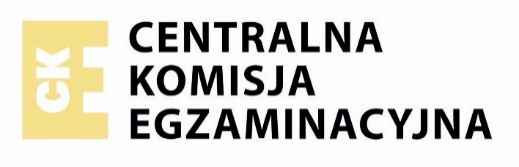 spis załącznikówZałącznik 1 Wniosek o udzielenie/przedłużenie upoważnienia do zorganizowania części praktycznej egzaminuDane teleadresowe szkoły/placówki/centrumpracodawcy/podmiotu, który prowadził KKZ:Wniosek o udzielenie*/przedłużenie* upoważnieniado zorganizowania części praktycznej egzaminu potwierdzającego kwalifikacje w zawodzieWnioskuję o udzielenie upoważnienia do zorganizowania części praktycznej egzaminu potwierdzającego kwalifikacje w zawodzie w kwalifikacji: UzasadnienieInformuję, że kierowana przeze mnie jednostka posiadawarunki zapewniające: kształcenie określone w podstawie programowej kształcenia w zawodach: 
(proszę wymienić istotne dla danej kwalifikacji wyposażenie – limit znaków 4 000):samodzielne wykonywanie przez zdających zadań egzaminacyjnych zawartych w arkuszu egzaminacyjnym, z uwzględnieniem bezpieczeństwa i higieny pracy, oraz warunki socjalne:możliwość przystąpienia do egzaminu potwierdzającego kwalifikacje w zawodzie osób o specjalnych potrzebach edukacyjnych w warunkach dostosowanych do ich potrzeb i możliwości: (proszę opisać dostosowanie warunków do potrzeb i możliwości osób o specjalnych potrzebach edukacyjnych – limit znaków 1 000)udzielenie zdającym pierwszej pomocy medycznej:
(proszę opisać sposób zapewnienia zdającym pierwszej pomocy medycznej – limit znaków 1 000)certyfikaty jakości (proszę wymienić jakie – limit znaków 1000)adres usytuowania opisanych powyżej stanowisk egzaminacyjnych (jeżeli różni się od siedziby szkoły/placówki/centrumpracodawcy/podmiotu prowadzącego KKZ)…………………………………..……………………………….……Podpis i pieczęć dyrektora szkoły/placówki/centrum/pracodawcy/ podmiotu, który prowadził KKZZałącznik 2 Wniosek o udzielenie/przedłużenie upoważnienia do zorganizowania części pisemnej egzaminu z wykorzystaniem elektronicznego systemu przeprowadzania egzaminu – część pisemna z wykorzystaniem systemu elektronicznego w Formula 2012 nie jest przeprowadzanaZałącznik 3 Deklaracja dla absolwenta szkoły ABSOLWENT Deklaracja przystąpienia do egzaminu                                  *właściwe zaznaczyćDeklaruję przystąpienie do egzaminu potwierdzającego kwalifikacje w zawodzieprzeprowadzanego w terminie ……………………………  po raz pierwszy*  /   po raz kolejny*do części  pisemnej*,  praktycznej*dostosowania TAK*  /   NIE*Do deklaracji dołączam: Świadectwo ukończenia szkoły*  Orzeczenie/opinię publicznej poradni psychologiczno-pedagogicznej (w przypadku występowania dysfunkcji)* Zaświadczenie o stanie zdrowia wydane przez lekarza* (w przypadku choroby lub niesprawności czasowej)*Załącznik 3a Deklaracja dla absolwenta, którego szkoła została zlikwidowana lub osoby posiadającej świadectwo uzyskane za granicąabsolwent zlikwidowanej szkoły /OSOBA POSIADAJĄCA ŚWIADECTWO UZYSKANE ZA GRANICĄ Deklaracja przystąpienia do egzaminu Jestem absolwentem* szkoły,  która została zlikwidowana/przekształcona /  w której zlikwidowano kształcenie w zawodziemiesiąc i rok ukończenia szkoły: .................................................................................................................................................................................................................................nazwa i adres szkoły Posiadam świadectwo/inny dokument wydane za granicą* potwierdzające wykształcenie średnie/wykształcenie zasadnicze zawodowe/uznane za równorzędne świadectwu szkoły ponadgimnazjalnej/ponadpodstawowej w drodze nostryfikacji Deklaruję przystąpienie do egzaminu potwierdzającego kwalifikacje w zawodzie przeprowadzanego w terminie .……………….. po raz pierwszy*   /    po raz kolejny*do części  pisemnej*,  praktycznej*dostosowania TAK*  /   NIE*Do deklaracji dołączam: Świadectwo ukończenia szkoły*  Dokument wydany za granicą potwierdzający wykształcenie średnie/wykształcenie zasadnicze zawodowe*  Orzeczenie/opinię publicznej poradni psychologiczno-pedagogicznej (w przypadku występowania dysfunkcji)* Zaświadczenie o stanie zdrowia wydane przez lekarza* (w przypadku choroby lub niesprawności czasowej)*Załącznik 3b Deklaracja dla osoby, która ukończyła kwalifikacyjny kurs zawodowyosoba, która ukończyła KKZ Deklaracja przystąpienia do egzaminu Jestem osobą, która ukończyła kwalifikacyjny kurs zawodowymiesiąc i rok ukończenia kwalifikacyjnego kursu zawodowego:.............................................................................................................................................................................................................................................................................................................................................................................................................................................nazwa i adres podmiotu, który prowadził kwalifikacyjny kurs zawodowyDeklaruję przystąpienie do egzaminu potwierdzającego kwalifikacje w zawodzie przeprowadzanego w terminie ……………… po raz pierwszy*   /    po raz kolejny*do części  pisemnej*,  praktycznej*dostosowania   TAK*  /   NIE*Do deklaracji dołączam: Zaświadczenie o ukończeniu kwalifikacyjnego kursu zawodowego* (w przypadku składania deklaracji do OKE)* Zaświadczenie potwierdzające występowanie dysfunkcji wydane przez lekarza * Zaświadczenie o stanie zdrowia wydane przez lekarza* (w przypadku choroby lub niesprawności czasowej)*Załącznik 3c Deklaracja dla osoby, przystępującej do egzaminu eksternistycznego potwierdzającego kwalifikacje w zawodzie lub osoby dorosłej, która ukończyła przygotowanie zawodowe Osoba dorosła/EKSTERNDeklaracja przystąpienia do egzaminu    Jestem osobą dorosłą, która ukończyła  praktyczną naukę zawodu dorosłych*/  przyuczenie do pracy dorosłych*     Jestem osobą dorosłą, która do 31 stycznia 2019 r. złożyła wniosek o dopuszczenie do egzaminu eksternistycznego potwierdzającego kwalifikacje w zawodzie z zakresu co najmniej jednej z kwalifikacji wyodrębnionej w zawodzie, którą chcę potwierdzić*Deklaruję przystąpienie do egzaminu eksternistycznego potwierdzającego kwalifikacje w zawodzie 
przeprowadzanego w terminie ……………………………  po raz pierwszy*   /    po raz kolejny*do części  pisemnej*,  praktycznej*dostosowania   TAK*  /   NIE*Do deklaracji dołączam: ………………………………………………………*  Zaświadczenie potwierdzające występowanie dysfunkcji wydane przez lekarza * Zaświadczenie o stanie zdrowia wydane przez lekarza* (w przypadku choroby lub niesprawności czasowej)*Załącznik 4 Wniosek dyrektora szkoły o dostosowanie warunków przeprowadzania egzaminu potwierdzającego kwalifikacje w zawodzie w sposób nieujęty w komunikacie dyrektora CKE						……………………………………..   …………………							miejscowość 			dataNazwa szkoły ………………………………………………………………………………………..…………………………….Nr telefonu ………………………………………….. e-mail …………………………...................................   								identyfikator szkoły						Dyrektor Okręgowej Komisji Egzaminacyjnej						w/ we ……………………………………………….WNIOSEK DYREKTORA SZKOŁY O DOSTOSOWANIE WARUNKÓW PRZEPROWADZANIA EGZAMINU POTWIERDZAJĄCEGO KWALIFIKACJE  W ZAWODZIE W SPOSÓB NIEUJĘTY W KOMUNIKACIE DYREKTORA CKENa podstawie art. 44zzzf. ust. 15 ustawy z dnia 7 września 1991 r. o systemie oświaty w brzmieniu obowiązującym przed 1 września 2017 r. Na wniosek rady pedagogicznej, wnoszę o wyrażenie zgody na przystąpienie przezimię i nazwisko ucznia/słuchacza/absolwenta * ……………………………………………………………………….do egzaminu potwierdzającego kwalifikacje w zawodzie w warunkach dostosowanych do jego / jej* potrzeb edukacyjnych oraz możliwości psychofizycznych, nieujętych w komunikacie o dostosowaniachz kwalifikacji: oznaczenie ………………………… nazwa: ………………………………………….………………………………………………………………………………………………………………………………………………………………………….…………Zawód: nazwa i symbol cyfrowy ………………………………………………………………………………………………………..….                                              Zaznaczyć część egzaminu, stawiając „X”Opis proponowanego dostosowania:…………………………………………………………………………………………………………………………………….……………………………………………………………………………………………………………………………………………….……………………………………………………………………………………………………………………………………………….……………………………………………………………………………………………………………………………………………….……………………………………………………………………………………………………………………………………………….…………W załączeniu:kserokopie dokumentów będących podstawą dostosowaniaZałącznik 4a – z wypełnionymi wskazaniami rady pedagogicznej (Cz.I)								      ……………………………………………..									pieczęć i podpis dyrektora szkoły*niepotrzebne skreślićZałącznik 4b Informacja o sposobie lub sposobach dostosowania warunków lub formy przeprowadzania egzaminu – w przypadku absolwenta z lat wcześniejszychKwalifikacja: oznaczenie  ……………. nazwa: ………………………………………………………………………………………………………………………………………………………………………………………………………..Zawód: nazwa i symbol cyfrowy …………………………………………………………..……………………………………………………..          Zaznaczyć, stawiając „X”Część I Na podstawie (wskazać dokument będący podstawą dostosowania: pełna nazwa dokumentu, numer, miejsce i data wydania, kto wydał, oraz wpisać datę złożenia dokumentu w szkole)przewodniczący zespołu egzaminacyjnego wskazuje następujące sposoby dostosowania warunków i formy przeprowadzania egzaminu potwierdzającego kwalifikacje w zawodzie dla ww. zdającego, zgodne z komunikatem Dyrektora Centralnej Komisji Egzaminacyjnej o dostosowaniach  Forma arkusza arkusza egzaminacyjnego dostosowanego**arkusz zamówiony co najmniej 2 miesiące przed pierwszym dniem terminu egzaminuB. Urządzenia techniczne, środki specjalistyczne C. Pozostałe dostosowania11. inne:……………………………………..………………………………………………………………………………………………………….………………………………………………………………………………………………………………………..Część II Dodatkowe dostosowania, nieujęte w komunikacie Dyrektora Centralnej Komisji Egzaminacyjnej o dostosowaniach, wskazane przez przewodniczącego zespołu egzaminacyjnego i przyznane na podstawie uzgodnień z dyrektorem oke (pismo, data) ……………………..….:(opis dodatkowych dostosowań) …………………………………………………………………………………………….…..................................................…………………………………………………………………………………………………………………...……………Oświadczenie zdającegoAkceptuję proponowane warunki i formę dostosowania egzaminu potwierdzającego kwalifikacje w zawodzie.Rezygnuję z następujących warunków i formy dostosowania egzaminu potwierdzającego kwalifikacje w zawodzie:………………………………………………………………………………………………………………………………………………………………………………………………………………………………………………………………Załącznik 4c  Informacja o sposobie lub sposobach dostosowania warunków lub formy przeprowadzania egzaminu – w przypadku zdającego, któremu dostosowanie wskazuje dyrektor okeINFORMACJA O SPOSOBIE LUB SPOSOBACH DOSTOSOWANIA WARUNKÓW LUB FORMY PRZEPROWADZANIA EGZAMINU POTWIERDZAJĄCEGO KWALIFIKACJE 
W ZAWODZIE DO POTRZEB I MOŻLIWOŚCI ZDAJĄCEGO – w przypadku zdającego, któremu dostosowanie wskazuje dyrektor oke                                    (pieczęć oke)Nr pisma /sprawy …………………………………………..Dotyczy:            Zaznaczyć właściwego zdającego, stawiając „X”   					identyfikator szkoły, placówki do  której osoba zdająca jest skierowana na egzaminKwalifikacja: oznaczenie  ……………. nazwa: ……………………………………………………………………………..………………………………………………………………………………………………………………………………..Zawód: nazwa i symbol cyfrowy …………………………………………………………………………………………………………..               Zaznaczyć, stawiając „X”Część I Na podstawie (wskazać dokument będący podstawą dostosowania: pełna nazwa dokumentu, numer, miejsce i data wydania, kto wydał, oraz wpisać datę złożenia dokumentu w oke)Dyrektor Okręgowej Komisji Egzaminacyjnej w/we  .............................................. wskazuje następujące sposoby dostosowania warunków i formy przeprowadzania egzaminu potwierdzającego kwalifikacje w zawodzie dla ww. zdającej/zdającego, zgodne z komunikatem Dyrektora Centralnej Komisji Egzaminacyjnej o dostosowaniach  Forma arkusza egzaminacyjnego dostosowanego** arkusz zamówiony co najmniej 2  miesiące przed pierwszym dniem terminu egzaminuB. Urządzenia techniczne, środki specjalistyczne C. Pozostałe dostosowania11. inne:……………………………………..………………………………………………………………………………………………………….………………………………………………………………………………………………………………………..Część II Dodatkowe dostosowania, nieujęte w komunikacie Dyrektora Centralnej Komisji Egzaminacyjnej o dostosowaniach, wskazane przez dyrektora oke (opis dodatkowych dostosowań) ……………………………………………………………………………………………….............................................………………………………………………………………………………………………………………………………………………………………………………………………………………………………………………………………………………………………………………………………………………………………………………………………Oświadczenie zdającegoAkceptuję proponowane warunki i formę dostosowania egzaminu potwierdzającego kwalifikacje w zawodzie.Rezygnuję z następujących warunków i formy dostosowania egzaminu potwierdzającego kwalifikacje w zawodzie:………………………………………………………………………………………………………………………………………………………………………………………………………………………………………………………………Załącznik 5  Powołanie zastępcy przewodniczącego zespołu egzaminacyjnego	Pani/Pan....................................................................................Na podstawie art. 44zzzi ust. 2 ustawy z dnia 7 września 1991 r. o systemie oświaty w brzmieniu obowiązującym przed 1 września 2017 r. oraz § 10 ust. 1 rozporządzenia Ministra Edukacji Narodowej z dnia 27 kwietnia 2015 roku w sprawie szczegółowych warunków i sposobu przeprowadzania egzaminu potwierdzającego kwalifikacje w zawodzie (Dz.U. z 2015 r. poz. 673 ze zm.) powołuję Panią/Panana zastępcę przewodniczącego zespołu egzaminacyjnegow sesji …………………………...  w roku 20…...w ................................................................................................................................................................................................................................................................................nazwa i adres szkoły/placówki/centrum/pracodawcy/ podmiotuZałącznik 5a  Powołanie członków zespołu egzaminacyjnego do przeprowadzenia części pisemnej egzaminuPOWOŁANIE CZŁONKÓW ZESPOŁU EGZAMINACYJNEGO, do przeprowadzenia części pisemnej egzaminu potwierdzającego kwalifikacje w zawodzie, w tym ZESPOŁÓW NADZORUJĄCYCH  przebieg części pisemnej egzaminuNa podstawie art. 44zzzi ust. 2 i 4 ustawy z dnia 7 września 1991 r. o systemie oświaty w brzmieniu obowiązującym przed 1 września 2017 r. oraz § 19 ust. 2 i 3 rozporządzenia Ministra Edukacji Narodowej z dnia 27 kwietnia 2015 r. w sprawie szczegółowych warunków i sposobu przeprowadzania egzaminu potwierdzającego kwalifikacje w zawodzie (Dz.U. z  2015 r., poz. 673 ze zm.): powołuję w celu przeprowadzenia części pisemnej egzaminu potwierdzającego kwalifikacje w zawodzie 
w sesji ……….. w roku …… członków zespołu egzaminacyjnego powołuję zespoły nadzorującego przebieg części pisemnej w poszczególnych salach oraz wyznaczam przewodniczących tych zespołów oświadczam, że nauczyciele wchodzący w skład zespołu nadzorującego nie prowadzą ze zdającymi zajęć edukacyjnych objętych egzaminem potwierdzającym kwalifikacje w zawodzie.Uwagi dotyczące zmian (uzupełnień) dokonanych w składzie zespołu egzaminacyjnego w szczególnych przypadkach losowych ………………………………………………………………………………………………………………………………………………………………………………………………………………………………………………………………………………………………………………………………………………………………………………………………………………………………………………………………………………………………………………………………………………………………………………………………………………………………………………………………………………………………………………………………………………………………………………………………………………………………………………………………………………………………………………………………………………………………………………………………………………………………………………………………………………………………………………………………………………………………………………………………………………………………………………………………………………………………………………………………………………………………………………………………………………………………………………………………………………………………………………………………………………………………………………………………………………………………………………………………………………………………………………………………………………………………………………………………………………………………………………………………………………………………………………………………………………………………………………………………………………………………………………………………………………………………………………………………………………………………………………………………………………………………………………………………Przewodniczący Zespołu Egzaminacyjnego.............................................................czytelny podpisZałącznik 5b Powołanie członków zespołu egzaminacyjnego do przeprowadzenia części praktycznej egzaminuPOWOŁANIE CZŁONKÓW ZESPOŁU EGZAMINACYJNEGO, do przeprowadzenia części praktycznej egzaminu potwierdzającego kwalifikacje w zawodzie, w tym ZESPOŁÓW NADZORUJĄCYCH  przebieg części praktycznej egzaminuNa podstawie art. 44zzzi ust. 2 i 4 ustawy z dnia 7 września 1991 r. o systemie oświaty w brzmieniu obowiązującym przed 1 września 2017 r. oraz § 37 ust. 1 i 2 rozporządzenia Ministra Edukacji Narodowej z dnia 27 kwietnia 2015 r. w sprawie szczegółowych warunków i sposobu przeprowadzania egzaminu potwierdzającego kwalifikacje w zawodzie (Dz.U.  2015 r., poz. 673 ze zm.): powołuję w celu przeprowadzenia części praktycznej egzaminu potwierdzającego kwalifikacje w zawodzie w sesji …. w roku ……. członków zespołu egzaminacyjnego powołuję zespoły nadzorujące przebieg części praktycznej w poszczególnych salach oraz wyznaczam przewodniczących tych zespołów oświadczam, że nauczyciele/pracownicy wchodzący w skład zespołu nadzorującego nie prowadzą ze zdającymi zajęć edukacyjnych objętych egzaminem potwierdzającym kwalifikacje w zawodzie.Uwagi dotyczące zmian (uzupełnień) dokonanych w składzie zespołu egzaminacyjnego w szczególnych przypadkach losowych …………………………………………………………………………………………………………………………….……………………………………………………………………………………………………………………………….……………………………………………………………………………………………………………………………….……………………………………………………………………………………………………………………………….……………………………………………………………………………………………………………………………….……………………………………………………………………………………………………………………………….………………………………………………………………………………………………………………………………….…………………………………………………………………………………………………………………………….……………………………………………………………………………………………………………………………….………………………………………………………………………………………………………………………………….…………………………………………………………………………………………………………………………….……………………………………………………………………………………………………………………………….………………………………………………………………………………………………………………………………….…………………………………………………………………………………………………………………………….……………………………………………………………………………………………………………………………….………………………………………………………………………………………………………………………………….…………………………………………………………………………………………………………………………….……………………………………………………………………………………………………………………………….………………………………………………………………………………………………………………………………….…………………………………………………………………………………………………………………………….……………………………………………………………………………………………………………………………….………………………………………………………………………………………………………………………………….…………………………………………………………………………………………………………………………….……………………………………………………………………………………………………………………………….………………………………………………………………………………………………………………………………….…………………………………………………………………………………………………………………………….……………………………………………………………………………………………………………………………….………………………………………………………………………………………………………………………………….…………………………………………………………………………………………………………………………….……………………………………………………………………………………………………………………………….………………………………………………………………………………………………………………………………….…………………………………………………………………………………………………………………………….……………………………………………………………………………………………………………………………….…Przewodniczący Zespołu Egzaminacyjnego.............................................................czytelny podpisZałącznik 6  Protokół z przebiegu części pisemnej egzaminu identyfikator szkoły/placówki/centrum/pracodawcy/podmiotu PROTOKÓŁ z przebiegu części pisemnej egzaminu potwierdzającegokwalifikacje w zawodzie w sali nr ....................data egzaminu:      									godzina:*liczba zdających w kolumnie 3. powinna być równa sumie liczb w kolumnach: 4+5+6+9Informacja o działaniach podjętych w związku ze stwierdzeniem nieprawidłowości w funkcjonowaniu indywidualnego stanowiska egzaminacyjnego* / naruszenia pakietów egzaminacyjnych*................................................................................................................................................................................................................................................................................................................................................................................................................................................................................................................................................................................................................................................................................................................................................Godzina rozpoczęcia pracy przez zdających: ........................Godzina zakończenia pracy przez zdających: ........................Skład zespołu nadzorującego przebieg egzaminuObserwatorzy:.................................................................................................................................................................................			imię i nazwisko				nazwa instytucji				podpis.................................................................................................................................................................................			imię i nazwisko				nazwa instytucji				podpisSpecjaliści z zakresu danego rodzaju niepełnosprawności, niedostosowania społecznego lub zagrożenia niedostosowaniem społecznym:............................................................imię i nazwisko                                                                                          ............................................................imię i nazwisko                                                                                          Uwagi o przebiegu części pisemnej egzaminu potwierdzającego kwalifikacje w zawodzie, w tym informacje o wystąpieniu przypadków szczególnych:...................................................................................................................................................................................................................................................................................................................................................................................................................................................................................................................................................czytelne podpisy zespołu nadzorującego:przewodniczący ....................................................................					podpisczłonek	....................................................................			podpisczłonek	....................................................................			podpisczłonek	....................................................................			podpisczłonek	....................................................................			podpis    * niepotrzebne skreślićZałącznik 6a  Protokół zbiorczy z przebiegu części pisemnej egzaminu identyfikator szkoły/placówki/centrum/pracodawcy/ podmiotuPROTOKÓŁ ZBIORCZY z przebiegu części pisemnej egzaminu potwierdzającego kwalifikacje w zawodzie Liczba sal, w których odbywał się egzamin .....................................* liczba zdających w kolumnie 3 powinna być równa sumie liczba w kolumnach: 4+5+6+9Zdający, którym przerwano i unieważniono egzamin lub zrezygnowali w trakcie części pisemnej egzaminu:1.  .............................................................................................................................................................................			imię i nazwisko			PESEL*				oznaczenie kwalifikacji2.  ............................................................................................................................................................................			imię i nazwisko			PESEL*				oznaczenie kwalifikacjiZdający nieobecni na egzaminie:1.  .............................................................................................................................................................................			imię i nazwisko				PESEL*			oznaczenie kwalifikacji2.  .............................................................................................................................................................................			imię i nazwisko				PESEL*			oznaczenie kwalifikacji*w przypadku braku numeru PESEL numer lub seria paszportu lub innego dokumentu potwierdzającego tożsamośćObserwatorzy:1. ..............................................................................................................................................................................			imię i nazwisko				nazwa instytucji				data2. ..............................................................................................................................................................................			imię i nazwisko				nazwa instytucji				data3. ..............................................................................................................................................................................			imię i nazwisko				nazwa instytucji				dataSpecjaliści z zakresu danego rodzaju niepełnosprawności, niedostosowania społecznego lub zagrożenia niedostosowaniem społecznym:............................................................imię i nazwisko                                                                                          ............................................................imię i nazwisko                                                                                          Informacja o działaniach podjętych w związku ze stwierdzeniem nieprawidłowości w funkcjonowaniu indywidualnego stanowiska egzaminacyjnego* / naruszenia pakietów egzaminacyjnych*....................................................................................................................................................................................................................................................................................................................................................................................................................................................................................................................................................................................................................................................................................................................................Uwagi o przebiegu części pisemnej egzaminu potwierdzającego kwalifikacje w zawodzie, w tym informacje o wystąpieniu przypadków szczególnych:....................................................................................................................................................................................................................................................................................................................................................................................................................................................................................................................................................................................................................................................................................................................................Załącznikami do niniejszego protokołu są:protokoły z przebiegu części pisemnej egzaminu potwierdzającego kwalifikacje w zawodzie w poszczególnych salach egzaminacyjnych.........szt.,wykazy zdających ze wszystkich sal egzaminacyjnych.........str.,decyzje o przerwaniu i unieważnieniu części pisemnej egzaminu potwierdzającego kwalifikacje w zawodzie wraz z  kartami odpowiedzi i arkuszami zdających .........szt. (kompletów dokumentów),koperty bezpieczne z kartami odpowiedzi zdających, którzy ukończyli egzamin .........szt.,potwierdzone kopie zaświadczeń stwierdzających uzyskanie tytułu odpowiednio laureata lub finalisty.........szt.Liczba załączników: .............Przewodniczący Zespołu Egzaminacyjnego....................................................................       czytelny podpisniepotrzebne skreślićZałącznik 7  Decyzja o przerwaniu i unieważnieniu egzaminu identyfikator szkoły/placówki/centrum/pracodawcy/podmiotu, który prowadził  KKZnr sali/oznaczenie miejsca egzaminowaniasesjaPRZERWANIE I UNIEWAŻNIENIE CZĘŚCI  PISEMNEJ*/  PRAKTYCZNEJ* EGZAMINU POTWIERDZAJĄCEGO KWALIFIKACJE W ZAWODZIENa podstawie art. 44zzzp ustawy z dnia 7 września 1991 r. o systemie oświaty w brzmieniu obowiązującym przed 1 września 2017 r. przerywam i unieważniam część pisemną*/ praktyczną* egzaminu potwierdzającego kwalifikacje w zawodzie w zakresie kwalifikacji.............................................................................................................................................................oznaczenie i nazwa kwalifikacji   z powodu (wstawić znak X w kratce obok właściwego stwierdzenia): ............................................................................. 	.................................................................                   czytelny podpis PZN	                                      czytelny podpis PZE*  niepotrzebne skreślićZałącznik 8a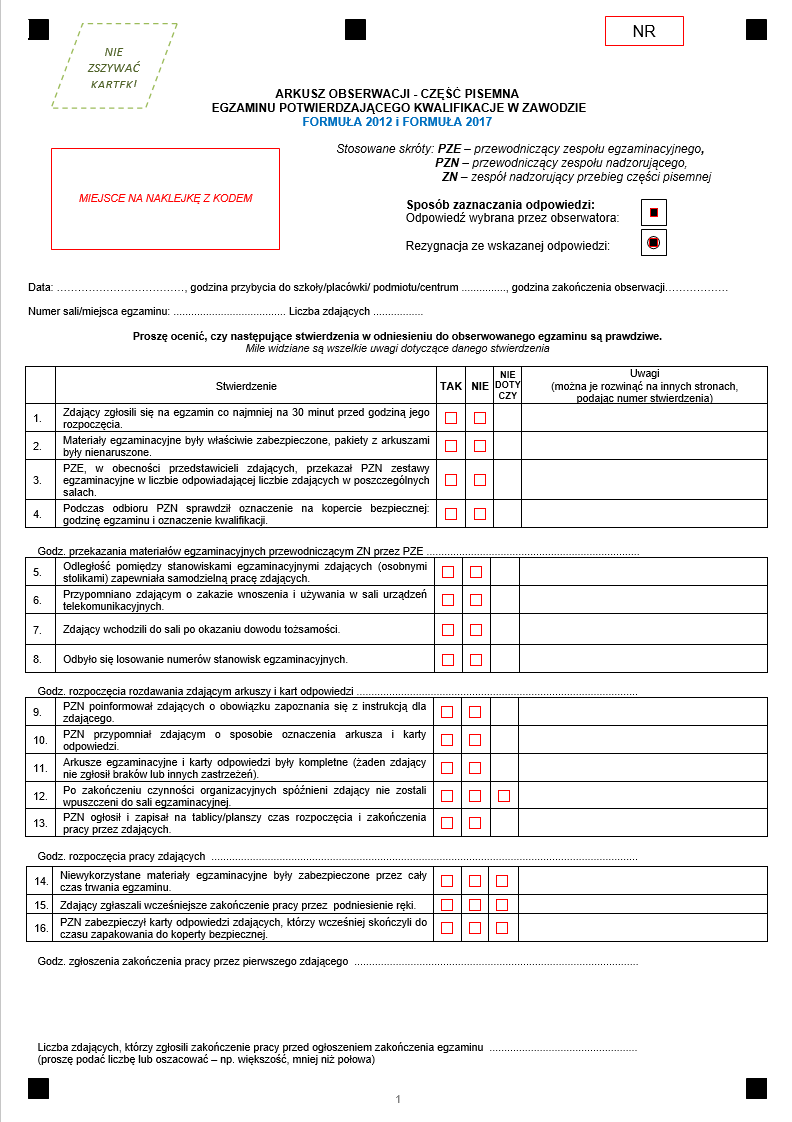 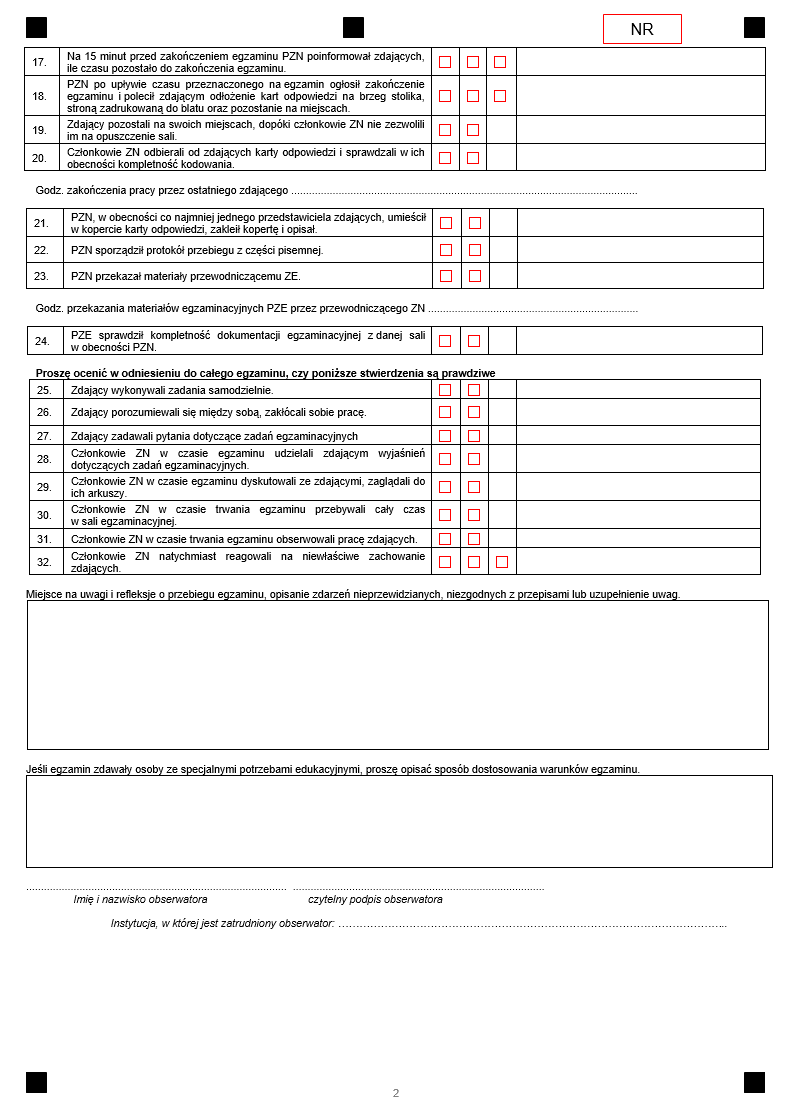 Załącznik 8b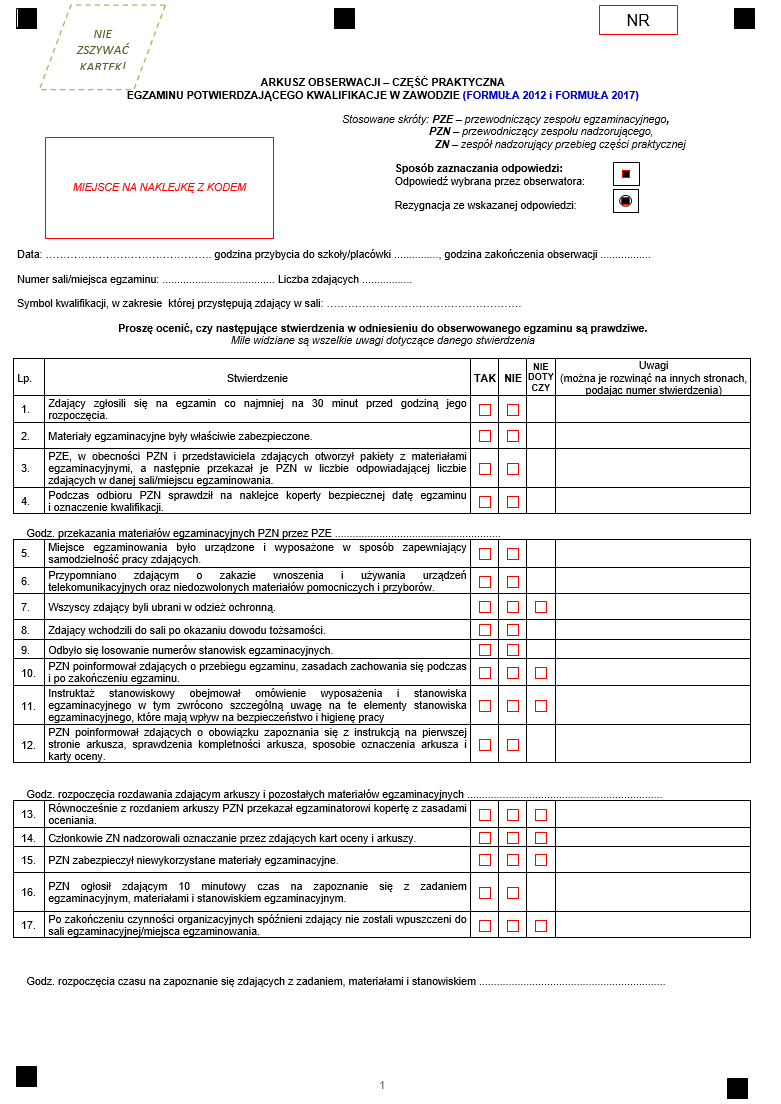 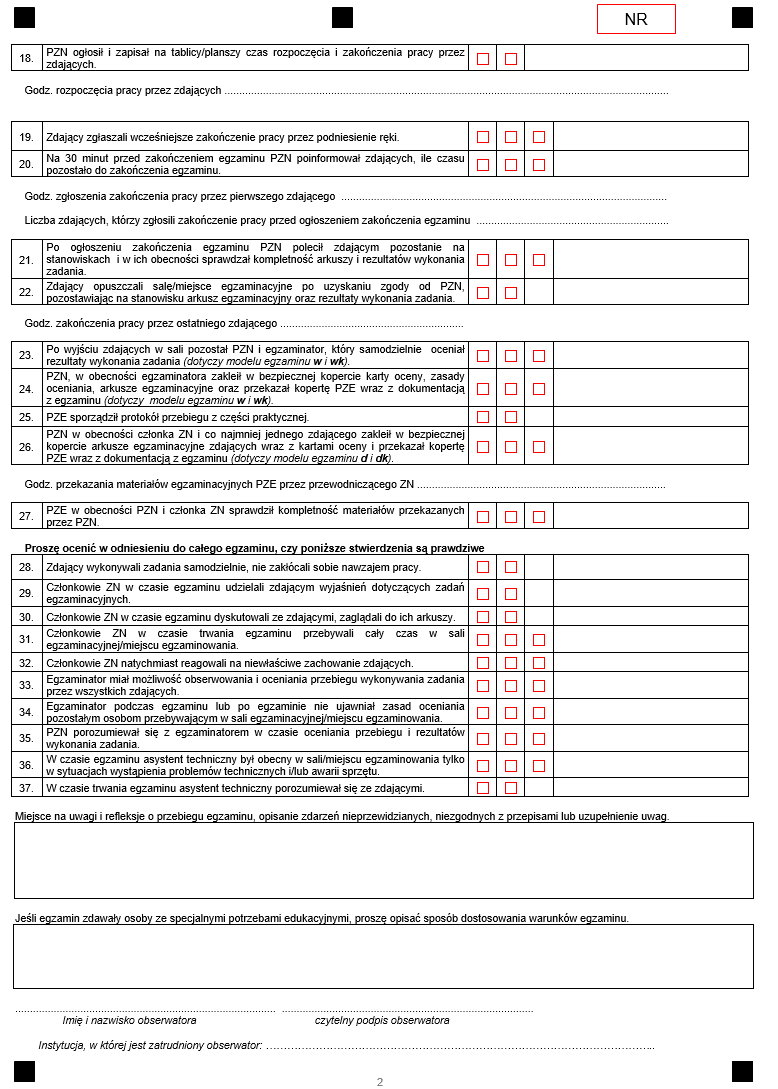 Załącznik 9  Protokół z przebiegu części praktycznej egzaminuidentyfikator szkoły/placówki/centrum/pracodawcy/podmiotu PROTOKÓŁz przebiegu części praktycznej egzaminu potwierdzającego kwalifikacje w zawodzie w.........................................................................nr sali/ opis/ oznaczenie miejscdata egzaminu ……………. 					zmiana o godzinie ……….*liczba zdających w kolumnie 2 powinna być równa sumie liczb w kolumnach: 3+4+5Informacja o działaniach podjętych w związku ze stwierdzeniem naruszenia pakietów egzaminacyjnych........................................................................................................................................................................................................................................................................................................................................................................Godzina rozpoczęcia pracy przez zdających: ........................Godzina zakończenia pracy przez zdających: ........................Skład zespołu nadzorującego przebieg egzaminuEgzaminatorzy:Obserwatorzy:.................................................................................................................................................................................imię i nazwisko                                                                         nazwa podmiotu delegującego                                .................................................................................................................................................................................imię i nazwisko                                                                         nazwa podmiotu delegującego                                 Osoby odpowiedzialne za przygotowanie stanowisk egzaminacyjnych i zapewniające prawidłowe funkcjonowanie specjalistycznego sprzętu, maszyn i urządzeń w czasie trwania części praktycznej egzaminu:............................................................imię i nazwisko                                                                                          ............................................................imię i nazwisko                                                                                          Specjaliści z zakresu danego rodzaju niepełnosprawności, niedostosowania społecznego lub zagrożenia niedostosowaniem społecznym:............................................................imię i nazwisko                                                                                          ............................................................imię i nazwisko                                                                                          Uwagi o przebiegu części praktycznej egzaminu potwierdzającego kwalifikacje w zawodzie, w tym informacje o wystąpieniu przypadków szczególnych:....................................................................................................................................................................................................................................................................................................................................................................................................................................................................................................................................................................................................................................................................................................................................czytelne podpisy zespołu nadzorującego:Załącznik 9a Protokół zbiorczy z przebiegu części praktycznej egzaminu                                                                                           identyfikator szkoły/placówki/centrum/pracodawcy/podmiotuPROTOKÓŁ ZBIORCZYz przebiegu części praktycznej egzaminu potwierdzającego kwalifikacje w zawodzieZdający, którym przerwano i unieważniono lub zrezygnowali w trakcie części praktycznej egzaminu:1  .............................................................................................................................................................................			imię i nazwisko							PESEL*2.  .............................................................................................................................................................................			imię i nazwisko							PESEL*Zdający nieobecni na egzaminie:1. ..............................................................................................................................................................................			imię i nazwisko							PESEL*2. .............................................................................................................................................................................			imię i nazwisko							PESEL**w przypadku braku numeru PESEL numer lub seria paszportu lub innego dokumentu potwierdzającego tożsamośćObserwatorzy:1 ...............................................................................................................................................................................			imię i nazwisko				nazwa podmiotu delegującego 			data2. ..............................................................................................................................................................................			imię i nazwisko				nazwa podmiotu delegującego			dataOsoby odpowiedzialne za przygotowanie stanowisk egzaminacyjnych i zapewniające prawidłowe funkcjonowanie specjalistycznego sprzętu, maszyn i urządzeń w czasie trwania części praktycznej egzaminu:............................................................imię i nazwisko                                                                                          ............................................................imię i nazwisko                                                                                          Specjaliści z zakresu danego rodzaju niepełnosprawności, niedostosowania społecznego lub zagrożenia niedostosowaniem społecznym:............................................................imię i nazwisko                                                           ............................................................imię i nazwisko                                                           Informacja o działaniach podjętych w związku ze stwierdzeniem naruszenia pakietów egzaminacyjnych...................................................................................................................................................................................................................................................................................................................................................................................................................................................................................................................................................Uwagi o przebiegu części praktycznej egzaminu potwierdzającego kwalifikacje w zawodzie, w tym informacje o wystąpieniu przypadków szczególnych:....................................................................................................................................................................................................................................................................................................................................................................................................................................................................................................................................................................................................................................................................................................................................Załącznikami do niniejszego protokołu są:protokoły przebiegu części praktycznej egzaminu potwierdzającego kwalifikacje w zawodzie ...........szt. z planami sal egzaminacyjnych,wykazy zdających część praktyczną egzaminu ze wszystkich egzaminów .....str.,decyzje o przerwaniu egzaminu i unieważnieniu części praktycznej wraz z arkuszem egzaminacyjnym i kartą oceny .....szt. (komplet dokumentów),arkusze egzaminacyjne, karty oceny zdających oraz (model w i wk) zasady oceniania ...............................................................          czytelny podpis PZEZałącznik 10 Wykaz zdających w sali / miejscu egzaminuidentyfikator szkoły/placówki/centrum/pracodawcy/podmiotu, który prowadził KKZPodpis przewodniczącego zespołu nadzorującego:………………………………………………………………………………………………….…………Podpisy egzaminatorów/członków zespołu nadzorującego:……………………………………………………………………………………………………*niepotrzebne skreślićZałącznik 11  Wniosek o wydanie dyplomu potwierdzającego kwalifikacje zawodoweWNIOSEK o wydanie dyplomu potwierdzającego kwalifikacje zawodowe Wnioskuję o wydanie dyplomu potwierdzającego kwalifikacje zawodowe
Do wniosku dołączam:	   Świadectwa potwierdzające następujące kwalifikacje** (wyodrębnione w wyżej wymienionym zawodzie):			 Świadectwo ukończenia szkoły* (ponadgimnazjalnej lub ponadpodstawowej) Zaświadczenie o zdaniu egzaminów eksternistycznych* (z zakresu wymagań kształcenia ogólnego określonych dla ZSZ/ szkoły branżowej I stopnia/ szkoły branżowej II stopnia Dyplom potwierdzający kwalifikacje zawodowe* (obejmujący kwalifikacje wyodrębnione w wyżej wymienionym zawodzie) Świadectwo czeladnicze* (z zakresu odpowiadającego kwalifikacjom w wyżej wymienionym zawodzie) Oryginał / duplikat świadectwa uzyskanego za granicą*  Zaświadczenie wydane na podstawie przepisów w sprawie nostryfikacji świadectw szkolnych i świadectw maturalnych uzyskanych za granicą* Wyrażam zgodę na przetwarzanie moich danych osobowych do celów związanych z egzaminem potwierdzającym kwalifikacje 
w zawodzie.Załącznik 12 Wniosek o wgląd do pracy egzaminacyjnej …………………………… 	…………………           miejscowość 		          data ..................................................................... imię i nazwisko wnioskującego..................................................................... adres wnioskującego do korespondencji: kod pocztowy, miejscowość, ul. numer domu/ mieszkania..................................................................... nr telefonu wnioskującego .................................................................... adres poczty elektronicznejDyrektor Okręgowej Komisji Egzaminacyjnej  w/we …………………………………………… WNIOSEK O WGLĄD DO PRACY EGZAMINACYJNEJ*EGZAMINU POTWIERDZAJĄCEGO KWALIFIKACJE W ZAWODZIE Na podstawie art. 44zzzt ust. 1 ustawy z dnia 7 września 1991 r. o systemie oświaty w brzmieniu obowiązującym przed 1 września 2017 r. składam wniosek o wgląd do pracy egzaminacyjnej  imię i nazwisko zdającego: ....................................................................................................................................numer PESEL przeprowadzanego w sesji ………           Zaznaczyć część egzaminu stawiając „X”Uprzejmie proszę o wyznaczenie terminu i miejsca dokonania wglądu. …………………………………………………… podpis Zdającego * Pracę egzaminacyjną stanowi: karta odpowiedzi z części pisemnej (egzamin z wykorzystaniem arkuszy i kart odpowiedzi) karta oceny z części praktycznej oraz dokumentacja, gdy jest to jedyny rezultat końcowy z części praktycznej egzaminuZałącznik 12a Wniosek o weryfikację sumy punktów…………………………… 	…………………           miejscowość 		          data ..................................................................... imię i nazwisko wnioskującego..................................................................... adres wnioskującego do korespondencji: kod pocztowy, miejscowość, ul. numer domu/ mieszkania..................................................................... nr telefonu wnioskującego  ..................................................................... adres poczty elektronicznejDyrektor Okręgowej Komisji Egzaminacyjnej  w/we …………………………………………… WNIOSEK O WERYFIKACJĘ SUMY PUNKTÓW EGZAMINU POTWIERDZAJĄCEGO KWALIFIKACJE W ZAWODZIENa podstawie art. 44zzzt ust. 3 ustawy z dnia 7 września 1991 r. o systemie oświaty w brzmieniu obowiązującym przed 1 września 2017 r składam wniosek o weryfikację sumy punktów.  imię i nazwisko zdającego: ....................................................................................................................................numer PESEL * Zaznaczyć część egzaminu, stawiając „X”Weryfikacja dotyczy części pisemnej/praktycznej* w zakresie:*niepotrzebne skreślić…………………………………………………… podpis Zdającego Załącznik 13 Wniosek o dopuszczenie do egzaminu eksternistycznegopotwierdzającego kwalifakcje w zawodzie Wniosek o dopuszczenie 
do Egzaminu eksternistycznegopotwierdzającego kwalifikacje w zawodzie Proszę o dopuszczenie do egzaminu eksternistycznegopotwierdzającego kwalifikacje w zawodzie 
 po raz pierwszy*	 po raz kolejny* do części  pisemnej*   praktycznej*Do wniosku dołączam:1. świadectwo ukończenia  gimnazjum*/  ośmioletniej szkoły podstawowej*/  innej szkoły*2. dokumenty potwierdzające co najmniej dwa lata kształcenia lub pracy w zawodzie, w którym wyodrębniono  kwalifikację, w zakresie której zamierzam zdawać egzamin:………………………………………………………………………………………………………..………………………………………………………………………………………………………..……………………………………………………………………………………………………………………………………………………………………………………………………………………3.   zaświadczenie lekarskie o występowaniu dysfunkcji */  zaświadczenie lekarskie o stanie zdrowia*4.   deklarację przystąpienia do egzaminu5.   wniosek o zwolnienie z całości lub części opłaty i dokumenty potwierdzające wysokość dochodów*.Wyrażam zgodę na przetwarzanie moich danych osobowych do celów związanych z egzaminem potwierdzającym kwalifikacje w zawodzie.Załącznik 13aWniosek o dopuszczenie 
do egzaminu potwierdzającego kwalifikacje w zawodzie Uczestnik przygotowania zawodowego dorosłychProszę o dopuszczenie do egzaminu potwierdzającego kwalifikacje w zawodzie 
 po raz pierwszy*	 po raz kolejny* do części  pisemnej*   praktycznej*Jestem osobą dorosłą, która jest uczestnikiem: praktycznej nauki zawodu dorosłych* przyuczenia do pracy dorosłych*Termin zakończenia przygotowania zawodowego został wyznaczony na …………………………..Zaświadczenie o ukończeniu przygotowania zawodowego przedłożę niezwłocznie po jego otrzymaniu.Do wniosku dołączam: deklarację przystąpienia do egzaminu potwierdzającego kwalifikacje w zawodzie zaświadczenie lekarskie o występowaniu dysfunkcji */  zaświadczenie lekarskie o stanie zdrowia* Wyrażam zgodę na przetwarzanie moich danych osobowych do celów związanych z egzaminem potwierdzającym kwalifikacje w zawodzie.Załącznik 14  Upoważnienie do odbioru i dostępu do materiałów egzamonacyjnychUpoważnienie do odbioru i dostępu do materiałów egzaminacyjnych
 identyfikator szkoły/placówki/centrum/pracodawcy/podmiotu Upoważnienie Nr ..................do odbioru i dostępu do materiałów egzaminacyjnychNa podstawie § 22, § 24 i § 40 rozporządzenia Ministra Edukacji Narodowej z dnia 27 kwietnia 2015 r. w sprawie szczegółowych warunków i sposobu przeprowadzania egzaminu potwierdzającego kwalifikacje w zawodzie (Dz.U z 2015 r., poz. 673 ze zm.) upoważniam Panią / Pana………………………………………………………………………………………………..., członka zespołu egzaminacyjnego, legitymującą/legitymującego się dowodem osobistym numer……………………………, do odbioru materiałów egzaminacyjnych i zobowiązuję Panią/Pana do ochrony ich przed nieuprawnionym ujawnieniem* do dostępu – w szczególnych okolicznościach losowych – do zabezpieczonych materiałów egzaminacyjnych w dniu egzaminu potwierdzającego kwalifikacje w zawodzie pod nieobecność przewodniczącego zespołu egzaminacyjnego lub jego zastępcy* do przekazania zabezpieczonych materiałów egzaminacyjnych i dokumentacji do okręgowej komisji egzaminacyjnej lub do miejsca wskazanego przez dyrektora komisji egzaminacyjnej* * niepotrzebne skreślićZałącznik 15Informacja dyrektora szkoły o przeprowadzeniu części praktycznej egzaminu 
w miejscu, w którym absolwenci szkoły odbywali praktyczną naukę zawoduInformuję, na podstawie § 34 ust. 4 rozporządzenia MEN z dnia 27 kwietnia 2015 roku, że część praktyczna dla absolwentów szkoły przystępujących w sesji ………………….. do egzaminu w zakresie kwalifikacji:zostanie przeprowadzona w miejscu, w którym odbywali praktyczną naukę zawodu. W związku z tym  proszę o dopisanie absolwentów szkoły zgłoszonych na część praktyczną egzaminu w zakresie wyżej wymienionych kwalifikacji do wykazu zdających egzamin we wskazanym w poniższym oświadczeniu miejscu. Oświadczenie dyrektora placówki /centrum/pracodawcy, w których/u którego zostanie zorganizowana część praktyczna egzaminuDla absolwentów szkoły wymienionej w Informacji, deklaruję się zorganizować i przeprowadzić część praktyczną egzaminu w zakresie kwalifikacji:Oświadczam, że posiadam upoważnienie ważne do dnia*………………./ złożyłem/łam wniosek o upoważnienie* do przeprowadzenia części praktycznej egzaminu w zakresie wymienionych kwalifikacji.Załącznik 16Informacja dyrektora szkoły*/podmiotu, który prowadził kwalifikacyjny kurs zawodowy*  o przeprowadzeniu części pisemnej*/części praktycznej* egzaminu 
w innym miejscu niż szkoła/podmiot, w przypadku, o którym mowa § 21 ust. 1 i § 39 ust. 1 rozporządzenia MEN z dnia 27 kwietnia 2015 r.  Informuję, że część pisemna*/część praktyczna* egzaminu dla absolwentów/osób, które ukończyły KKZ przystępujących w sesji ……………………. do egzaminu w zakresie kwalifikacji:nie może być przeprowadzona w szkole*/w podmiocie, który przeprowadził KKZ*.Uzasadnienie: ……………………………………………………………………………………………………………………………………………………………………………………………………………………………………………………Wnioskuję o uznanie przypadku za uzasadniony i powierzenie zorganizowania części pisemnej*/ części praktycznej* egzaminu dla wymienionych wyżej zdających przewodniczącemu zespołu egzaminacyjnego w miejscu podanym w poniższym oświadczeniu. Jednocześnie oświadczam, że zdający kierowani do szkoły/placówki/centrum/podmiotu/pracodawcy, w których/u którego będzie zorganizowana część praktyczna egzaminu, zostaną zapoznani z wyposażeniem zorganizowanych w tym miejscu stanowisk egzaminacyjnych nie później niż 1 miesiąc przed egzaminem.   Oświadczenie dyrektora szkoły/centrum/placówki /podmiotu/pracodawcy, w których/u którego  zostanie zorganizowana część pisemna/część praktyczna egzaminuDla zdających wymienionych w Informacji deklaruję się zorganizować i przeprowadzić część pisemną*/część praktyczną* egzaminu w zakresie kwalifikacji:Oświadczam, że posiadam upoważnienie ważne do dnia …………..*/ złożyłam/łem wniosek o upoważnienie* do przeprowadzenia części praktycznej egzaminu w zakresie wymienionych kwalifikacji.Załącznik 17Wewnętrzny harmonogram części pisemnej* / części praktycznej* egzaminuW oparciu o harmonogram przeprowadzania części pisemnej*/szczegółowy harmonogram przeprowadzania części praktycznej* egzaminu potwierdzającego kwalifikacje w zawodzie przekazany przez dyrektora okręgowej komisji egzaminacyjnej* ustalam wewnętrzny harmonogram przeprowadzania egzaminu w sesji ………………………………:** wpisać odpowiednioSG - arkusz standardowylub określenie arkusza w formie dostosowanej (zgodnie z Komunikatem Dyrektora CKE o dostosowaniach), np.:AG – arkusz wydrukowany zapisany czcionką Arial 16 pktBG – arkusz w piśmie Braille’a wraz z czarnodrukiemWG – arkusz nagrany na płycie CD w formacie MS Word i w formacie PDFCG – arkusz jako plik dźwiękowy nagrany na płycie CD oraz zapisany w formacie PDFPrzewodniczący Zespołu Egzaminacyjnego.....................................................................czytelny podpis* niepotrzebne skreślićZałącznik 18OŚWIADCZENIEw sprawie zabezpieczenia dokumentów egzaminacyjnych przed nieuprawnionym ujawnieniem 
i ochrony danych osobowychOświadczam, że znam przepisy art. 9e ustawy z dnia 7 września 1991 r. o systemie oświaty w brzmieniu obowiązującym przed 1 września 2017 r. o ochronie przed nieuprawnionym ujawnieniem materiałów egzaminacyjnych wykorzystywanych do przeprowadzenia egzaminów, art. 100 § 2 ust. 4 i 5 ustawy z dnia 26 czerwca 1974 roku – Kodeks pracy (tj. Dz.U. z 2020 r. poz. 1320 ze zm.) – o obowiązkach pracownika, art. 266 § 1 ustawy z dnia 6 czerwca 1997 – Kodeks karny (tj. Dz.U. z 2022 r. poz. 1138 ze zm.) – o odpowiedzialności karnej za ujawnienie osobie nieuprawnionej lub wykorzystanie informacji, którą uzyskało się w związku z pełnioną funkcją lub wykonywaną pracą,a także przepisy i obowiązki wynikające z ustawy z dnia 10 maja 2018 r. r. o ochronie danych osobowych (tj. Dz.U. z 2019 r. poz. 1781), jak również obowiązki w zakresie przestrzegania procedur ochrony materiałów egzaminacyjnych przed nieuprawnionym ujawnieniem...................................................................imię i nazwisko..................................................................seria i numer dowodu osobistego..................................................................stanowisko służbowe..................................................................podpis składającego oświadczenie..................................................................imię i nazwisko oraz podpisosoby przyjmującej oświadczenieZałącznik 19INFORMACJA O ZAMIARZE UNIEWAŻNIENIA CZĘŚCI PRAKTYCZNEJ EGZAMINU 
POTWIERDZAJACEGO KWALIFIKACJE W ZAWODZIE Na podstawie art. 44zzzq ust. 1 ustawy z dnia 7 września 1991 r. o systemie oświaty w brzmieniu obowiązującym przed 1 września 2017 rinformuję, że zamierzam unieważnić część praktyczną egzaminu potwierdzającego kwalifikacje 
w zawodzie z zakresu  kwalifikacjiz powodu stwierdzenia podczas sprawdzania pracy przez egzaminatora (wstawić znak X w kratce obok właściwego stwierdzenia):Zgodnie z art. 44zzzq ust. 3 przywołanej wyżej ustawy, zdający/ ma/ prawo złożyć wniosek o wgląd do dokumentacji, na podstawie której zamierzam unieważnić część praktyczną egzaminu potwierdzającego kwalifikacje w zawodzie z zakresu ww. kwalifikacji, oraz złożenie wyjaśnień. Wniosek należy złożyć do dyrektora okręgowej komisji egzaminacyjnej w terminie 2 dni roboczych od dnia otrzymania niniejszej informacji. Wniosek można przesłać do Okręgowej Komisji Egzaminacyjnej:drogą mailową (adres: ……………………………………………………………..………)faksem (nr faksu: ………………………………………………)pocztą tradycyjną (na adres: ……………………………..………………………………………………………)Niezwłocznie po otrzymaniu wniosku zdającego o wgląd do dokumentacji wyznaczę – w porozumieniu ze zdającym – termin wglądu. Uprzejmie proszę Panią Dyrektor/ Pana Dyrektora o niezwłoczne przekazanie powyższej informacji zdającemu/. Jeżeli przekazanie zdającemuinformacji o zamiarze unieważnienia części praktycznej egzaminu potwierdzającego kwalifikacje w zawodzie z zakresu ww. kwalifikacji nie jest możliwe, uprzejmie proszę o niezwłoczne poinformowanie mnie o tym.* niepotrzebne skreślićZałącznik 20INFORMACJA O UNIEWAŻNIENIU CZĘŚCI PRAKTYCZNEJ EGZAMINU 
POTWIERDZAJĄCEGO KWALIFIKACJE W ZAWODZIE Na podstawie art. 44zzzq ust. 6/10* ustawy z dnia 7 września 1991 r. o systemie oświaty w brzmieniu obowiązującym przed 1 września 2017 r. informuję, że unieważniam część praktyczną egzaminu potwierdzającego kwalifikacje w zawodzie z zakresu kwalifikacji Uzasadnienie:……………………………………………………………………………………………………………………………………………………………………………………………………………………………………………………………………………………………………………………………………………………………………………………………………………………………………………………………………………………………………………………………………………………………………………………………………………………………………………………………………………………………………………………………………………………………………………………………………………………W związku z powyższym informuję, że nie zdaje Pan/Pani części praktycznej egzaminu potwierdzającego kwalifikacje w zawodzie z zakresu ww. kwalifikacji.Zgodnie z art. 44zzzq ust. 15 ustawy ustalam wynik uzyskany z części praktycznej tego egzaminu jako „0%”.*niepotrzebne skreślićZałącznik 21.............................................................................................imię i nazwisko zdającego……………………………………………………..…………………………………………………………..…………adres i numer telefonu zdającegoOdwołanie od wyniku weryfikacji sumy punktów z części pisemnej 
egzaminu potwierdzającego kwalifikacje w zawodzie do Kolegium Arbitrażu Egzaminacyjnego(za pośrednictwem dyrektora OKE)Na podstawie art. 44zzzt ust. 7 ustawy z dnia 7 września 1991 r. o systemie oświaty w brzmieniu obowiązującym przed 1 września 2017 r. składam do Kolegium Arbitrażu Egzaminacyjnego odwołanie od wyniku weryfikacji sumy punktów z części pisemnej egzaminu potwierdzającego kwalifikacje w zawodzie dokonanej przez dyrektora Okręgowej Komisji Egzaminacyjnej w/we ……………………... . Odwołanie dotyczy egzaminu potwierdzającego kwalifikacje w zawodzie z zakresu kwalifikacji  Nie zgadzam się z przyznaną liczbą punktów w zadaniu/zadaniach*:* Uzasadnienie dla każdego zadania należy wpisać w odrębnym polu. Liczbę pól można powielić, jeżeli zachodzi taka  konieczność.** W uzasadnieniu należy wykazać, że rozwiązanie (1) jest merytorycznie poprawne i (2) spełnia warunki określone w poleceniu  do danego zadania egzaminacyjnego. Załącznik 22.....................................................................imię i nazwisko zdającegoRozstrzygnięcie dyrektora Okręgowej Komisji Egzaminacyjnej dotyczące odwołania od wyniku weryfikacji sumy punktóww przypadku uznania odwołania w całościPo rozpatrzeniu odwołania od wyniku weryfikacji sumy punktów z części pisemnej egzaminu potwierdzającego kwalifikacje w zawodzie z zakresu kwalifikacji ……………………………………………………………………, uprzejmie informuję, że zgodnie z art. 44zzzt ust. 9 i 10 ustawy z dnia 7 września 1991 r. o systemie oświaty w brzmieniu obowiązującym przed 1 września 2017 r. uznaję, że odwołanie zasługuje na uwzględnienie w całości i  ustalam nowy wynik części pisemnej egzaminu potwierdzającego kwalifikacje w zawodzie z zakresu kwalifikacji ………………………………………………………………………………………………………..………………….. ……………………………………………………….…………………………………………………na…………...…%.Załącznik 23Rozstrzygnięcie dyrektora Okręgowej Komisji Egzaminacyjnej dotyczące odwołania od wyniku weryfikacji sumy punktóww przypadku uznania odwołania w części lub nieuwzględnienia odwołaniai przekazania odwołania do Centralnej Komisji Egzaminacyjnej Na podstawie art. 44zzzt ust. 11* / 12* ustawy z dnia 7 września 1991 r. o systemie oświaty w brzmieniu obowiązującym przed 1 września 2017 r. przekazuję odwołanie od wyniku weryfikacji sumy punktów z części pisemnej egzaminu potwierdzającego kwalifikacje w zawodzie dokonanej przez dyrektora Okręgowej Komisji Egzaminacyjnej w/we ……………………..., skierowane do Kolegium Arbitrażu Egzaminacyjnego przy dyrektorze Centralnej Komisji Egzaminacyjnej. Odwołanie złożył/ła.....................................................................imię i nazwisko zdającego…………………………………………………………………………………………adres i numer telefonu zdającegoi dotyczy egzaminu potwierdzającego kwalifikacje w zawodzie z zakresu kwalifikacjiZdający nie zgadza się z przyznaną liczbą punktów w zadaniu/zadaniach: ……………………………………………………………………………………………………………………………………………………………………………W całości uwzględniłam/em odwołanie w zakresie zadania/zadań**: ……………………………………………………W części uwzględniłam/em odwołanie w zakresie zadania/zadań**: ……………………………………………………	Uzasadnienie***: ………………………………………………………………………………………………………………………………………………………………………………………………………………………………………………………………………………………………………………………………………………………………………………………………………………………………………………………………………………………………………………………………………………………………………………………Nie uwzględniłam/em odwołania w zakresie zadania/zadań**: …………………………………………………………..	Uzasadnienie***: ………………………………………………………………………………………………………………………………………………………………………………………………………………………………………………………………………………………………………………………………………………………………………………………………………………………………………………………………………………………………………………………………………………………………………………………Załączam:– odwołanie zdającego (na druku załącznik 21)– kopię karty odpowiedzi– kopię informacji o wyniku weryfikacji sumy punktów, o której mowa w art. 44zzz ust. 5 ustawy z dnia 7 września 1991 r. o systemie oświaty* Niepotrzebne skreślić.** Należy wpisać numer/numery zadań.*** Należy podać szczegółowe uzasadnienie rozstrzygnięcia dla każdego zadania osobno.Do wiadomości:Pani/Pan …………………………………………………….. (imię i nazwisko zdającego)Załącznik 24Rozstrzygnięcie Kolegium Arbitrażu EgzaminacyjnegoNa podstawie art. 44zzzt ust. 18 ustawy z dnia 7 września 1991 r. o systemie oświaty w brzmieniu obowiązującym przed 1 września 2017 r. po rozpatrzeniu odwołania od wyniku weryfikacji sumy punktów z części pisemnej egzaminu potwierdzającego kwalifikacje w zawodzie dokonanej przez dyrektora okręgowej komisji egzaminacyjnej, dotyczącego egzaminu z zakresu kwalifikacjiOznaczenie odwołania nadane przez Centralną Komisję Egzaminacyjną: ………………Kolegium Arbitrażu Egzaminacyjnego, przestrzegając zasad oceniania rozwiązań zadań, o których mowa w art. 9a ust. 2 pkt 2 przywołanej ustawy, podjęło następujące rozstrzygnięcie:w całości uwzględniono odwołanie w zakresie zadania/zadań*: …………………………………………………………….Uzasadnienie**: …………………………………………………………………………………………………………………………………………………………………………………………………………………………………………………………………………………………………………………………………………………………………………………………………………………………………………………………………………………………………………………………………………………………………………………………………………………………w części uwzględniono odwołanie w zakresie zadania/zadań*: ……………………………………………………Uzasadnienie**: ………………………………………………………………………………………………………………………………………………………………………………………………………………………………………………………………………………………………………………………………………………………………………………………………………………………………………………………………………………………………………………………………………………………………………………………………………………………………………………nie uwzględniono odwołania w zakresie zadania/zadań*: …………………………………………………………Uzasadnienie**: ………………………………………………………………………………………………………………………………………………………………………………………………………………………………………………………………………………………………………………………………………………………………………………………………………………………………………………………………………………………………………………………………………………………………………………………………………………………………………………………..Rozstrzygnięcie Kolegium Arbitrażu Egzaminacyjnego jest ostateczne i nie służy na nie skarga do sądu administracyjnego. * Należy wpisać numer/numery zadań.** Należy podać szczegółowe uzasadnienie rozstrzygnięcia dla każdego zadania osobno. Uzasadnienie powinno zawierać w szczególności ocenę zasadności argumentów podniesionych w odwołaniu.Rozstrzygnięcie wraz z uzasadnieniem podlega przekazaniu dyrektorowi Centralnej Komisji Egzaminacyjnej, który niezwłocznie przesyła je dyrektorowi okręgowej komisji egzaminacyjnej oraz zdającemu, który wniósł odwołanie.Załącznik 25CZĘŚĆ A. Wypełnia zdający.............................................................................................imię i nazwisko zdającego.................................................................................................................................adres zdającego do korespondencji (miejscowość, ulica, kod pocztowy, poczta)).....................................................................numer telefonu zdającego                                                                                                                   …………………………………………………. e-mail zdającego Wniosek zdającego o wgląd do dokumentacji stanowiącej podstawę wszczęcia unieważniania/unieważnienia egzaminuW związku z uzyskaną informacją o zamiarze unieważnienia / unieważnieniu* egzaminu potwierdzającego kwalifikację 
w zawodzie w części praktycznej egzaminu w zakresie kwalifikacjina podstawie art. 44zzzq ust. 3 ustawy z dnia 7 września 1991 r. o systemie oświaty w brzmieniu obowiązującym przed 1 września 2017 r. składam wniosek o wgląd do dokumentacji, na podstawie której dyrektor okręgowej komisji egzaminacyjnej zamierza unieważnić  wskazaną wyżej część egzaminu potwierdzającego kwalifikacje w zawodzie, oraz o możliwość złożenia wyjaśnień w tej sprawie.Uprzejmie proszę o wyznaczenie terminu i miejsca dokonania wglądu.W odpowiedzi na powyższy wniosek uprzejmie informuję, że – zgodnie z art. 44 zzzq ust. 4 ustawy z dnia 7 września 1991 r. o systemie oświaty w brzmieniu obowiązującym przed 1 września 2017 r. – wyznaczam poniższy termin dokonania wglądu do dokumentacji, na podstawie której zamierzam unieważnić egzamin potwierdzający kwalifikację w zawodzie w części praktycznej w zakresie wskazanej wyżej kwalifikacji ww. zdającego, i złożenia wyjaśnień w przedmiotowej sprawie:Załącznik 31imię i nazwisko zdającego   …………………………………………………………………………………….informacja dyrektora OKEo wyniku rozstrzygnięcia zastrzeżeń o naruszenie przepisów przeprowadzenia części pisemnej /części praktycznej egzaminu Na podstawie art. 44zzzr ust. 2 / art. 44 zzzs ust. 3* ustawy z dnia 7 września 1991 r. o systemie oświaty 
w brzmieniu obowiązującym przed 1 września 2017 r. po rozpatrzeniu zastrzeżeń dotyczących przeprowadzania egzaminu potwierdzającego kwalifikacje w zawodzie przeprowadzanego w części pisemnej/części praktycznej* w zakresie kwalifikacji przeprowadzonego w dniu……. o godz. …………… w ………………………………nazwa i adres szkoły/placówki/centrum/podmiotu/pracodawcyzłożonych w dniu………… do OKE w/we ………………...informuję, że nie stwierdzam naruszenia/ stwierdzam naruszenie* przepisów dotyczących przeprowadzania egzaminu mające wpływ na wynik egzaminu.Uzasadnienie: ………………………………………………………………………………………………………………………………………………………………………………………………………………………………………………………………………………………………………………………………………………………Uprzejmie informuję, że zdający w terminie 3 dni od otrzymania informacji ma prawo złożyć zastrzeżenia do powyższego wyniku rozstrzygnięcia do Dyrektora Centralnej Komisji Egzaminacyjnej za pośrednictwem dyrektora OKE w/we….* niepotrzebne skreślićZałącznik 32CZĘŚĆ A. Wypełnia zdający...........................................................................................................................imię i nazwisko zdającego.................................................................................................................................adres zdającego do korespondencji (miejscowość, ulica, kod pocztowy, poczta)).....................................................................numer telefonu zdającego                                                                                                                   …………………………………………………. e-mail zdającego zgłoszenie przez zdającego zastrzeżeń do rozstrzygnięcia dyrektora oke w sprawie zastrzeżeń do przebiegu  części pisemnej/części praktycznej egzaminuW związku z uzyskaną informacją o rozstrzygnięciu zastrzeżeń do przebiegu pisemnej/praktycznej* z zakresu kwalifikacjina podstawie art. 44 zzzr ust. 3  ustawy z dnia 7 września 1991 r. o systemie oświaty w brzmieniu obowiązującym przed 1 września 2017 r. zgłaszam zastrzeżenia do powyższego rozstrzygnięcia dyrektora okręgowej komisji egzaminacyjnej i proszę o ich rozpatrzenie. Zastrzeżenia:  …………………………………………………………………………………………………………………………………………………………………………………………………………………………………………………………………………………………………………………………………………………………………………………………………………………………………………………………………………………………………………………………………………………………………………………………………………………………………………………………………………………………* niepotrzebne skreślićCZĘŚĆ B   Wypełnia dyrektor okePo zapoznaniu się z dokumentacją stanowiącą podstawę rozstrzygnięcia w sprawie oddalenia zastrzeżeń do przebiegu egzaminu potwierdzającego kwalifikacje w zawodzie w części pisemnej/ praktycznej* ww. zdającego oraz rozważeniu zastrzeżeń dotyczących powyższego rozstrzygnięcia, uprzejmie informuję, że  zgodnie z art. 44 zzzr. ust. 5 ustawy z dnia 7 września 1991 r. o systemie oświaty w brzmieniu obowiązującym przed 1 września  2017 r.…………………………………………………………………………………………………………...….…………………………………………………………………………………………………………………………………………………………………………………………………………………………...….…………………………………………………………………………………………………………………………………………………………………………………………………………………………...….………………………………………………………………………………………………………………Proszę o przekazanie powyższego rozstrzygnięcia Zdającemu.Uprzejmie informuję, że powyższe rozstrzygnięcie jest ostateczne i nie służy na nie skarga do sądu administracyjnego.Do wiadomości:Pani/Pan ………………………………………………...…………..……  Dyrektor Okręgowej Komisji Egzaminacyjnej  w/we …………………………………….……* niepotrzebne skreślićRodzaj dokumentu:INFORMACJA O SPOSOBIE ORGANIZACJI I PRZEPROWADZANIA EGZAMINU POTWIERDZAJĄCEGO KWALIFIKACJE W ZAWODZIEobowiązująca w roku szkolnym 2022/2023Egzamin:Egzamin potwierdzający kwalifikacje w zawodzieFormuła egzaminuFormuła 2012Termin egzaminu:Sesja 1. 2023 ZimaSesja 2. 2023 LatoData publikacji dokumentu:19 sierpnia 2022 r.1Wniosek o udzielenie/przedłużenie upoważnienia do zorganizowania części praktycznej egzaminu.2Wniosek o udzielenie/przedłużenie upoważnienia do zorganizowania części pisemnej egzaminu 
z wykorzystaniem elektronicznego systemu przeprowadzania egzaminu - nie obowiązuje w odniesieniu do egzaminu w formule 20123Deklaracja przystąpienia do egzaminu dla absolwenta3aDeklaracja przystąpienia do egzaminu dla absolwenta, którego szkola została zlikwidowana lub dla osoby posiadającej świadectwo uzyskane za granicą  3bDeklaracja przystąpienia do egzaminu dla osoby, która ukończyła kwalifikacyjny kurs zawodowy3cDeklaracja przystąpienia do egzaminu dla osoby przystępującej do egzaminu eksternistycznego potwierdzającego kwalifikacje w zawodzie lub osoby dorosłej, która ukończyła przygotowanie zawodowe 4Wniosek dyrektora szkoły o dostosowanie warunków przeprowadzania egzaminu potwierdzającego kwalifikacje w zawodzie w sposób nieujęty w komunikacie Dyrektora CKE4bInformacja o sposobie lub sposobach dostosowania warunków lub formy przeprowadzania egzaminu – w przypadku absolwenta 4cInformacja o sposobie lub sposobach dostosowania warunków lub formy przeprowadzania egzaminu – w przypadku zdającego, któremu dostosowanie wskazuje dyrektor oke5Powołanie zastępcy przewodniczącego zespołu egzaminacyjnego5aPowołanie członków zespołu egzaminacyjnego do przeprowadzenia części pisemnej egzaminu potwierdzającego kwalifikacje w zawodzie, w tym zespołów nadzorujących przebieg części pisemnej egzaminu5bPowołanie członków zespołu egzaminacyjnego do przeprowadzenia części praktycznej egzaminu potwierdzającego kwalifikacje w zawodzie, w tym zespołów nadzorujących przebieg części praktycznej egzaminu6Protokół z przebiegu części pisemnej egzaminu 6aProtokół zbiorczy z  przebiegu części pisemnej egzaminu7Decyzja o przerwaniu i unieważnieniu części egzaminu8aArkusz obserwacji – część pisemna egzaminu potwierdzającego kwalifikacje w zawodzie 8bArkusz obserwacji – część praktyczna egzaminu potwierdzającego kwalifikacje w zawodzie9Protokół z przebiegu części praktycznej egzaminu9aProtokół zbiorczy z przebiegu części praktycznej egzaminu10Wykaz zdających w sali egzaminacyjnej11Wniosek o wydanie dyplomu12Wniosek o wgląd do pracy egzaminacyjnej12aWniosek o weryfikację sumy punktów13Wniosek o dopuszczenie do egzaminu eksternistycznego potwierdzającego kwalifikacje w zawodzie13aWniosek o dopuszczenie do egzaminu potwierdzającego kwalifikacje w zawodzie (uczestnik przygotowania zawodowego dorosłych)14Upoważnienie do odbioru i dostępu do materiałów egzaminacyjnych15Informacja dyrektora szkoły o przeprowadzeniu części praktycznej egzaminu w miejscu, w którym absolwenci szkoły odbywali praktyczną naukę zawodu16Informacja dyrektora szkoły/podmiotu prowadzącego KKZ o przeprowadzeniu części pisemnej lub części praktycznej w innym miejscu17Wewnętrzny harmonogram części pisemnej /części praktycznej egzaminu18Oświadczenie w sprawie zabezpieczenia dokumentów egzaminacyjnych przed nieuprawnionym ujawnieniem i ochrony danych osobowych19Informacja o zamiarze unieważnienia części praktycznej egzaminu potwierdzającego kwalifikacje w zawodzie20Informacja o unieważnieniu części praktycznej egzaminu potwierdzającego kwalifikacje w zawodzie21Odwołanie od wyniku weryfikacji sumy punktów z części pisemnej egzaminu potwierdzającego kwalifikacje w zawodzie do Kolegium Arbitrażu Egzaminacyjnego (za pośrednictwem dyrektora OKE)22Rozstrzygnięcie dyrektora okręgowej komisji egzaminacyjnej dotyczące odwołania od wyniku weryfikacji sumy punktów w przypadku uznania odwołania w całości23Rozstrzygnięcie dyrektora okręgowej komisji egzaminacyjnej dotyczące odwołania od wyniku weryfikacji sumy punktów w przypadku uznania odwołania w części lub nieuwzględnienia odwołania i przekazania odwołania do Centralnej Komisji Egzaminacyjnej24Rozstrzygnięcie Kolegium Arbitrażu Egzaminacyjnego25Wniosek zdającego o wgląd do dokumentacji stanowiącej podstawę wszczęcia procedury unieważniania/unieważnienia egzaminu26Unieważnienie części pisemnej/części praktycznej egzaminu potwierdzającego kwalifikacje w zawodzie przez dyrektora OKE z powodu naruszenia przepisów jego przeprowadzenia27Unieważnienie części pisemnej/części praktycznej egzaminu potwierdzającego kwalifikacje w zawodzie przez dyrektora OKE z powodu zaginięcia lub zniszczenia karty odpowiedzi/karty oceny/pracy egzaminacyjnej28Unieważnienie części pisemnej/części praktycznej egzaminu potwierdzającego kwalifikacje w zawodzie przez Dyrektora CKE 29Zgłoszenie przez zdającego zastrzeżeń do rozstrzygnięcia dyrektora OKE w sprawie unieważnienia egzaminu30Zgłoszenie przez zdającego do OKE zastrzeżeń dotyczących naruszenia przepisów przeprowadzenia egzaminu31Informacja dyrektora OKE o wyniku rozstrzygnięcia zastrzeżeń o naruszenie przepisów przeprowadzenia części pisemnej/części praktycznej egzaminu32Zgłoszenie przez zdającego zastrzeżeń do rozstrzygnięcia dyrektora OKE w sprawie zastrzeżeń do przebiegu części pisemnej/części praktycznej egzaminuMiejscowość, dataMiejscowość, dataMiejscowość, dataPieczęć szkoły/placówki/centrumpracodawcy/ podmiotu, który  prowadził KKZPieczęć szkoły/placówki/centrumpracodawcy/ podmiotu, który  prowadził KKZKod szkoły/placówki/centrumpracodawcy/podmiotu:Kod szkoły/placówki/centrumpracodawcy/podmiotu:Kod szkoły/placówki/centrumpracodawcy/podmiotu:-Pełna nazwa szkoły/ placówki/centrum pracodawcy/ podmiotu, który prowadził KKZ::Pełna nazwa szkoły/ placówki/centrum pracodawcy/ podmiotu, który prowadził KKZ::Ulica i numer:Miejscowość:Kod pocztowy i poczta:Telefon:Faks:E-mail:Imię i nazwisko dyrektora szkoły / placówki/centrum:Oznaczenie kwalifikacjizgodne z podstawą programową kształcenia 
w zawodachNazwa kwalifikacjiNazwa zawoduNr sali/miejscaOpis miejsca, w którym będzie odbywała się część praktyczna egzaminu (limit znaków 2000 dla każdego wiersza)Planowana liczba stanowisk egzaminacyjnychUlica i numer:Miejscowość:Telefon:Faks:E-mail:Obowiązek informacyjny wynikający z art. 13 i 14 Rozporządzenia Parlamentu Europejskiego i Rady (UE) 2016/679 z 27 kwietnia 2016 r. w sprawie ochrony osób fizycznych w związku z przetwarzaniem danych osobowych i w sprawie swobodnego przepływu takich danych oraz uchylenia dyrektywy 95/46/WE, w zakresie przeprowadzania egzaminu potwierdzającego kwalifikacje zawodowe, zgodnie z przepisami ustawy o systemie oświaty oraz aktami wykonawczymi wydanymi na jej podstawie, został spełniony poprzez zamieszczenie klauzuli informacyjnej na stronie internetowej właściwej okręgowej komisji egzaminacyjnej.miejscowość, dataddmmrrrrDane osobowe absolwenta (wypełnić drukowanymi literami):Dane osobowe absolwenta (wypełnić drukowanymi literami):Dane osobowe absolwenta (wypełnić drukowanymi literami):Dane osobowe absolwenta (wypełnić drukowanymi literami):Dane osobowe absolwenta (wypełnić drukowanymi literami):Dane osobowe absolwenta (wypełnić drukowanymi literami):Dane osobowe absolwenta (wypełnić drukowanymi literami):Dane osobowe absolwenta (wypełnić drukowanymi literami):Dane osobowe absolwenta (wypełnić drukowanymi literami):Dane osobowe absolwenta (wypełnić drukowanymi literami):Dane osobowe absolwenta (wypełnić drukowanymi literami):Dane osobowe absolwenta (wypełnić drukowanymi literami):Dane osobowe absolwenta (wypełnić drukowanymi literami):Dane osobowe absolwenta (wypełnić drukowanymi literami):Dane osobowe absolwenta (wypełnić drukowanymi literami):Dane osobowe absolwenta (wypełnić drukowanymi literami):Dane osobowe absolwenta (wypełnić drukowanymi literami):Dane osobowe absolwenta (wypełnić drukowanymi literami):Dane osobowe absolwenta (wypełnić drukowanymi literami):Dane osobowe absolwenta (wypełnić drukowanymi literami):Dane osobowe absolwenta (wypełnić drukowanymi literami):Dane osobowe absolwenta (wypełnić drukowanymi literami):Dane osobowe absolwenta (wypełnić drukowanymi literami):Dane osobowe absolwenta (wypełnić drukowanymi literami):Dane osobowe absolwenta (wypełnić drukowanymi literami):Dane osobowe absolwenta (wypełnić drukowanymi literami):Dane osobowe absolwenta (wypełnić drukowanymi literami):Dane osobowe absolwenta (wypełnić drukowanymi literami):Dane osobowe absolwenta (wypełnić drukowanymi literami):Dane osobowe absolwenta (wypełnić drukowanymi literami):Dane osobowe absolwenta (wypełnić drukowanymi literami):Dane osobowe absolwenta (wypełnić drukowanymi literami):Dane osobowe absolwenta (wypełnić drukowanymi literami):Dane osobowe absolwenta (wypełnić drukowanymi literami):Dane osobowe absolwenta (wypełnić drukowanymi literami):Dane osobowe absolwenta (wypełnić drukowanymi literami):Dane osobowe absolwenta (wypełnić drukowanymi literami):Dane osobowe absolwenta (wypełnić drukowanymi literami):Dane osobowe absolwenta (wypełnić drukowanymi literami):Dane osobowe absolwenta (wypełnić drukowanymi literami):Dane osobowe absolwenta (wypełnić drukowanymi literami):Dane osobowe absolwenta (wypełnić drukowanymi literami):Dane osobowe absolwenta (wypełnić drukowanymi literami):Dane osobowe absolwenta (wypełnić drukowanymi literami):Dane osobowe absolwenta (wypełnić drukowanymi literami):Dane osobowe absolwenta (wypełnić drukowanymi literami):Dane osobowe absolwenta (wypełnić drukowanymi literami):Dane osobowe absolwenta (wypełnić drukowanymi literami):Dane osobowe absolwenta (wypełnić drukowanymi literami):Dane osobowe absolwenta (wypełnić drukowanymi literami):Dane osobowe absolwenta (wypełnić drukowanymi literami):Dane osobowe absolwenta (wypełnić drukowanymi literami):Dane osobowe absolwenta (wypełnić drukowanymi literami):Dane osobowe absolwenta (wypełnić drukowanymi literami):Dane osobowe absolwenta (wypełnić drukowanymi literami):Dane osobowe absolwenta (wypełnić drukowanymi literami):Dane osobowe absolwenta (wypełnić drukowanymi literami):Dane osobowe absolwenta (wypełnić drukowanymi literami):Dane osobowe absolwenta (wypełnić drukowanymi literami):Dane osobowe absolwenta (wypełnić drukowanymi literami):Dane osobowe absolwenta (wypełnić drukowanymi literami):Dane osobowe absolwenta (wypełnić drukowanymi literami):Dane osobowe absolwenta (wypełnić drukowanymi literami):Dane osobowe absolwenta (wypełnić drukowanymi literami):Dane osobowe absolwenta (wypełnić drukowanymi literami):Dane osobowe absolwenta (wypełnić drukowanymi literami):Dane osobowe absolwenta (wypełnić drukowanymi literami):Dane osobowe absolwenta (wypełnić drukowanymi literami):Dane osobowe absolwenta (wypełnić drukowanymi literami):Dane osobowe absolwenta (wypełnić drukowanymi literami):Dane osobowe absolwenta (wypełnić drukowanymi literami):Dane osobowe absolwenta (wypełnić drukowanymi literami):Dane osobowe absolwenta (wypełnić drukowanymi literami):Dane osobowe absolwenta (wypełnić drukowanymi literami):Dane osobowe absolwenta (wypełnić drukowanymi literami):Dane osobowe absolwenta (wypełnić drukowanymi literami):Dane osobowe absolwenta (wypełnić drukowanymi literami):Dane osobowe absolwenta (wypełnić drukowanymi literami):Dane osobowe absolwenta (wypełnić drukowanymi literami):Dane osobowe absolwenta (wypełnić drukowanymi literami):Dane osobowe absolwenta (wypełnić drukowanymi literami):Nazwisko:Nazwisko:Nazwisko:Nazwisko:Nazwisko:Nazwisko:Imię (imiona):Imię (imiona):Imię (imiona):Imię (imiona):Imię (imiona):Imię (imiona):Data i miejsce urodzenia:Data i miejsce urodzenia:Data i miejsce urodzenia:Data i miejsce urodzenia:Data i miejsce urodzenia:Data i miejsce urodzenia:dddddddmmmmmmmmrrrrrrrrrrrrrrNumer PESEL:Numer PESEL:Numer PESEL:Numer PESEL:Numer PESEL:Numer PESEL: w przypadku braku numeru PESEL - seria i numer paszportu lub innego dokumentu potwierdzającego tożsamość w przypadku braku numeru PESEL - seria i numer paszportu lub innego dokumentu potwierdzającego tożsamość w przypadku braku numeru PESEL - seria i numer paszportu lub innego dokumentu potwierdzającego tożsamość w przypadku braku numeru PESEL - seria i numer paszportu lub innego dokumentu potwierdzającego tożsamość w przypadku braku numeru PESEL - seria i numer paszportu lub innego dokumentu potwierdzającego tożsamość w przypadku braku numeru PESEL - seria i numer paszportu lub innego dokumentu potwierdzającego tożsamość w przypadku braku numeru PESEL - seria i numer paszportu lub innego dokumentu potwierdzającego tożsamość w przypadku braku numeru PESEL - seria i numer paszportu lub innego dokumentu potwierdzającego tożsamość w przypadku braku numeru PESEL - seria i numer paszportu lub innego dokumentu potwierdzającego tożsamość w przypadku braku numeru PESEL - seria i numer paszportu lub innego dokumentu potwierdzającego tożsamość w przypadku braku numeru PESEL - seria i numer paszportu lub innego dokumentu potwierdzającego tożsamość w przypadku braku numeru PESEL - seria i numer paszportu lub innego dokumentu potwierdzającego tożsamość w przypadku braku numeru PESEL - seria i numer paszportu lub innego dokumentu potwierdzającego tożsamość w przypadku braku numeru PESEL - seria i numer paszportu lub innego dokumentu potwierdzającego tożsamość w przypadku braku numeru PESEL - seria i numer paszportu lub innego dokumentu potwierdzającego tożsamość w przypadku braku numeru PESEL - seria i numer paszportu lub innego dokumentu potwierdzającego tożsamość w przypadku braku numeru PESEL - seria i numer paszportu lub innego dokumentu potwierdzającego tożsamość w przypadku braku numeru PESEL - seria i numer paszportu lub innego dokumentu potwierdzającego tożsamość w przypadku braku numeru PESEL - seria i numer paszportu lub innego dokumentu potwierdzającego tożsamość w przypadku braku numeru PESEL - seria i numer paszportu lub innego dokumentu potwierdzającego tożsamość w przypadku braku numeru PESEL - seria i numer paszportu lub innego dokumentu potwierdzającego tożsamość w przypadku braku numeru PESEL - seria i numer paszportu lub innego dokumentu potwierdzającego tożsamość w przypadku braku numeru PESEL - seria i numer paszportu lub innego dokumentu potwierdzającego tożsamość w przypadku braku numeru PESEL - seria i numer paszportu lub innego dokumentu potwierdzającego tożsamość w przypadku braku numeru PESEL - seria i numer paszportu lub innego dokumentu potwierdzającego tożsamość w przypadku braku numeru PESEL - seria i numer paszportu lub innego dokumentu potwierdzającego tożsamość w przypadku braku numeru PESEL - seria i numer paszportu lub innego dokumentu potwierdzającego tożsamość w przypadku braku numeru PESEL - seria i numer paszportu lub innego dokumentu potwierdzającego tożsamość w przypadku braku numeru PESEL - seria i numer paszportu lub innego dokumentu potwierdzającego tożsamość w przypadku braku numeru PESEL - seria i numer paszportu lub innego dokumentu potwierdzającego tożsamość w przypadku braku numeru PESEL - seria i numer paszportu lub innego dokumentu potwierdzającego tożsamość w przypadku braku numeru PESEL - seria i numer paszportu lub innego dokumentu potwierdzającego tożsamość w przypadku braku numeru PESEL - seria i numer paszportu lub innego dokumentu potwierdzającego tożsamość w przypadku braku numeru PESEL - seria i numer paszportu lub innego dokumentu potwierdzającego tożsamość w przypadku braku numeru PESEL - seria i numer paszportu lub innego dokumentu potwierdzającego tożsamość w przypadku braku numeru PESEL - seria i numer paszportu lub innego dokumentu potwierdzającego tożsamość w przypadku braku numeru PESEL - seria i numer paszportu lub innego dokumentu potwierdzającego tożsamość w przypadku braku numeru PESEL - seria i numer paszportu lub innego dokumentu potwierdzającego tożsamość w przypadku braku numeru PESEL - seria i numer paszportu lub innego dokumentu potwierdzającego tożsamość w przypadku braku numeru PESEL - seria i numer paszportu lub innego dokumentu potwierdzającego tożsamość w przypadku braku numeru PESEL - seria i numer paszportu lub innego dokumentu potwierdzającego tożsamość w przypadku braku numeru PESEL - seria i numer paszportu lub innego dokumentu potwierdzającego tożsamość w przypadku braku numeru PESEL - seria i numer paszportu lub innego dokumentu potwierdzającego tożsamość w przypadku braku numeru PESEL - seria i numer paszportu lub innego dokumentu potwierdzającego tożsamość w przypadku braku numeru PESEL - seria i numer paszportu lub innego dokumentu potwierdzającego tożsamość w przypadku braku numeru PESEL - seria i numer paszportu lub innego dokumentu potwierdzającego tożsamość w przypadku braku numeru PESEL - seria i numer paszportu lub innego dokumentu potwierdzającego tożsamość w przypadku braku numeru PESEL - seria i numer paszportu lub innego dokumentu potwierdzającego tożsamość w przypadku braku numeru PESEL - seria i numer paszportu lub innego dokumentu potwierdzającego tożsamość w przypadku braku numeru PESEL - seria i numer paszportu lub innego dokumentu potwierdzającego tożsamość w przypadku braku numeru PESEL - seria i numer paszportu lub innego dokumentu potwierdzającego tożsamość w przypadku braku numeru PESEL - seria i numer paszportu lub innego dokumentu potwierdzającego tożsamość w przypadku braku numeru PESEL - seria i numer paszportu lub innego dokumentu potwierdzającego tożsamość w przypadku braku numeru PESEL - seria i numer paszportu lub innego dokumentu potwierdzającego tożsamość w przypadku braku numeru PESEL - seria i numer paszportu lub innego dokumentu potwierdzającego tożsamość w przypadku braku numeru PESEL - seria i numer paszportu lub innego dokumentu potwierdzającego tożsamość w przypadku braku numeru PESEL - seria i numer paszportu lub innego dokumentu potwierdzającego tożsamość w przypadku braku numeru PESEL - seria i numer paszportu lub innego dokumentu potwierdzającego tożsamość w przypadku braku numeru PESEL - seria i numer paszportu lub innego dokumentu potwierdzającego tożsamość w przypadku braku numeru PESEL - seria i numer paszportu lub innego dokumentu potwierdzającego tożsamość w przypadku braku numeru PESEL - seria i numer paszportu lub innego dokumentu potwierdzającego tożsamość w przypadku braku numeru PESEL - seria i numer paszportu lub innego dokumentu potwierdzającego tożsamość w przypadku braku numeru PESEL - seria i numer paszportu lub innego dokumentu potwierdzającego tożsamość w przypadku braku numeru PESEL - seria i numer paszportu lub innego dokumentu potwierdzającego tożsamość w przypadku braku numeru PESEL - seria i numer paszportu lub innego dokumentu potwierdzającego tożsamość w przypadku braku numeru PESEL - seria i numer paszportu lub innego dokumentu potwierdzającego tożsamość w przypadku braku numeru PESEL - seria i numer paszportu lub innego dokumentu potwierdzającego tożsamość w przypadku braku numeru PESEL - seria i numer paszportu lub innego dokumentu potwierdzającego tożsamość w przypadku braku numeru PESEL - seria i numer paszportu lub innego dokumentu potwierdzającego tożsamość w przypadku braku numeru PESEL - seria i numer paszportu lub innego dokumentu potwierdzającego tożsamość w przypadku braku numeru PESEL - seria i numer paszportu lub innego dokumentu potwierdzającego tożsamość w przypadku braku numeru PESEL - seria i numer paszportu lub innego dokumentu potwierdzającego tożsamość w przypadku braku numeru PESEL - seria i numer paszportu lub innego dokumentu potwierdzającego tożsamość w przypadku braku numeru PESEL - seria i numer paszportu lub innego dokumentu potwierdzającego tożsamość w przypadku braku numeru PESEL - seria i numer paszportu lub innego dokumentu potwierdzającego tożsamość w przypadku braku numeru PESEL - seria i numer paszportu lub innego dokumentu potwierdzającego tożsamość w przypadku braku numeru PESEL - seria i numer paszportu lub innego dokumentu potwierdzającego tożsamość w przypadku braku numeru PESEL - seria i numer paszportu lub innego dokumentu potwierdzającego tożsamość w przypadku braku numeru PESEL - seria i numer paszportu lub innego dokumentu potwierdzającego tożsamość w przypadku braku numeru PESEL - seria i numer paszportu lub innego dokumentu potwierdzającego tożsamość w przypadku braku numeru PESEL - seria i numer paszportu lub innego dokumentu potwierdzającego tożsamość w przypadku braku numeru PESEL - seria i numer paszportu lub innego dokumentu potwierdzającego tożsamość w przypadku braku numeru PESEL - seria i numer paszportu lub innego dokumentu potwierdzającego tożsamośćAdres korespondencyjny (wypełnić drukowanymi literami):Adres korespondencyjny (wypełnić drukowanymi literami):Adres korespondencyjny (wypełnić drukowanymi literami):Adres korespondencyjny (wypełnić drukowanymi literami):Adres korespondencyjny (wypełnić drukowanymi literami):Adres korespondencyjny (wypełnić drukowanymi literami):Adres korespondencyjny (wypełnić drukowanymi literami):Adres korespondencyjny (wypełnić drukowanymi literami):Adres korespondencyjny (wypełnić drukowanymi literami):Adres korespondencyjny (wypełnić drukowanymi literami):Adres korespondencyjny (wypełnić drukowanymi literami):Adres korespondencyjny (wypełnić drukowanymi literami):Adres korespondencyjny (wypełnić drukowanymi literami):Adres korespondencyjny (wypełnić drukowanymi literami):Adres korespondencyjny (wypełnić drukowanymi literami):Adres korespondencyjny (wypełnić drukowanymi literami):Adres korespondencyjny (wypełnić drukowanymi literami):Adres korespondencyjny (wypełnić drukowanymi literami):Adres korespondencyjny (wypełnić drukowanymi literami):Adres korespondencyjny (wypełnić drukowanymi literami):Adres korespondencyjny (wypełnić drukowanymi literami):Adres korespondencyjny (wypełnić drukowanymi literami):Adres korespondencyjny (wypełnić drukowanymi literami):Adres korespondencyjny (wypełnić drukowanymi literami):Adres korespondencyjny (wypełnić drukowanymi literami):Adres korespondencyjny (wypełnić drukowanymi literami):Adres korespondencyjny (wypełnić drukowanymi literami):Adres korespondencyjny (wypełnić drukowanymi literami):Adres korespondencyjny (wypełnić drukowanymi literami):Adres korespondencyjny (wypełnić drukowanymi literami):Adres korespondencyjny (wypełnić drukowanymi literami):Adres korespondencyjny (wypełnić drukowanymi literami):Adres korespondencyjny (wypełnić drukowanymi literami):Adres korespondencyjny (wypełnić drukowanymi literami):Adres korespondencyjny (wypełnić drukowanymi literami):Adres korespondencyjny (wypełnić drukowanymi literami):Adres korespondencyjny (wypełnić drukowanymi literami):Adres korespondencyjny (wypełnić drukowanymi literami):Adres korespondencyjny (wypełnić drukowanymi literami):Adres korespondencyjny (wypełnić drukowanymi literami):Adres korespondencyjny (wypełnić drukowanymi literami):Adres korespondencyjny (wypełnić drukowanymi literami):Adres korespondencyjny (wypełnić drukowanymi literami):Adres korespondencyjny (wypełnić drukowanymi literami):Adres korespondencyjny (wypełnić drukowanymi literami):Adres korespondencyjny (wypełnić drukowanymi literami):Adres korespondencyjny (wypełnić drukowanymi literami):Adres korespondencyjny (wypełnić drukowanymi literami):Adres korespondencyjny (wypełnić drukowanymi literami):Adres korespondencyjny (wypełnić drukowanymi literami):Adres korespondencyjny (wypełnić drukowanymi literami):Adres korespondencyjny (wypełnić drukowanymi literami):Adres korespondencyjny (wypełnić drukowanymi literami):Adres korespondencyjny (wypełnić drukowanymi literami):Adres korespondencyjny (wypełnić drukowanymi literami):Adres korespondencyjny (wypełnić drukowanymi literami):Adres korespondencyjny (wypełnić drukowanymi literami):Adres korespondencyjny (wypełnić drukowanymi literami):Adres korespondencyjny (wypełnić drukowanymi literami):Adres korespondencyjny (wypełnić drukowanymi literami):Adres korespondencyjny (wypełnić drukowanymi literami):Adres korespondencyjny (wypełnić drukowanymi literami):Adres korespondencyjny (wypełnić drukowanymi literami):Adres korespondencyjny (wypełnić drukowanymi literami):Adres korespondencyjny (wypełnić drukowanymi literami):Adres korespondencyjny (wypełnić drukowanymi literami):Adres korespondencyjny (wypełnić drukowanymi literami):Adres korespondencyjny (wypełnić drukowanymi literami):Adres korespondencyjny (wypełnić drukowanymi literami):Adres korespondencyjny (wypełnić drukowanymi literami):Adres korespondencyjny (wypełnić drukowanymi literami):Adres korespondencyjny (wypełnić drukowanymi literami):Adres korespondencyjny (wypełnić drukowanymi literami):Adres korespondencyjny (wypełnić drukowanymi literami):Adres korespondencyjny (wypełnić drukowanymi literami):Adres korespondencyjny (wypełnić drukowanymi literami):Adres korespondencyjny (wypełnić drukowanymi literami):Adres korespondencyjny (wypełnić drukowanymi literami):Adres korespondencyjny (wypełnić drukowanymi literami):Adres korespondencyjny (wypełnić drukowanymi literami):Adres korespondencyjny (wypełnić drukowanymi literami):Adres korespondencyjny (wypełnić drukowanymi literami):Adres korespondencyjny (wypełnić drukowanymi literami):miejscowość:miejscowość:miejscowość:miejscowość:miejscowość:miejscowość:miejscowość:ulica i numer domu:ulica i numer domu:ulica i numer domu:ulica i numer domu:ulica i numer domu:ulica i numer domu:ulica i numer domu:kod pocztowy i poczta:kod pocztowy i poczta:kod pocztowy i poczta:kod pocztowy i poczta:kod pocztowy i poczta:kod pocztowy i poczta:kod pocztowy i poczta:----nr telefonu z kierunkowym:nr telefonu z kierunkowym:nr telefonu z kierunkowym:nr telefonu z kierunkowym:nr telefonu z kierunkowym:nr telefonu z kierunkowym:nr telefonu z kierunkowym:mail:mail:mail:mail:mail:mail:mail:mail:.oznaczenie kwalifikacji zgodne 
z podstawą programowąoznaczenie kwalifikacji zgodne 
z podstawą programowąoznaczenie kwalifikacji zgodne 
z podstawą programowąoznaczenie kwalifikacji zgodne 
z podstawą programowąoznaczenie kwalifikacji zgodne 
z podstawą programowąoznaczenie kwalifikacji zgodne 
z podstawą programowąoznaczenie kwalifikacji zgodne 
z podstawą programowąoznaczenie kwalifikacji zgodne 
z podstawą programowąoznaczenie kwalifikacji zgodne 
z podstawą programowąoznaczenie kwalifikacji zgodne 
z podstawą programowąoznaczenie kwalifikacji zgodne 
z podstawą programowąoznaczenie kwalifikacji zgodne 
z podstawą programowąoznaczenie kwalifikacji zgodne 
z podstawą programowąoznaczenie kwalifikacji zgodne 
z podstawą programowąoznaczenie kwalifikacji zgodne 
z podstawą programowąoznaczenie kwalifikacji zgodne 
z podstawą programowąoznaczenie kwalifikacji zgodne 
z podstawą programowąoznaczenie kwalifikacji zgodne 
z podstawą programowąoznaczenie kwalifikacji zgodne 
z podstawą programowąoznaczenie kwalifikacji zgodne 
z podstawą programowąoznaczenie kwalifikacji zgodne 
z podstawą programowąoznaczenie kwalifikacji zgodne 
z podstawą programowąoznaczenie kwalifikacji zgodne 
z podstawą programowąoznaczenie kwalifikacji zgodne 
z podstawą programowąoznaczenie kwalifikacji zgodne 
z podstawą programowąoznaczenie kwalifikacji zgodne 
z podstawą programowąoznaczenie kwalifikacji zgodne 
z podstawą programowąoznaczenie kwalifikacji zgodne 
z podstawą programowąnazwa kwalifikacjisymbol cyfrowy zawodusymbol cyfrowy zawodusymbol cyfrowy zawodusymbol cyfrowy zawodusymbol cyfrowy zawodusymbol cyfrowy zawodusymbol cyfrowy zawodusymbol cyfrowy zawodusymbol cyfrowy zawodusymbol cyfrowy zawodusymbol cyfrowy zawodusymbol cyfrowy zawodusymbol cyfrowy zawodunazwa zawodu*właściwe zaznaczyć                       ........................................................             czytelny podpis    Potwierdzam przyjęcie deklaracji …………………………………………………. Pieczęć szkoły                        .......................................................                            data, czytelny podpis osoby przyjmującejObowiązek informacyjny wynikający z art. 13 i 14 Rozporządzenia Parlamentu Europejskiego i Rady (UE) 2016/679 z 27 kwietnia 2016 r. w sprawie ochrony osób fizycznych w związku z przetwarzaniem danych osobowych i w sprawie swobodnego przepływu takich danych oraz uchylenia dyrektywy 95/46/WE, w zakresie przeprowadzania egzaminu potwierdzającego  kwalifikacje w zawodzie , zgodnie z przepisami ustawy o systemie oświaty oraz aktami wykonawczymi wydanymi na jej podstawie, został spełniony poprzez zamieszczenie klauzuli informacyjnej na stronie internetowej właściwej okręgowej komisji egzaminacyjnej.miejscowość, datamiejscowość, datamiejscowość, datamiejscowość, datamiejscowość, datamiejscowość, datamiejscowość, datamiejscowość, datamiejscowość, datamiejscowość, datamiejscowość, datamiejscowość, datamiejscowość, datamiejscowość, datamiejscowość, datamiejscowość, datamiejscowość, datamiejscowość, datamiejscowość, datamiejscowość, datamiejscowość, datamiejscowość, datamiejscowość, datamiejscowość, datamiejscowość, datamiejscowość, datamiejscowość, datamiejscowość, datamiejscowość, datamiejscowość, datamiejscowość, datamiejscowość, datamiejscowość, dataddddddddddmmmmmmmmrrrrrrrrrrrrrrrrrrDane osobowe (wypełnić drukowanymi literami):Dane osobowe (wypełnić drukowanymi literami):Dane osobowe (wypełnić drukowanymi literami):Dane osobowe (wypełnić drukowanymi literami):Dane osobowe (wypełnić drukowanymi literami):Dane osobowe (wypełnić drukowanymi literami):Dane osobowe (wypełnić drukowanymi literami):Dane osobowe (wypełnić drukowanymi literami):Dane osobowe (wypełnić drukowanymi literami):Dane osobowe (wypełnić drukowanymi literami):Dane osobowe (wypełnić drukowanymi literami):Dane osobowe (wypełnić drukowanymi literami):Dane osobowe (wypełnić drukowanymi literami):Dane osobowe (wypełnić drukowanymi literami):Dane osobowe (wypełnić drukowanymi literami):Dane osobowe (wypełnić drukowanymi literami):Dane osobowe (wypełnić drukowanymi literami):Dane osobowe (wypełnić drukowanymi literami):Dane osobowe (wypełnić drukowanymi literami):Dane osobowe (wypełnić drukowanymi literami):Dane osobowe (wypełnić drukowanymi literami):Dane osobowe (wypełnić drukowanymi literami):Dane osobowe (wypełnić drukowanymi literami):Dane osobowe (wypełnić drukowanymi literami):Dane osobowe (wypełnić drukowanymi literami):Dane osobowe (wypełnić drukowanymi literami):Dane osobowe (wypełnić drukowanymi literami):Dane osobowe (wypełnić drukowanymi literami):Dane osobowe (wypełnić drukowanymi literami):Dane osobowe (wypełnić drukowanymi literami):Dane osobowe (wypełnić drukowanymi literami):Dane osobowe (wypełnić drukowanymi literami):Dane osobowe (wypełnić drukowanymi literami):Dane osobowe (wypełnić drukowanymi literami):Dane osobowe (wypełnić drukowanymi literami):Dane osobowe (wypełnić drukowanymi literami):Dane osobowe (wypełnić drukowanymi literami):Dane osobowe (wypełnić drukowanymi literami):Dane osobowe (wypełnić drukowanymi literami):Dane osobowe (wypełnić drukowanymi literami):Dane osobowe (wypełnić drukowanymi literami):Dane osobowe (wypełnić drukowanymi literami):Dane osobowe (wypełnić drukowanymi literami):Dane osobowe (wypełnić drukowanymi literami):Dane osobowe (wypełnić drukowanymi literami):Dane osobowe (wypełnić drukowanymi literami):Dane osobowe (wypełnić drukowanymi literami):Dane osobowe (wypełnić drukowanymi literami):Dane osobowe (wypełnić drukowanymi literami):Dane osobowe (wypełnić drukowanymi literami):Dane osobowe (wypełnić drukowanymi literami):Dane osobowe (wypełnić drukowanymi literami):Dane osobowe (wypełnić drukowanymi literami):Dane osobowe (wypełnić drukowanymi literami):Dane osobowe (wypełnić drukowanymi literami):Dane osobowe (wypełnić drukowanymi literami):Dane osobowe (wypełnić drukowanymi literami):Dane osobowe (wypełnić drukowanymi literami):Dane osobowe (wypełnić drukowanymi literami):Dane osobowe (wypełnić drukowanymi literami):Dane osobowe (wypełnić drukowanymi literami):Dane osobowe (wypełnić drukowanymi literami):Dane osobowe (wypełnić drukowanymi literami):Dane osobowe (wypełnić drukowanymi literami):Dane osobowe (wypełnić drukowanymi literami):Dane osobowe (wypełnić drukowanymi literami):Dane osobowe (wypełnić drukowanymi literami):Dane osobowe (wypełnić drukowanymi literami):Dane osobowe (wypełnić drukowanymi literami):Dane osobowe (wypełnić drukowanymi literami):Dane osobowe (wypełnić drukowanymi literami):Dane osobowe (wypełnić drukowanymi literami):Dane osobowe (wypełnić drukowanymi literami):Dane osobowe (wypełnić drukowanymi literami):Dane osobowe (wypełnić drukowanymi literami):Dane osobowe (wypełnić drukowanymi literami):Dane osobowe (wypełnić drukowanymi literami):Dane osobowe (wypełnić drukowanymi literami):Dane osobowe (wypełnić drukowanymi literami):Dane osobowe (wypełnić drukowanymi literami):Dane osobowe (wypełnić drukowanymi literami):Dane osobowe (wypełnić drukowanymi literami):Dane osobowe (wypełnić drukowanymi literami):Dane osobowe (wypełnić drukowanymi literami):Dane osobowe (wypełnić drukowanymi literami):Dane osobowe (wypełnić drukowanymi literami):Dane osobowe (wypełnić drukowanymi literami):Nazwisko:Nazwisko:Nazwisko:Nazwisko:Nazwisko:Nazwisko:Nazwisko:Imię (imiona):Imię (imiona):Imię (imiona):Imię (imiona):Imię (imiona):Imię (imiona):Imię (imiona):Data i miejsce urodzenia:Data i miejsce urodzenia:Data i miejsce urodzenia:Data i miejsce urodzenia:Data i miejsce urodzenia:Data i miejsce urodzenia:Data i miejsce urodzenia:ddddddmmmmmmmmmrrrrrrrrrrrrrrrNumer PESEL:Numer PESEL:Numer PESEL:Numer PESEL:Numer PESEL:Numer PESEL:Numer PESEL:w przypadku braku numeru PESEL – seria i numer paszportu lub innego dokumentu potwierdzającego tożsamośćw przypadku braku numeru PESEL – seria i numer paszportu lub innego dokumentu potwierdzającego tożsamośćw przypadku braku numeru PESEL – seria i numer paszportu lub innego dokumentu potwierdzającego tożsamośćw przypadku braku numeru PESEL – seria i numer paszportu lub innego dokumentu potwierdzającego tożsamośćw przypadku braku numeru PESEL – seria i numer paszportu lub innego dokumentu potwierdzającego tożsamośćw przypadku braku numeru PESEL – seria i numer paszportu lub innego dokumentu potwierdzającego tożsamośćw przypadku braku numeru PESEL – seria i numer paszportu lub innego dokumentu potwierdzającego tożsamośćw przypadku braku numeru PESEL – seria i numer paszportu lub innego dokumentu potwierdzającego tożsamośćw przypadku braku numeru PESEL – seria i numer paszportu lub innego dokumentu potwierdzającego tożsamośćw przypadku braku numeru PESEL – seria i numer paszportu lub innego dokumentu potwierdzającego tożsamośćw przypadku braku numeru PESEL – seria i numer paszportu lub innego dokumentu potwierdzającego tożsamośćw przypadku braku numeru PESEL – seria i numer paszportu lub innego dokumentu potwierdzającego tożsamośćw przypadku braku numeru PESEL – seria i numer paszportu lub innego dokumentu potwierdzającego tożsamośćw przypadku braku numeru PESEL – seria i numer paszportu lub innego dokumentu potwierdzającego tożsamośćw przypadku braku numeru PESEL – seria i numer paszportu lub innego dokumentu potwierdzającego tożsamośćw przypadku braku numeru PESEL – seria i numer paszportu lub innego dokumentu potwierdzającego tożsamośćw przypadku braku numeru PESEL – seria i numer paszportu lub innego dokumentu potwierdzającego tożsamośćw przypadku braku numeru PESEL – seria i numer paszportu lub innego dokumentu potwierdzającego tożsamośćw przypadku braku numeru PESEL – seria i numer paszportu lub innego dokumentu potwierdzającego tożsamośćw przypadku braku numeru PESEL – seria i numer paszportu lub innego dokumentu potwierdzającego tożsamośćw przypadku braku numeru PESEL – seria i numer paszportu lub innego dokumentu potwierdzającego tożsamośćw przypadku braku numeru PESEL – seria i numer paszportu lub innego dokumentu potwierdzającego tożsamośćw przypadku braku numeru PESEL – seria i numer paszportu lub innego dokumentu potwierdzającego tożsamośćw przypadku braku numeru PESEL – seria i numer paszportu lub innego dokumentu potwierdzającego tożsamośćw przypadku braku numeru PESEL – seria i numer paszportu lub innego dokumentu potwierdzającego tożsamośćw przypadku braku numeru PESEL – seria i numer paszportu lub innego dokumentu potwierdzającego tożsamośćw przypadku braku numeru PESEL – seria i numer paszportu lub innego dokumentu potwierdzającego tożsamośćw przypadku braku numeru PESEL – seria i numer paszportu lub innego dokumentu potwierdzającego tożsamośćw przypadku braku numeru PESEL – seria i numer paszportu lub innego dokumentu potwierdzającego tożsamośćw przypadku braku numeru PESEL – seria i numer paszportu lub innego dokumentu potwierdzającego tożsamośćw przypadku braku numeru PESEL – seria i numer paszportu lub innego dokumentu potwierdzającego tożsamośćw przypadku braku numeru PESEL – seria i numer paszportu lub innego dokumentu potwierdzającego tożsamośćw przypadku braku numeru PESEL – seria i numer paszportu lub innego dokumentu potwierdzającego tożsamośćw przypadku braku numeru PESEL – seria i numer paszportu lub innego dokumentu potwierdzającego tożsamośćw przypadku braku numeru PESEL – seria i numer paszportu lub innego dokumentu potwierdzającego tożsamośćw przypadku braku numeru PESEL – seria i numer paszportu lub innego dokumentu potwierdzającego tożsamośćw przypadku braku numeru PESEL – seria i numer paszportu lub innego dokumentu potwierdzającego tożsamośćw przypadku braku numeru PESEL – seria i numer paszportu lub innego dokumentu potwierdzającego tożsamośćw przypadku braku numeru PESEL – seria i numer paszportu lub innego dokumentu potwierdzającego tożsamośćw przypadku braku numeru PESEL – seria i numer paszportu lub innego dokumentu potwierdzającego tożsamośćw przypadku braku numeru PESEL – seria i numer paszportu lub innego dokumentu potwierdzającego tożsamośćw przypadku braku numeru PESEL – seria i numer paszportu lub innego dokumentu potwierdzającego tożsamośćw przypadku braku numeru PESEL – seria i numer paszportu lub innego dokumentu potwierdzającego tożsamośćw przypadku braku numeru PESEL – seria i numer paszportu lub innego dokumentu potwierdzającego tożsamośćw przypadku braku numeru PESEL – seria i numer paszportu lub innego dokumentu potwierdzającego tożsamośćw przypadku braku numeru PESEL – seria i numer paszportu lub innego dokumentu potwierdzającego tożsamośćw przypadku braku numeru PESEL – seria i numer paszportu lub innego dokumentu potwierdzającego tożsamośćw przypadku braku numeru PESEL – seria i numer paszportu lub innego dokumentu potwierdzającego tożsamośćw przypadku braku numeru PESEL – seria i numer paszportu lub innego dokumentu potwierdzającego tożsamośćw przypadku braku numeru PESEL – seria i numer paszportu lub innego dokumentu potwierdzającego tożsamośćw przypadku braku numeru PESEL – seria i numer paszportu lub innego dokumentu potwierdzającego tożsamośćw przypadku braku numeru PESEL – seria i numer paszportu lub innego dokumentu potwierdzającego tożsamośćw przypadku braku numeru PESEL – seria i numer paszportu lub innego dokumentu potwierdzającego tożsamośćw przypadku braku numeru PESEL – seria i numer paszportu lub innego dokumentu potwierdzającego tożsamośćw przypadku braku numeru PESEL – seria i numer paszportu lub innego dokumentu potwierdzającego tożsamośćw przypadku braku numeru PESEL – seria i numer paszportu lub innego dokumentu potwierdzającego tożsamośćw przypadku braku numeru PESEL – seria i numer paszportu lub innego dokumentu potwierdzającego tożsamośćw przypadku braku numeru PESEL – seria i numer paszportu lub innego dokumentu potwierdzającego tożsamośćw przypadku braku numeru PESEL – seria i numer paszportu lub innego dokumentu potwierdzającego tożsamośćw przypadku braku numeru PESEL – seria i numer paszportu lub innego dokumentu potwierdzającego tożsamośćw przypadku braku numeru PESEL – seria i numer paszportu lub innego dokumentu potwierdzającego tożsamośćw przypadku braku numeru PESEL – seria i numer paszportu lub innego dokumentu potwierdzającego tożsamośćw przypadku braku numeru PESEL – seria i numer paszportu lub innego dokumentu potwierdzającego tożsamośćw przypadku braku numeru PESEL – seria i numer paszportu lub innego dokumentu potwierdzającego tożsamośćw przypadku braku numeru PESEL – seria i numer paszportu lub innego dokumentu potwierdzającego tożsamośćw przypadku braku numeru PESEL – seria i numer paszportu lub innego dokumentu potwierdzającego tożsamośćw przypadku braku numeru PESEL – seria i numer paszportu lub innego dokumentu potwierdzającego tożsamośćw przypadku braku numeru PESEL – seria i numer paszportu lub innego dokumentu potwierdzającego tożsamośćw przypadku braku numeru PESEL – seria i numer paszportu lub innego dokumentu potwierdzającego tożsamośćw przypadku braku numeru PESEL – seria i numer paszportu lub innego dokumentu potwierdzającego tożsamośćw przypadku braku numeru PESEL – seria i numer paszportu lub innego dokumentu potwierdzającego tożsamośćw przypadku braku numeru PESEL – seria i numer paszportu lub innego dokumentu potwierdzającego tożsamośćw przypadku braku numeru PESEL – seria i numer paszportu lub innego dokumentu potwierdzającego tożsamośćw przypadku braku numeru PESEL – seria i numer paszportu lub innego dokumentu potwierdzającego tożsamośćw przypadku braku numeru PESEL – seria i numer paszportu lub innego dokumentu potwierdzającego tożsamośćw przypadku braku numeru PESEL – seria i numer paszportu lub innego dokumentu potwierdzającego tożsamośćw przypadku braku numeru PESEL – seria i numer paszportu lub innego dokumentu potwierdzającego tożsamośćw przypadku braku numeru PESEL – seria i numer paszportu lub innego dokumentu potwierdzającego tożsamośćw przypadku braku numeru PESEL – seria i numer paszportu lub innego dokumentu potwierdzającego tożsamośćw przypadku braku numeru PESEL – seria i numer paszportu lub innego dokumentu potwierdzającego tożsamośćw przypadku braku numeru PESEL – seria i numer paszportu lub innego dokumentu potwierdzającego tożsamośćw przypadku braku numeru PESEL – seria i numer paszportu lub innego dokumentu potwierdzającego tożsamośćw przypadku braku numeru PESEL – seria i numer paszportu lub innego dokumentu potwierdzającego tożsamośćw przypadku braku numeru PESEL – seria i numer paszportu lub innego dokumentu potwierdzającego tożsamośćw przypadku braku numeru PESEL – seria i numer paszportu lub innego dokumentu potwierdzającego tożsamośćw przypadku braku numeru PESEL – seria i numer paszportu lub innego dokumentu potwierdzającego tożsamośćw przypadku braku numeru PESEL – seria i numer paszportu lub innego dokumentu potwierdzającego tożsamośćw przypadku braku numeru PESEL – seria i numer paszportu lub innego dokumentu potwierdzającego tożsamośćw przypadku braku numeru PESEL – seria i numer paszportu lub innego dokumentu potwierdzającego tożsamośćw przypadku braku numeru PESEL – seria i numer paszportu lub innego dokumentu potwierdzającego tożsamośćw przypadku braku numeru PESEL – seria i numer paszportu lub innego dokumentu potwierdzającego tożsamośćw przypadku braku numeru PESEL – seria i numer paszportu lub innego dokumentu potwierdzającego tożsamośćAdres korespondencyjny (wypełnić drukowanymi literami):Adres korespondencyjny (wypełnić drukowanymi literami):Adres korespondencyjny (wypełnić drukowanymi literami):Adres korespondencyjny (wypełnić drukowanymi literami):Adres korespondencyjny (wypełnić drukowanymi literami):Adres korespondencyjny (wypełnić drukowanymi literami):Adres korespondencyjny (wypełnić drukowanymi literami):Adres korespondencyjny (wypełnić drukowanymi literami):Adres korespondencyjny (wypełnić drukowanymi literami):Adres korespondencyjny (wypełnić drukowanymi literami):Adres korespondencyjny (wypełnić drukowanymi literami):Adres korespondencyjny (wypełnić drukowanymi literami):Adres korespondencyjny (wypełnić drukowanymi literami):Adres korespondencyjny (wypełnić drukowanymi literami):Adres korespondencyjny (wypełnić drukowanymi literami):Adres korespondencyjny (wypełnić drukowanymi literami):Adres korespondencyjny (wypełnić drukowanymi literami):Adres korespondencyjny (wypełnić drukowanymi literami):Adres korespondencyjny (wypełnić drukowanymi literami):Adres korespondencyjny (wypełnić drukowanymi literami):Adres korespondencyjny (wypełnić drukowanymi literami):Adres korespondencyjny (wypełnić drukowanymi literami):Adres korespondencyjny (wypełnić drukowanymi literami):Adres korespondencyjny (wypełnić drukowanymi literami):Adres korespondencyjny (wypełnić drukowanymi literami):Adres korespondencyjny (wypełnić drukowanymi literami):Adres korespondencyjny (wypełnić drukowanymi literami):Adres korespondencyjny (wypełnić drukowanymi literami):Adres korespondencyjny (wypełnić drukowanymi literami):Adres korespondencyjny (wypełnić drukowanymi literami):Adres korespondencyjny (wypełnić drukowanymi literami):Adres korespondencyjny (wypełnić drukowanymi literami):Adres korespondencyjny (wypełnić drukowanymi literami):Adres korespondencyjny (wypełnić drukowanymi literami):Adres korespondencyjny (wypełnić drukowanymi literami):Adres korespondencyjny (wypełnić drukowanymi literami):Adres korespondencyjny (wypełnić drukowanymi literami):Adres korespondencyjny (wypełnić drukowanymi literami):Adres korespondencyjny (wypełnić drukowanymi literami):Adres korespondencyjny (wypełnić drukowanymi literami):Adres korespondencyjny (wypełnić drukowanymi literami):Adres korespondencyjny (wypełnić drukowanymi literami):Adres korespondencyjny (wypełnić drukowanymi literami):Adres korespondencyjny (wypełnić drukowanymi literami):Adres korespondencyjny (wypełnić drukowanymi literami):Adres korespondencyjny (wypełnić drukowanymi literami):Adres korespondencyjny (wypełnić drukowanymi literami):Adres korespondencyjny (wypełnić drukowanymi literami):Adres korespondencyjny (wypełnić drukowanymi literami):Adres korespondencyjny (wypełnić drukowanymi literami):Adres korespondencyjny (wypełnić drukowanymi literami):Adres korespondencyjny (wypełnić drukowanymi literami):Adres korespondencyjny (wypełnić drukowanymi literami):Adres korespondencyjny (wypełnić drukowanymi literami):Adres korespondencyjny (wypełnić drukowanymi literami):Adres korespondencyjny (wypełnić drukowanymi literami):Adres korespondencyjny (wypełnić drukowanymi literami):Adres korespondencyjny (wypełnić drukowanymi literami):Adres korespondencyjny (wypełnić drukowanymi literami):Adres korespondencyjny (wypełnić drukowanymi literami):Adres korespondencyjny (wypełnić drukowanymi literami):Adres korespondencyjny (wypełnić drukowanymi literami):Adres korespondencyjny (wypełnić drukowanymi literami):Adres korespondencyjny (wypełnić drukowanymi literami):Adres korespondencyjny (wypełnić drukowanymi literami):Adres korespondencyjny (wypełnić drukowanymi literami):Adres korespondencyjny (wypełnić drukowanymi literami):Adres korespondencyjny (wypełnić drukowanymi literami):Adres korespondencyjny (wypełnić drukowanymi literami):Adres korespondencyjny (wypełnić drukowanymi literami):Adres korespondencyjny (wypełnić drukowanymi literami):Adres korespondencyjny (wypełnić drukowanymi literami):Adres korespondencyjny (wypełnić drukowanymi literami):Adres korespondencyjny (wypełnić drukowanymi literami):Adres korespondencyjny (wypełnić drukowanymi literami):Adres korespondencyjny (wypełnić drukowanymi literami):Adres korespondencyjny (wypełnić drukowanymi literami):Adres korespondencyjny (wypełnić drukowanymi literami):Adres korespondencyjny (wypełnić drukowanymi literami):Adres korespondencyjny (wypełnić drukowanymi literami):Adres korespondencyjny (wypełnić drukowanymi literami):Adres korespondencyjny (wypełnić drukowanymi literami):Adres korespondencyjny (wypełnić drukowanymi literami):Adres korespondencyjny (wypełnić drukowanymi literami):Adres korespondencyjny (wypełnić drukowanymi literami):Adres korespondencyjny (wypełnić drukowanymi literami):Adres korespondencyjny (wypełnić drukowanymi literami):Adres korespondencyjny (wypełnić drukowanymi literami):Adres korespondencyjny (wypełnić drukowanymi literami):Adres korespondencyjny (wypełnić drukowanymi literami):Adres korespondencyjny (wypełnić drukowanymi literami):Adres korespondencyjny (wypełnić drukowanymi literami):miejscowość:miejscowość:miejscowość:miejscowość:miejscowość:miejscowość:miejscowość:miejscowość:ulica i numer domu:ulica i numer domu:ulica i numer domu:ulica i numer domu:ulica i numer domu:ulica i numer domu:ulica i numer domu:ulica i numer domu:kod pocztowy i poczta:kod pocztowy i poczta:kod pocztowy i poczta:kod pocztowy i poczta:kod pocztowy i poczta:kod pocztowy i poczta:kod pocztowy i poczta:kod pocztowy i poczta:----nr telefonu z kierunkowym:nr telefonu z kierunkowym:nr telefonu z kierunkowym:nr telefonu z kierunkowym:nr telefonu z kierunkowym:nr telefonu z kierunkowym:nr telefonu z kierunkowym:nr telefonu z kierunkowym:mail:mail:mail:mail:mail:mail:mail:mail:..oznaczenie kwalifikacji zgodne z podstawą programowąoznaczenie kwalifikacji zgodne z podstawą programowąoznaczenie kwalifikacji zgodne z podstawą programowąoznaczenie kwalifikacji zgodne z podstawą programowąoznaczenie kwalifikacji zgodne z podstawą programowąoznaczenie kwalifikacji zgodne z podstawą programowąoznaczenie kwalifikacji zgodne z podstawą programowąoznaczenie kwalifikacji zgodne z podstawą programowąoznaczenie kwalifikacji zgodne z podstawą programowąoznaczenie kwalifikacji zgodne z podstawą programowąoznaczenie kwalifikacji zgodne z podstawą programowąoznaczenie kwalifikacji zgodne z podstawą programowąoznaczenie kwalifikacji zgodne z podstawą programowąoznaczenie kwalifikacji zgodne z podstawą programowąoznaczenie kwalifikacji zgodne z podstawą programowąoznaczenie kwalifikacji zgodne z podstawą programowąoznaczenie kwalifikacji zgodne z podstawą programowąoznaczenie kwalifikacji zgodne z podstawą programowąoznaczenie kwalifikacji zgodne z podstawą programowąoznaczenie kwalifikacji zgodne z podstawą programowąoznaczenie kwalifikacji zgodne z podstawą programowąoznaczenie kwalifikacji zgodne z podstawą programowąoznaczenie kwalifikacji zgodne z podstawą programowąoznaczenie kwalifikacji zgodne z podstawą programowąoznaczenie kwalifikacji zgodne z podstawą programowąoznaczenie kwalifikacji zgodne z podstawą programowąnazwa kwalifikacjinazwa kwalifikacjinazwa kwalifikacjisymbol cyfrowy zawodusymbol cyfrowy zawodusymbol cyfrowy zawodusymbol cyfrowy zawodusymbol cyfrowy zawodusymbol cyfrowy zawodusymbol cyfrowy zawodusymbol cyfrowy zawodusymbol cyfrowy zawodusymbol cyfrowy zawodusymbol cyfrowy zawodusymbol cyfrowy zawodusymbol cyfrowy zawodunazwa zawodunazwa zawodunazwa zawodu*właściwe zaznaczyć                       ........................................................             czytelny podpis     Potwierdzam przyjęcie deklaracji …………………………………………………. Pieczęć oke                        .......................................................                            data, czytelny podpis osoby przyjmującejObowiązek informacyjny wynikający z art. 13 i 14 Rozporządzenia Parlamentu Europejskiego i Rady (UE) 2016/679 z 27 kwietnia 2016 r. w sprawie ochrony osób fizycznych w związku z przetwarzaniem danych osobowych i w sprawie swobodnego przepływu takich danych oraz uchylenia dyrektywy 95/46/WE, w zakresie przeprowadzania egzaminu potwierdzającego  kwalifikacje w zawodzie , zgodnie z przepisami ustawy o systemie oświaty oraz aktami wykonawczymi wydanymi na jej podstawie, został spełniony poprzez zamieszczenie klauzuli informacyjnej na stronie internetowej właściwej okręgowej komisji egzaminacyjnej.miejscowość, dataddmmrrrrDane osobowe osoby składającej deklarację ( (wypełnić drukowanymi literami):Dane osobowe osoby składającej deklarację ( (wypełnić drukowanymi literami):Dane osobowe osoby składającej deklarację ( (wypełnić drukowanymi literami):Dane osobowe osoby składającej deklarację ( (wypełnić drukowanymi literami):Dane osobowe osoby składającej deklarację ( (wypełnić drukowanymi literami):Dane osobowe osoby składającej deklarację ( (wypełnić drukowanymi literami):Dane osobowe osoby składającej deklarację ( (wypełnić drukowanymi literami):Dane osobowe osoby składającej deklarację ( (wypełnić drukowanymi literami):Dane osobowe osoby składającej deklarację ( (wypełnić drukowanymi literami):Dane osobowe osoby składającej deklarację ( (wypełnić drukowanymi literami):Dane osobowe osoby składającej deklarację ( (wypełnić drukowanymi literami):Dane osobowe osoby składającej deklarację ( (wypełnić drukowanymi literami):Dane osobowe osoby składającej deklarację ( (wypełnić drukowanymi literami):Dane osobowe osoby składającej deklarację ( (wypełnić drukowanymi literami):Dane osobowe osoby składającej deklarację ( (wypełnić drukowanymi literami):Dane osobowe osoby składającej deklarację ( (wypełnić drukowanymi literami):Dane osobowe osoby składającej deklarację ( (wypełnić drukowanymi literami):Dane osobowe osoby składającej deklarację ( (wypełnić drukowanymi literami):Dane osobowe osoby składającej deklarację ( (wypełnić drukowanymi literami):Dane osobowe osoby składającej deklarację ( (wypełnić drukowanymi literami):Dane osobowe osoby składającej deklarację ( (wypełnić drukowanymi literami):Dane osobowe osoby składającej deklarację ( (wypełnić drukowanymi literami):Dane osobowe osoby składającej deklarację ( (wypełnić drukowanymi literami):Dane osobowe osoby składającej deklarację ( (wypełnić drukowanymi literami):Dane osobowe osoby składającej deklarację ( (wypełnić drukowanymi literami):Dane osobowe osoby składającej deklarację ( (wypełnić drukowanymi literami):Dane osobowe osoby składającej deklarację ( (wypełnić drukowanymi literami):Dane osobowe osoby składającej deklarację ( (wypełnić drukowanymi literami):Dane osobowe osoby składającej deklarację ( (wypełnić drukowanymi literami):Dane osobowe osoby składającej deklarację ( (wypełnić drukowanymi literami):Dane osobowe osoby składającej deklarację ( (wypełnić drukowanymi literami):Dane osobowe osoby składającej deklarację ( (wypełnić drukowanymi literami):Dane osobowe osoby składającej deklarację ( (wypełnić drukowanymi literami):Dane osobowe osoby składającej deklarację ( (wypełnić drukowanymi literami):Dane osobowe osoby składającej deklarację ( (wypełnić drukowanymi literami):Dane osobowe osoby składającej deklarację ( (wypełnić drukowanymi literami):Dane osobowe osoby składającej deklarację ( (wypełnić drukowanymi literami):Dane osobowe osoby składającej deklarację ( (wypełnić drukowanymi literami):Dane osobowe osoby składającej deklarację ( (wypełnić drukowanymi literami):Dane osobowe osoby składającej deklarację ( (wypełnić drukowanymi literami):Dane osobowe osoby składającej deklarację ( (wypełnić drukowanymi literami):Dane osobowe osoby składającej deklarację ( (wypełnić drukowanymi literami):Dane osobowe osoby składającej deklarację ( (wypełnić drukowanymi literami):Dane osobowe osoby składającej deklarację ( (wypełnić drukowanymi literami):Dane osobowe osoby składającej deklarację ( (wypełnić drukowanymi literami):Dane osobowe osoby składającej deklarację ( (wypełnić drukowanymi literami):Dane osobowe osoby składającej deklarację ( (wypełnić drukowanymi literami):Dane osobowe osoby składającej deklarację ( (wypełnić drukowanymi literami):Dane osobowe osoby składającej deklarację ( (wypełnić drukowanymi literami):Dane osobowe osoby składającej deklarację ( (wypełnić drukowanymi literami):Dane osobowe osoby składającej deklarację ( (wypełnić drukowanymi literami):Dane osobowe osoby składającej deklarację ( (wypełnić drukowanymi literami):Dane osobowe osoby składającej deklarację ( (wypełnić drukowanymi literami):Dane osobowe osoby składającej deklarację ( (wypełnić drukowanymi literami):Dane osobowe osoby składającej deklarację ( (wypełnić drukowanymi literami):Dane osobowe osoby składającej deklarację ( (wypełnić drukowanymi literami):Dane osobowe osoby składającej deklarację ( (wypełnić drukowanymi literami):Dane osobowe osoby składającej deklarację ( (wypełnić drukowanymi literami):Dane osobowe osoby składającej deklarację ( (wypełnić drukowanymi literami):Dane osobowe osoby składającej deklarację ( (wypełnić drukowanymi literami):Nazwisko:Imię (imiona):Data i miejsce urodzenia:ddddddmmmmmmrrrrrrrrrrrrNumer PESEL: w przypadku braku numeru PESEL – seria i numer paszportu lub innego dokumentu potwierdzającego tożsamość w przypadku braku numeru PESEL – seria i numer paszportu lub innego dokumentu potwierdzającego tożsamość w przypadku braku numeru PESEL – seria i numer paszportu lub innego dokumentu potwierdzającego tożsamość w przypadku braku numeru PESEL – seria i numer paszportu lub innego dokumentu potwierdzającego tożsamość w przypadku braku numeru PESEL – seria i numer paszportu lub innego dokumentu potwierdzającego tożsamość w przypadku braku numeru PESEL – seria i numer paszportu lub innego dokumentu potwierdzającego tożsamość w przypadku braku numeru PESEL – seria i numer paszportu lub innego dokumentu potwierdzającego tożsamość w przypadku braku numeru PESEL – seria i numer paszportu lub innego dokumentu potwierdzającego tożsamość w przypadku braku numeru PESEL – seria i numer paszportu lub innego dokumentu potwierdzającego tożsamość w przypadku braku numeru PESEL – seria i numer paszportu lub innego dokumentu potwierdzającego tożsamość w przypadku braku numeru PESEL – seria i numer paszportu lub innego dokumentu potwierdzającego tożsamość w przypadku braku numeru PESEL – seria i numer paszportu lub innego dokumentu potwierdzającego tożsamość w przypadku braku numeru PESEL – seria i numer paszportu lub innego dokumentu potwierdzającego tożsamość w przypadku braku numeru PESEL – seria i numer paszportu lub innego dokumentu potwierdzającego tożsamość w przypadku braku numeru PESEL – seria i numer paszportu lub innego dokumentu potwierdzającego tożsamość w przypadku braku numeru PESEL – seria i numer paszportu lub innego dokumentu potwierdzającego tożsamość w przypadku braku numeru PESEL – seria i numer paszportu lub innego dokumentu potwierdzającego tożsamość w przypadku braku numeru PESEL – seria i numer paszportu lub innego dokumentu potwierdzającego tożsamość w przypadku braku numeru PESEL – seria i numer paszportu lub innego dokumentu potwierdzającego tożsamość w przypadku braku numeru PESEL – seria i numer paszportu lub innego dokumentu potwierdzającego tożsamość w przypadku braku numeru PESEL – seria i numer paszportu lub innego dokumentu potwierdzającego tożsamość w przypadku braku numeru PESEL – seria i numer paszportu lub innego dokumentu potwierdzającego tożsamość w przypadku braku numeru PESEL – seria i numer paszportu lub innego dokumentu potwierdzającego tożsamość w przypadku braku numeru PESEL – seria i numer paszportu lub innego dokumentu potwierdzającego tożsamość w przypadku braku numeru PESEL – seria i numer paszportu lub innego dokumentu potwierdzającego tożsamość w przypadku braku numeru PESEL – seria i numer paszportu lub innego dokumentu potwierdzającego tożsamość w przypadku braku numeru PESEL – seria i numer paszportu lub innego dokumentu potwierdzającego tożsamość w przypadku braku numeru PESEL – seria i numer paszportu lub innego dokumentu potwierdzającego tożsamość w przypadku braku numeru PESEL – seria i numer paszportu lub innego dokumentu potwierdzającego tożsamość w przypadku braku numeru PESEL – seria i numer paszportu lub innego dokumentu potwierdzającego tożsamość w przypadku braku numeru PESEL – seria i numer paszportu lub innego dokumentu potwierdzającego tożsamość w przypadku braku numeru PESEL – seria i numer paszportu lub innego dokumentu potwierdzającego tożsamość w przypadku braku numeru PESEL – seria i numer paszportu lub innego dokumentu potwierdzającego tożsamość w przypadku braku numeru PESEL – seria i numer paszportu lub innego dokumentu potwierdzającego tożsamość w przypadku braku numeru PESEL – seria i numer paszportu lub innego dokumentu potwierdzającego tożsamość w przypadku braku numeru PESEL – seria i numer paszportu lub innego dokumentu potwierdzającego tożsamość w przypadku braku numeru PESEL – seria i numer paszportu lub innego dokumentu potwierdzającego tożsamość w przypadku braku numeru PESEL – seria i numer paszportu lub innego dokumentu potwierdzającego tożsamość w przypadku braku numeru PESEL – seria i numer paszportu lub innego dokumentu potwierdzającego tożsamość w przypadku braku numeru PESEL – seria i numer paszportu lub innego dokumentu potwierdzającego tożsamość w przypadku braku numeru PESEL – seria i numer paszportu lub innego dokumentu potwierdzającego tożsamość w przypadku braku numeru PESEL – seria i numer paszportu lub innego dokumentu potwierdzającego tożsamość w przypadku braku numeru PESEL – seria i numer paszportu lub innego dokumentu potwierdzającego tożsamość w przypadku braku numeru PESEL – seria i numer paszportu lub innego dokumentu potwierdzającego tożsamość w przypadku braku numeru PESEL – seria i numer paszportu lub innego dokumentu potwierdzającego tożsamość w przypadku braku numeru PESEL – seria i numer paszportu lub innego dokumentu potwierdzającego tożsamość w przypadku braku numeru PESEL – seria i numer paszportu lub innego dokumentu potwierdzającego tożsamość w przypadku braku numeru PESEL – seria i numer paszportu lub innego dokumentu potwierdzającego tożsamość w przypadku braku numeru PESEL – seria i numer paszportu lub innego dokumentu potwierdzającego tożsamość w przypadku braku numeru PESEL – seria i numer paszportu lub innego dokumentu potwierdzającego tożsamość w przypadku braku numeru PESEL – seria i numer paszportu lub innego dokumentu potwierdzającego tożsamość w przypadku braku numeru PESEL – seria i numer paszportu lub innego dokumentu potwierdzającego tożsamość w przypadku braku numeru PESEL – seria i numer paszportu lub innego dokumentu potwierdzającego tożsamość w przypadku braku numeru PESEL – seria i numer paszportu lub innego dokumentu potwierdzającego tożsamość w przypadku braku numeru PESEL – seria i numer paszportu lub innego dokumentu potwierdzającego tożsamość w przypadku braku numeru PESEL – seria i numer paszportu lub innego dokumentu potwierdzającego tożsamość w przypadku braku numeru PESEL – seria i numer paszportu lub innego dokumentu potwierdzającego tożsamość w przypadku braku numeru PESEL – seria i numer paszportu lub innego dokumentu potwierdzającego tożsamość w przypadku braku numeru PESEL – seria i numer paszportu lub innego dokumentu potwierdzającego tożsamość w przypadku braku numeru PESEL – seria i numer paszportu lub innego dokumentu potwierdzającego tożsamość w przypadku braku numeru PESEL – seria i numer paszportu lub innego dokumentu potwierdzającego tożsamośćAdres korespondencyjny (wypełnić drukowanymi literami):Adres korespondencyjny (wypełnić drukowanymi literami):Adres korespondencyjny (wypełnić drukowanymi literami):Adres korespondencyjny (wypełnić drukowanymi literami):Adres korespondencyjny (wypełnić drukowanymi literami):Adres korespondencyjny (wypełnić drukowanymi literami):Adres korespondencyjny (wypełnić drukowanymi literami):Adres korespondencyjny (wypełnić drukowanymi literami):Adres korespondencyjny (wypełnić drukowanymi literami):Adres korespondencyjny (wypełnić drukowanymi literami):Adres korespondencyjny (wypełnić drukowanymi literami):Adres korespondencyjny (wypełnić drukowanymi literami):Adres korespondencyjny (wypełnić drukowanymi literami):Adres korespondencyjny (wypełnić drukowanymi literami):Adres korespondencyjny (wypełnić drukowanymi literami):Adres korespondencyjny (wypełnić drukowanymi literami):Adres korespondencyjny (wypełnić drukowanymi literami):Adres korespondencyjny (wypełnić drukowanymi literami):Adres korespondencyjny (wypełnić drukowanymi literami):Adres korespondencyjny (wypełnić drukowanymi literami):Adres korespondencyjny (wypełnić drukowanymi literami):Adres korespondencyjny (wypełnić drukowanymi literami):Adres korespondencyjny (wypełnić drukowanymi literami):Adres korespondencyjny (wypełnić drukowanymi literami):Adres korespondencyjny (wypełnić drukowanymi literami):Adres korespondencyjny (wypełnić drukowanymi literami):Adres korespondencyjny (wypełnić drukowanymi literami):Adres korespondencyjny (wypełnić drukowanymi literami):Adres korespondencyjny (wypełnić drukowanymi literami):Adres korespondencyjny (wypełnić drukowanymi literami):Adres korespondencyjny (wypełnić drukowanymi literami):Adres korespondencyjny (wypełnić drukowanymi literami):Adres korespondencyjny (wypełnić drukowanymi literami):Adres korespondencyjny (wypełnić drukowanymi literami):Adres korespondencyjny (wypełnić drukowanymi literami):Adres korespondencyjny (wypełnić drukowanymi literami):Adres korespondencyjny (wypełnić drukowanymi literami):Adres korespondencyjny (wypełnić drukowanymi literami):Adres korespondencyjny (wypełnić drukowanymi literami):Adres korespondencyjny (wypełnić drukowanymi literami):Adres korespondencyjny (wypełnić drukowanymi literami):Adres korespondencyjny (wypełnić drukowanymi literami):Adres korespondencyjny (wypełnić drukowanymi literami):Adres korespondencyjny (wypełnić drukowanymi literami):Adres korespondencyjny (wypełnić drukowanymi literami):Adres korespondencyjny (wypełnić drukowanymi literami):Adres korespondencyjny (wypełnić drukowanymi literami):Adres korespondencyjny (wypełnić drukowanymi literami):Adres korespondencyjny (wypełnić drukowanymi literami):Adres korespondencyjny (wypełnić drukowanymi literami):Adres korespondencyjny (wypełnić drukowanymi literami):Adres korespondencyjny (wypełnić drukowanymi literami):Adres korespondencyjny (wypełnić drukowanymi literami):Adres korespondencyjny (wypełnić drukowanymi literami):Adres korespondencyjny (wypełnić drukowanymi literami):Adres korespondencyjny (wypełnić drukowanymi literami):Adres korespondencyjny (wypełnić drukowanymi literami):Adres korespondencyjny (wypełnić drukowanymi literami):Adres korespondencyjny (wypełnić drukowanymi literami):Adres korespondencyjny (wypełnić drukowanymi literami):Adres korespondencyjny (wypełnić drukowanymi literami):miejscowość:miejscowość:ulica i numer domu:ulica i numer domu:kod pocztowy i poczta:kod pocztowy i poczta:---nr telefonu z kierunkowym:nr telefonu z kierunkowym:mail:mail:mail:mail:mail:mail:..oznaczenie kwalifikacji zgodne z podstawą programowąoznaczenie kwalifikacji zgodne z podstawą programowąoznaczenie kwalifikacji zgodne z podstawą programowąoznaczenie kwalifikacji zgodne z podstawą programowąoznaczenie kwalifikacji zgodne z podstawą programowąoznaczenie kwalifikacji zgodne z podstawą programowąoznaczenie kwalifikacji zgodne z podstawą programowąoznaczenie kwalifikacji zgodne z podstawą programowąoznaczenie kwalifikacji zgodne z podstawą programowąoznaczenie kwalifikacji zgodne z podstawą programowąoznaczenie kwalifikacji zgodne z podstawą programowąoznaczenie kwalifikacji zgodne z podstawą programowąoznaczenie kwalifikacji zgodne z podstawą programowąoznaczenie kwalifikacji zgodne z podstawą programowąoznaczenie kwalifikacji zgodne z podstawą programowąoznaczenie kwalifikacji zgodne z podstawą programowąoznaczenie kwalifikacji zgodne z podstawą programowąoznaczenie kwalifikacji zgodne z podstawą programowąoznaczenie kwalifikacji zgodne z podstawą programowąoznaczenie kwalifikacji zgodne z podstawą programowąoznaczenie kwalifikacji zgodne z podstawą programowąoznaczenie kwalifikacji zgodne z podstawą programowąoznaczenie kwalifikacji zgodne z podstawą programowąoznaczenie kwalifikacji zgodne z podstawą programowąoznaczenie kwalifikacji zgodne z podstawą programowąoznaczenie kwalifikacji zgodne z podstawą programowąnazwa kwalifikacjinazwa kwalifikacjinazwa kwalifikacjinazwa kwalifikacjisymbol cyfrowy zawodusymbol cyfrowy zawodusymbol cyfrowy zawodusymbol cyfrowy zawodusymbol cyfrowy zawodusymbol cyfrowy zawodusymbol cyfrowy zawodusymbol cyfrowy zawodusymbol cyfrowy zawodusymbol cyfrowy zawodusymbol cyfrowy zawodusymbol cyfrowy zawodusymbol cyfrowy zawodunazwa zawodunazwa zawodunazwa zawodunazwa zawodu*właściwe zaznaczyć........................................................czytelny podpisPotwierdzam przyjęcie deklaracji ………………………………………………….Pieczęć szkoły/placówki/podmiotu prowadzącego kkz/oke                        ....................................................................                         data, czytelny podpis osoby przyjmującejObowiązek informacyjny wynikający z art. 13 i 14 Rozporządzenia Parlamentu Europejskiego i Rady (UE) 2016/679 z 27 kwietnia 2016 r. w sprawie ochrony osób fizycznych w związku z przetwarzaniem danych osobowych i w sprawie swobodnego przepływu takich danych oraz uchylenia dyrektywy 95/46/WE, w zakresie przeprowadzania egzaminu potwierdzającego  kwalifikacje w zawodzie , zgodnie z przepisami ustawy o systemie oświaty oraz aktami wykonawczymi wydanymi na jej podstawie, został spełniony poprzez zamieszczenie klauzuli informacyjnej na stronie internetowej właściwej okręgowej komisji egzaminacyjnej.miejscowość, dataddmmrrrrDane osobowe (wypełnić drukowanymi literami):Dane osobowe (wypełnić drukowanymi literami):Dane osobowe (wypełnić drukowanymi literami):Dane osobowe (wypełnić drukowanymi literami):Dane osobowe (wypełnić drukowanymi literami):Dane osobowe (wypełnić drukowanymi literami):Dane osobowe (wypełnić drukowanymi literami):Dane osobowe (wypełnić drukowanymi literami):Dane osobowe (wypełnić drukowanymi literami):Dane osobowe (wypełnić drukowanymi literami):Dane osobowe (wypełnić drukowanymi literami):Dane osobowe (wypełnić drukowanymi literami):Dane osobowe (wypełnić drukowanymi literami):Dane osobowe (wypełnić drukowanymi literami):Dane osobowe (wypełnić drukowanymi literami):Dane osobowe (wypełnić drukowanymi literami):Dane osobowe (wypełnić drukowanymi literami):Dane osobowe (wypełnić drukowanymi literami):Dane osobowe (wypełnić drukowanymi literami):Dane osobowe (wypełnić drukowanymi literami):Dane osobowe (wypełnić drukowanymi literami):Dane osobowe (wypełnić drukowanymi literami):Dane osobowe (wypełnić drukowanymi literami):Dane osobowe (wypełnić drukowanymi literami):Dane osobowe (wypełnić drukowanymi literami):Dane osobowe (wypełnić drukowanymi literami):Dane osobowe (wypełnić drukowanymi literami):Dane osobowe (wypełnić drukowanymi literami):Dane osobowe (wypełnić drukowanymi literami):Dane osobowe (wypełnić drukowanymi literami):Dane osobowe (wypełnić drukowanymi literami):Dane osobowe (wypełnić drukowanymi literami):Dane osobowe (wypełnić drukowanymi literami):Dane osobowe (wypełnić drukowanymi literami):Dane osobowe (wypełnić drukowanymi literami):Dane osobowe (wypełnić drukowanymi literami):Dane osobowe (wypełnić drukowanymi literami):Dane osobowe (wypełnić drukowanymi literami):Dane osobowe (wypełnić drukowanymi literami):Dane osobowe (wypełnić drukowanymi literami):Dane osobowe (wypełnić drukowanymi literami):Dane osobowe (wypełnić drukowanymi literami):Dane osobowe (wypełnić drukowanymi literami):Dane osobowe (wypełnić drukowanymi literami):Dane osobowe (wypełnić drukowanymi literami):Dane osobowe (wypełnić drukowanymi literami):Dane osobowe (wypełnić drukowanymi literami):Dane osobowe (wypełnić drukowanymi literami):Dane osobowe (wypełnić drukowanymi literami):Dane osobowe (wypełnić drukowanymi literami):Dane osobowe (wypełnić drukowanymi literami):Dane osobowe (wypełnić drukowanymi literami):Dane osobowe (wypełnić drukowanymi literami):Dane osobowe (wypełnić drukowanymi literami):Dane osobowe (wypełnić drukowanymi literami):Dane osobowe (wypełnić drukowanymi literami):Dane osobowe (wypełnić drukowanymi literami):Dane osobowe (wypełnić drukowanymi literami):Dane osobowe (wypełnić drukowanymi literami):Dane osobowe (wypełnić drukowanymi literami):Dane osobowe (wypełnić drukowanymi literami):Dane osobowe (wypełnić drukowanymi literami):Dane osobowe (wypełnić drukowanymi literami):Dane osobowe (wypełnić drukowanymi literami):Dane osobowe (wypełnić drukowanymi literami):Dane osobowe (wypełnić drukowanymi literami):Dane osobowe (wypełnić drukowanymi literami):Dane osobowe (wypełnić drukowanymi literami):Dane osobowe (wypełnić drukowanymi literami):Dane osobowe (wypełnić drukowanymi literami):Dane osobowe (wypełnić drukowanymi literami):Dane osobowe (wypełnić drukowanymi literami):Dane osobowe (wypełnić drukowanymi literami):Dane osobowe (wypełnić drukowanymi literami):Dane osobowe (wypełnić drukowanymi literami):Dane osobowe (wypełnić drukowanymi literami):Dane osobowe (wypełnić drukowanymi literami):Dane osobowe (wypełnić drukowanymi literami):Dane osobowe (wypełnić drukowanymi literami):Dane osobowe (wypełnić drukowanymi literami):Dane osobowe (wypełnić drukowanymi literami):Nazwisko:Nazwisko:Nazwisko:Nazwisko:Nazwisko:Nazwisko:Nazwisko:Imię (imiona):Imię (imiona):Imię (imiona):Imię (imiona):Imię (imiona):Imię (imiona):Imię (imiona):Data i miejsce urodzenia:Data i miejsce urodzenia:Data i miejsce urodzenia:Data i miejsce urodzenia:Data i miejsce urodzenia:Data i miejsce urodzenia:Data i miejsce urodzenia:ddddddmmmmmmmmrrrrrrrrrrrrrrNumer PESEL:Numer PESEL:Numer PESEL:Numer PESEL:Numer PESEL:Numer PESEL:Numer PESEL: w przypadku braku numeru PESEL - seria i numer paszportu lub innego dokumentu potwierdzającego tożsamość w przypadku braku numeru PESEL - seria i numer paszportu lub innego dokumentu potwierdzającego tożsamość w przypadku braku numeru PESEL - seria i numer paszportu lub innego dokumentu potwierdzającego tożsamość w przypadku braku numeru PESEL - seria i numer paszportu lub innego dokumentu potwierdzającego tożsamość w przypadku braku numeru PESEL - seria i numer paszportu lub innego dokumentu potwierdzającego tożsamość w przypadku braku numeru PESEL - seria i numer paszportu lub innego dokumentu potwierdzającego tożsamość w przypadku braku numeru PESEL - seria i numer paszportu lub innego dokumentu potwierdzającego tożsamość w przypadku braku numeru PESEL - seria i numer paszportu lub innego dokumentu potwierdzającego tożsamość w przypadku braku numeru PESEL - seria i numer paszportu lub innego dokumentu potwierdzającego tożsamość w przypadku braku numeru PESEL - seria i numer paszportu lub innego dokumentu potwierdzającego tożsamość w przypadku braku numeru PESEL - seria i numer paszportu lub innego dokumentu potwierdzającego tożsamość w przypadku braku numeru PESEL - seria i numer paszportu lub innego dokumentu potwierdzającego tożsamość w przypadku braku numeru PESEL - seria i numer paszportu lub innego dokumentu potwierdzającego tożsamość w przypadku braku numeru PESEL - seria i numer paszportu lub innego dokumentu potwierdzającego tożsamość w przypadku braku numeru PESEL - seria i numer paszportu lub innego dokumentu potwierdzającego tożsamość w przypadku braku numeru PESEL - seria i numer paszportu lub innego dokumentu potwierdzającego tożsamość w przypadku braku numeru PESEL - seria i numer paszportu lub innego dokumentu potwierdzającego tożsamość w przypadku braku numeru PESEL - seria i numer paszportu lub innego dokumentu potwierdzającego tożsamość w przypadku braku numeru PESEL - seria i numer paszportu lub innego dokumentu potwierdzającego tożsamość w przypadku braku numeru PESEL - seria i numer paszportu lub innego dokumentu potwierdzającego tożsamość w przypadku braku numeru PESEL - seria i numer paszportu lub innego dokumentu potwierdzającego tożsamość w przypadku braku numeru PESEL - seria i numer paszportu lub innego dokumentu potwierdzającego tożsamość w przypadku braku numeru PESEL - seria i numer paszportu lub innego dokumentu potwierdzającego tożsamość w przypadku braku numeru PESEL - seria i numer paszportu lub innego dokumentu potwierdzającego tożsamość w przypadku braku numeru PESEL - seria i numer paszportu lub innego dokumentu potwierdzającego tożsamość w przypadku braku numeru PESEL - seria i numer paszportu lub innego dokumentu potwierdzającego tożsamość w przypadku braku numeru PESEL - seria i numer paszportu lub innego dokumentu potwierdzającego tożsamość w przypadku braku numeru PESEL - seria i numer paszportu lub innego dokumentu potwierdzającego tożsamość w przypadku braku numeru PESEL - seria i numer paszportu lub innego dokumentu potwierdzającego tożsamość w przypadku braku numeru PESEL - seria i numer paszportu lub innego dokumentu potwierdzającego tożsamość w przypadku braku numeru PESEL - seria i numer paszportu lub innego dokumentu potwierdzającego tożsamość w przypadku braku numeru PESEL - seria i numer paszportu lub innego dokumentu potwierdzającego tożsamość w przypadku braku numeru PESEL - seria i numer paszportu lub innego dokumentu potwierdzającego tożsamość w przypadku braku numeru PESEL - seria i numer paszportu lub innego dokumentu potwierdzającego tożsamość w przypadku braku numeru PESEL - seria i numer paszportu lub innego dokumentu potwierdzającego tożsamość w przypadku braku numeru PESEL - seria i numer paszportu lub innego dokumentu potwierdzającego tożsamość w przypadku braku numeru PESEL - seria i numer paszportu lub innego dokumentu potwierdzającego tożsamość w przypadku braku numeru PESEL - seria i numer paszportu lub innego dokumentu potwierdzającego tożsamość w przypadku braku numeru PESEL - seria i numer paszportu lub innego dokumentu potwierdzającego tożsamość w przypadku braku numeru PESEL - seria i numer paszportu lub innego dokumentu potwierdzającego tożsamość w przypadku braku numeru PESEL - seria i numer paszportu lub innego dokumentu potwierdzającego tożsamość w przypadku braku numeru PESEL - seria i numer paszportu lub innego dokumentu potwierdzającego tożsamość w przypadku braku numeru PESEL - seria i numer paszportu lub innego dokumentu potwierdzającego tożsamość w przypadku braku numeru PESEL - seria i numer paszportu lub innego dokumentu potwierdzającego tożsamość w przypadku braku numeru PESEL - seria i numer paszportu lub innego dokumentu potwierdzającego tożsamość w przypadku braku numeru PESEL - seria i numer paszportu lub innego dokumentu potwierdzającego tożsamość w przypadku braku numeru PESEL - seria i numer paszportu lub innego dokumentu potwierdzającego tożsamość w przypadku braku numeru PESEL - seria i numer paszportu lub innego dokumentu potwierdzającego tożsamość w przypadku braku numeru PESEL - seria i numer paszportu lub innego dokumentu potwierdzającego tożsamość w przypadku braku numeru PESEL - seria i numer paszportu lub innego dokumentu potwierdzającego tożsamość w przypadku braku numeru PESEL - seria i numer paszportu lub innego dokumentu potwierdzającego tożsamość w przypadku braku numeru PESEL - seria i numer paszportu lub innego dokumentu potwierdzającego tożsamość w przypadku braku numeru PESEL - seria i numer paszportu lub innego dokumentu potwierdzającego tożsamość w przypadku braku numeru PESEL - seria i numer paszportu lub innego dokumentu potwierdzającego tożsamość w przypadku braku numeru PESEL - seria i numer paszportu lub innego dokumentu potwierdzającego tożsamość w przypadku braku numeru PESEL - seria i numer paszportu lub innego dokumentu potwierdzającego tożsamość w przypadku braku numeru PESEL - seria i numer paszportu lub innego dokumentu potwierdzającego tożsamość w przypadku braku numeru PESEL - seria i numer paszportu lub innego dokumentu potwierdzającego tożsamość w przypadku braku numeru PESEL - seria i numer paszportu lub innego dokumentu potwierdzającego tożsamość w przypadku braku numeru PESEL - seria i numer paszportu lub innego dokumentu potwierdzającego tożsamość w przypadku braku numeru PESEL - seria i numer paszportu lub innego dokumentu potwierdzającego tożsamość w przypadku braku numeru PESEL - seria i numer paszportu lub innego dokumentu potwierdzającego tożsamość w przypadku braku numeru PESEL - seria i numer paszportu lub innego dokumentu potwierdzającego tożsamość w przypadku braku numeru PESEL - seria i numer paszportu lub innego dokumentu potwierdzającego tożsamość w przypadku braku numeru PESEL - seria i numer paszportu lub innego dokumentu potwierdzającego tożsamość w przypadku braku numeru PESEL - seria i numer paszportu lub innego dokumentu potwierdzającego tożsamość w przypadku braku numeru PESEL - seria i numer paszportu lub innego dokumentu potwierdzającego tożsamość w przypadku braku numeru PESEL - seria i numer paszportu lub innego dokumentu potwierdzającego tożsamość w przypadku braku numeru PESEL - seria i numer paszportu lub innego dokumentu potwierdzającego tożsamość w przypadku braku numeru PESEL - seria i numer paszportu lub innego dokumentu potwierdzającego tożsamość w przypadku braku numeru PESEL - seria i numer paszportu lub innego dokumentu potwierdzającego tożsamość w przypadku braku numeru PESEL - seria i numer paszportu lub innego dokumentu potwierdzającego tożsamość w przypadku braku numeru PESEL - seria i numer paszportu lub innego dokumentu potwierdzającego tożsamość w przypadku braku numeru PESEL - seria i numer paszportu lub innego dokumentu potwierdzającego tożsamość w przypadku braku numeru PESEL - seria i numer paszportu lub innego dokumentu potwierdzającego tożsamość w przypadku braku numeru PESEL - seria i numer paszportu lub innego dokumentu potwierdzającego tożsamość w przypadku braku numeru PESEL - seria i numer paszportu lub innego dokumentu potwierdzającego tożsamość w przypadku braku numeru PESEL - seria i numer paszportu lub innego dokumentu potwierdzającego tożsamość w przypadku braku numeru PESEL - seria i numer paszportu lub innego dokumentu potwierdzającego tożsamość w przypadku braku numeru PESEL - seria i numer paszportu lub innego dokumentu potwierdzającego tożsamość w przypadku braku numeru PESEL - seria i numer paszportu lub innego dokumentu potwierdzającego tożsamość w przypadku braku numeru PESEL - seria i numer paszportu lub innego dokumentu potwierdzającego tożsamość w przypadku braku numeru PESEL - seria i numer paszportu lub innego dokumentu potwierdzającego tożsamośćAdres korespondencyjny (wypełnić drukowanymi literami):Adres korespondencyjny (wypełnić drukowanymi literami):Adres korespondencyjny (wypełnić drukowanymi literami):Adres korespondencyjny (wypełnić drukowanymi literami):Adres korespondencyjny (wypełnić drukowanymi literami):Adres korespondencyjny (wypełnić drukowanymi literami):Adres korespondencyjny (wypełnić drukowanymi literami):Adres korespondencyjny (wypełnić drukowanymi literami):Adres korespondencyjny (wypełnić drukowanymi literami):Adres korespondencyjny (wypełnić drukowanymi literami):Adres korespondencyjny (wypełnić drukowanymi literami):Adres korespondencyjny (wypełnić drukowanymi literami):Adres korespondencyjny (wypełnić drukowanymi literami):Adres korespondencyjny (wypełnić drukowanymi literami):Adres korespondencyjny (wypełnić drukowanymi literami):Adres korespondencyjny (wypełnić drukowanymi literami):Adres korespondencyjny (wypełnić drukowanymi literami):Adres korespondencyjny (wypełnić drukowanymi literami):Adres korespondencyjny (wypełnić drukowanymi literami):Adres korespondencyjny (wypełnić drukowanymi literami):Adres korespondencyjny (wypełnić drukowanymi literami):Adres korespondencyjny (wypełnić drukowanymi literami):Adres korespondencyjny (wypełnić drukowanymi literami):Adres korespondencyjny (wypełnić drukowanymi literami):Adres korespondencyjny (wypełnić drukowanymi literami):Adres korespondencyjny (wypełnić drukowanymi literami):Adres korespondencyjny (wypełnić drukowanymi literami):Adres korespondencyjny (wypełnić drukowanymi literami):Adres korespondencyjny (wypełnić drukowanymi literami):Adres korespondencyjny (wypełnić drukowanymi literami):Adres korespondencyjny (wypełnić drukowanymi literami):Adres korespondencyjny (wypełnić drukowanymi literami):Adres korespondencyjny (wypełnić drukowanymi literami):Adres korespondencyjny (wypełnić drukowanymi literami):Adres korespondencyjny (wypełnić drukowanymi literami):Adres korespondencyjny (wypełnić drukowanymi literami):Adres korespondencyjny (wypełnić drukowanymi literami):Adres korespondencyjny (wypełnić drukowanymi literami):Adres korespondencyjny (wypełnić drukowanymi literami):Adres korespondencyjny (wypełnić drukowanymi literami):Adres korespondencyjny (wypełnić drukowanymi literami):Adres korespondencyjny (wypełnić drukowanymi literami):Adres korespondencyjny (wypełnić drukowanymi literami):Adres korespondencyjny (wypełnić drukowanymi literami):Adres korespondencyjny (wypełnić drukowanymi literami):Adres korespondencyjny (wypełnić drukowanymi literami):Adres korespondencyjny (wypełnić drukowanymi literami):Adres korespondencyjny (wypełnić drukowanymi literami):Adres korespondencyjny (wypełnić drukowanymi literami):Adres korespondencyjny (wypełnić drukowanymi literami):Adres korespondencyjny (wypełnić drukowanymi literami):Adres korespondencyjny (wypełnić drukowanymi literami):Adres korespondencyjny (wypełnić drukowanymi literami):Adres korespondencyjny (wypełnić drukowanymi literami):Adres korespondencyjny (wypełnić drukowanymi literami):Adres korespondencyjny (wypełnić drukowanymi literami):Adres korespondencyjny (wypełnić drukowanymi literami):Adres korespondencyjny (wypełnić drukowanymi literami):Adres korespondencyjny (wypełnić drukowanymi literami):Adres korespondencyjny (wypełnić drukowanymi literami):Adres korespondencyjny (wypełnić drukowanymi literami):Adres korespondencyjny (wypełnić drukowanymi literami):Adres korespondencyjny (wypełnić drukowanymi literami):Adres korespondencyjny (wypełnić drukowanymi literami):Adres korespondencyjny (wypełnić drukowanymi literami):Adres korespondencyjny (wypełnić drukowanymi literami):Adres korespondencyjny (wypełnić drukowanymi literami):Adres korespondencyjny (wypełnić drukowanymi literami):Adres korespondencyjny (wypełnić drukowanymi literami):Adres korespondencyjny (wypełnić drukowanymi literami):Adres korespondencyjny (wypełnić drukowanymi literami):Adres korespondencyjny (wypełnić drukowanymi literami):Adres korespondencyjny (wypełnić drukowanymi literami):Adres korespondencyjny (wypełnić drukowanymi literami):Adres korespondencyjny (wypełnić drukowanymi literami):Adres korespondencyjny (wypełnić drukowanymi literami):Adres korespondencyjny (wypełnić drukowanymi literami):Adres korespondencyjny (wypełnić drukowanymi literami):Adres korespondencyjny (wypełnić drukowanymi literami):Adres korespondencyjny (wypełnić drukowanymi literami):Adres korespondencyjny (wypełnić drukowanymi literami):Adres korespondencyjny (wypełnić drukowanymi literami):Adres korespondencyjny (wypełnić drukowanymi literami):miejscowość:miejscowość:miejscowość:miejscowość:miejscowość:miejscowość:miejscowość:miejscowość:ulica i numer domu:ulica i numer domu:ulica i numer domu:ulica i numer domu:ulica i numer domu:ulica i numer domu:ulica i numer domu:ulica i numer domu:kod pocztowy i poczta:kod pocztowy i poczta:kod pocztowy i poczta:kod pocztowy i poczta:kod pocztowy i poczta:kod pocztowy i poczta:kod pocztowy i poczta:kod pocztowy i poczta:----nr telefonu z kierunkowym:nr telefonu z kierunkowym:nr telefonu z kierunkowym:nr telefonu z kierunkowym:nr telefonu z kierunkowym:nr telefonu z kierunkowym:nr telefonu z kierunkowym:nr telefonu z kierunkowym:mail:mail:mail:mail:mail:mail:mail:mail:..oznaczenie kwalifikacji zgodne z podstawą programowąoznaczenie kwalifikacji zgodne z podstawą programowąoznaczenie kwalifikacji zgodne z podstawą programowąoznaczenie kwalifikacji zgodne z podstawą programowąoznaczenie kwalifikacji zgodne z podstawą programowąoznaczenie kwalifikacji zgodne z podstawą programowąoznaczenie kwalifikacji zgodne z podstawą programowąoznaczenie kwalifikacji zgodne z podstawą programowąoznaczenie kwalifikacji zgodne z podstawą programowąoznaczenie kwalifikacji zgodne z podstawą programowąoznaczenie kwalifikacji zgodne z podstawą programowąoznaczenie kwalifikacji zgodne z podstawą programowąoznaczenie kwalifikacji zgodne z podstawą programowąoznaczenie kwalifikacji zgodne z podstawą programowąoznaczenie kwalifikacji zgodne z podstawą programowąoznaczenie kwalifikacji zgodne z podstawą programowąoznaczenie kwalifikacji zgodne z podstawą programowąoznaczenie kwalifikacji zgodne z podstawą programowąoznaczenie kwalifikacji zgodne z podstawą programowąoznaczenie kwalifikacji zgodne z podstawą programowąoznaczenie kwalifikacji zgodne z podstawą programowąoznaczenie kwalifikacji zgodne z podstawą programowąoznaczenie kwalifikacji zgodne z podstawą programowąoznaczenie kwalifikacji zgodne z podstawą programowąoznaczenie kwalifikacji zgodne z podstawą programowąoznaczenie kwalifikacji zgodne z podstawą programowąoznaczenie kwalifikacji zgodne z podstawą programowąoznaczenie kwalifikacji zgodne z podstawą programowąoznaczenie kwalifikacji zgodne z podstawą programowąoznaczenie kwalifikacji zgodne z podstawą programowąnazwa kwalifikacjinazwa kwalifikacjinazwa kwalifikacjinazwa kwalifikacjisymbol cyfrowy zawodusymbol cyfrowy zawodusymbol cyfrowy zawodusymbol cyfrowy zawodusymbol cyfrowy zawodusymbol cyfrowy zawodusymbol cyfrowy zawodusymbol cyfrowy zawodusymbol cyfrowy zawodusymbol cyfrowy zawodusymbol cyfrowy zawodusymbol cyfrowy zawodusymbol cyfrowy zawodunazwa zawodunazwa zawodunazwa zawodunazwa zawodu*właściwe zaznaczyć........................................................czytelny podpisPotwierdzam przyjęcie deklaracji ………………………………………………….                              Pieczęć oke                        .            .............................................................                             data, czytelny podpis osoby przyjmującejObowiązek informacyjny wynikający z art. 13 i 14 Rozporządzenia Parlamentu Europejskiego i Rady (UE) 2016/679 z 27 kwietnia 2016 r. w sprawie ochrony osób fizycznych w związku z przetwarzaniem danych osobowych i w sprawie swobodnego przepływu takich danych oraz uchylenia dyrektywy 95/46/WE, w zakresie przeprowadzania egzaminu potwierdzającego  kwalifikacje w zawodzie , zgodnie z przepisami ustawy o systemie oświaty oraz aktami wykonawczymi wydanymi na jej podstawie, został spełniony poprzez zamieszczenie klauzuli informacyjnej na stronie internetowej właściwej okręgowej komisji egzaminacyjnej.__data i miejsce urodzeniaDDMMRRRR   w ………………………………………….numer PESELDostosowanie dotyczy części  egzaminupisemnejpraktycznejprzeprowadzanego w sesji ………………..…Obowiązek informacyjny wynikający z art. 13 i 14 Rozporządzenia Parlamentu Europejskiego i Rady (UE) 2016/679 z 27 kwietnia 2016 r. w sprawie ochrony osób fizycznych w związku z przetwarzaniem danych osobowych i w sprawie swobodnego przepływu takich danych oraz uchylenia dyrektywy 95/46/WE, w zakresie przeprowadzania egzaminu potwierdzającego  kwalifikacje w zawodzie , zgodnie z przepisami ustawy o systemie oświaty oraz aktami wykonawczymi wydanymi na jej podstawie, został spełniony poprzez zamieszczenie klauzuli informacyjnej na stronie internetowej właściwej okręgowej komisji egzaminacyjnej.imię i nazwisko absolwentaPESEL absolwentaPESEL absolwentaPESEL absolwentaPESEL absolwentaPESEL absolwentaPESEL absolwentaPESEL absolwentaPESEL absolwentaPESEL absolwentaPESEL absolwentaPESEL absolwentaDostosowanie dotyczy części  egzaminupisemnejpraktycznejprzeprowadzanego w  sesji …………………….□orzeczenia o potrzebie kształcenia specjalnego/indywidualnego nauczania ………………………………………….………………………………………………………………………………………………………………………….......□opinii poradni psychologiczno-pedagogicznej o specyficznych trudnościach w uczeniu się …………...……….....……………………………………………………..……………………………………………………………………..□zaświadczenia o stanie zdrowia wydanego przez lekarza …………… ……………………….........………………………………………………………………………………………………………….…………………..□inne: …………………………………….…………………………………………………………………………………………………………………………………………………………………………………………….…………………..1. w piśmie Braille’a wraz z czarnodrukiem*część pisemnaczęść praktyczna   zapisany czcionką Arial (16 pkt)*część pisemnaczęść praktyczna3. dostosowany zapisany na płycie CD w formie pliku dźwiękowego –  treść arkusza czyta lektor (A) oraz  zapisany w formacie .pdf  (B)*3. dostosowany zapisany na płycie CD w formie pliku dźwiękowego –  treść arkusza czyta lektor (A) oraz  zapisany w formacie .pdf  (B)*część pisemnaczęść praktyczna4. dostosowany zapisany na płycie CD w formacie MS Word  (A) oraz  w formacie .pdf  (B)*część pisemnaczęść praktyczna5. inne ……………………………………………………………..część pisemnaczęść praktyczna1. komputerczęść pisemnaczęść praktyczna2. maszyna do pisania pismem Braille’a2. maszyna do pisania pismem Braille’aczęść pisemnaczęść praktyczna3. inne środki specjalistyczne …………………3. inne środki specjalistyczne …………………część pisemna…………………………………………………………………………………………………………………………część praktyczna1.  korzystanie z pomocy osoby wspomagającej, która odczytuje treść arkusza                            i zapisuje odpowiedzi zdającego1.  korzystanie z pomocy osoby wspomagającej, która odczytuje treść arkusza                            i zapisuje odpowiedzi zdającegoczęść pisemna2.  arkusz dostosowany i korzystanie z pomocy osoby wspomagjącej,                                która odczytuje treść arkusza i zapisuje rozwiązania zdającego 2.  arkusz dostosowany i korzystanie z pomocy osoby wspomagjącej,                                która odczytuje treść arkusza i zapisuje rozwiązania zdającego część praktyczna3. korzystanie z pomocy osoby wspomagającej, która zapisuje  odpowiedzi zdającego część pisemnaczęść pisemnaczęść pisemnaczęść pisemnaczęść pisemna4. korzystanie z pomocy osoby  wspomagającej, która odczytuje treść  arkusza i zapisuje rozwiązania zdającegoczęść praktycznaczęść praktycznaczęść praktycznaczęść praktycznaczęść praktyczna5. korzystanie z pomocy osoby  wspomagającej, która zapisuje rozwiązania zdającegoczęść praktycznaczęść praktycznaczęść praktycznaczęść praktycznaczęść praktycznazapisywanie rezultatów w postaci dokumentacji z wykonania zadania lub zadań na komputerzepraktycznapraktycznapraktycznapraktycznapraktyczna7. inne środki specjalistyczne ………………………………………część pisemnaczęść pisemnaczęść pisemnaczęść pisemnaczęść pisemnaczęść praktycznaczęść praktycznaczęść praktycznaczęść praktycznaczęść praktyczna8. obecność specjalisty ……………………………8. obecność specjalisty ……………………………część pisemnaczęść praktyczna9. przeprowadzenie egzaminu w osobnej sali9. przeprowadzenie egzaminu w osobnej saliczęść pisemnaczęść praktyczna10. przedłużenie czasu trwania egzaminu10. przedłużenie czasu trwania egzaminuczęść pisemna…….minutczęść praktyczna…….minut…………………………………………………………………………………………………………………miejscowośćdatapodpis przewodniczącego zespołu egzaminacyjnego………………………………………………………………………………data                             czytelny podpis………………………………………………………………………………data                               czytelny podpisObowiązek informacyjny wynikający z art. 13 i 14 Rozporządzenia Parlamentu Europejskiego i Rady (UE) 2016/679 z 27 kwietnia 2016 r. w sprawie ochrony osób fizycznych w związku z przetwarzaniem danych osobowych i w sprawie swobodnego przepływu takich danych oraz uchylenia dyrektywy 95/46/WE, w zakresie przeprowadzania egzaminu potwierdzającego  kwalifikacje w zawodzie , zgodnie z przepisami ustawy o systemie oświaty oraz aktami wykonawczymi wydanymi na jej podstawie, został spełniony poprzez zamieszczenie klauzuli informacyjnej na stronie internetowej właściwej okręgowej komisji egzaminacyjnej.osoby, która ukończyła KKZosoby zdającej egzamin eksternistyczny potwierdzający kwalifikacje w zawodzieosoby dorosłej, która ukończyła praktyczną naukę zawodu dorosłych lub przyuczenie do pracy dorosłychosoby posiadającej świadectwo uzyskane za granicą imię i nazwisko osoby zdającejPESEL osoby zdającejPESEL osoby zdającejPESEL osoby zdającejPESEL osoby zdającejPESEL osoby zdającejPESEL osoby zdającejPESEL osoby zdającejPESEL osoby zdającejPESEL osoby zdającejPESEL osoby zdającejPESEL osoby zdającej__Dostosowanie dotyczy części  egzaminupisemnejpraktycznejprzeprowadzanego w  sesji ………….…............□zaświadczenia o stanie zdrowia wydanego przez lekarza…………………………………………….…...………………………………………………………………………………………………………………………□zaświadczenia potwierdzającego występowanie danej dysfunkcji, wydanego przez lekarza ………………………………………........................................................................................................................□inne: …………………………………….……………………………………………………………………..…..……………………………………………………………………………………………………………………...1. w piśmie Braille’a wraz z czarnodrukiem*część pisemnaczęść praktyczna   zapisany czcionką Arial (16 pkt)*część pisemnaczęść praktyczna3. dostosowany zapisany na płycie CD w formie pliku dźwiękowego –  treść arkusza czyta lektor (A) oraz  zapisany w formacie .pdf  (B)*3. dostosowany zapisany na płycie CD w formie pliku dźwiękowego –  treść arkusza czyta lektor (A) oraz  zapisany w formacie .pdf  (B)*część pisemnaczęść praktyczna4. dostosowany zapisany na płycie CD w formacie MS Word  (A) oraz  w formacie .pdf  (B)*część pisemnaczęść praktyczna5. inne ……………………………………………………………..część pisemnaczęść praktyczna1. komputer1. komputerczęść pisemnaczęść praktyczna2. maszyna do pisania pismem Braille’a2. maszyna do pisania pismem Braille’aczęść pisemnaczęść praktyczna3. inne środki specjalistyczne …………………3. inne środki specjalistyczne …………………część pisemna…………………………………………………………………………………………………………………………część praktyczna1.  korzystanie z pomocy osoby wspomagającej, która odczytuje treść arkusza                            i zapisuje odpowiedzi zdającego1.  korzystanie z pomocy osoby wspomagającej, która odczytuje treść arkusza                            i zapisuje odpowiedzi zdającegoczęść pisemna2.  arkusz dostosowany i korzystanie z pomocy osoby wspomagjącej,                                która odczytuje treść arkusza i zapisuje rozwiązania zdającego 2.  arkusz dostosowany i korzystanie z pomocy osoby wspomagjącej,                                która odczytuje treść arkusza i zapisuje rozwiązania zdającego część praktyczna3. korzystanie z pomocy osoby wspomagającej, która zapisuje  odpowiedzi zdającego część pisemnaczęść pisemnaczęść pisemnaczęść pisemnaczęść pisemna4. korzystanie z pomocy osoby  wspomagającej, która odczytuje treść  arkusza i zapisuje rozwiązania zdającegoczęść praktycznaczęść praktycznaczęść praktycznaczęść praktycznaczęść praktyczna5.  korzystanie z pomocy osoby  wspomagającej, która zapisuje rozwiązania zdającegoczęść praktycznaczęść praktycznaczęść praktycznaczęść praktycznaczęść praktyczna zapisywanie rezultatów w postaci dokumentacji z wykonania zadania lub zadań na komputerzepraktycznapraktycznapraktycznapraktycznapraktyczna7. inne środki specjalistyczne ………………………………………część pisemnaczęść pisemnaczęść pisemnaczęść pisemnaczęść pisemnaczęść praktycznaczęść praktycznaczęść praktycznaczęść praktycznaczęść praktyczna8. obecność specjalisty ……………………………8. obecność specjalisty ……………………………część pisemnaczęść praktyczna9. przeprowadzenie egzaminu w osobnej sali9. przeprowadzenie egzaminu w osobnej saliczęść pisemnaczęść praktyczna10. przedłużenie czasu trwania egzaminu10. przedłużenie czasu trwania egzaminuczęść pisemna…….minutczęść praktyczna…….minut…………………………………………………………………………………………………………………miejscowośćdata     podpis dyrektora Okręgowej Komisji Egzaminacyjnej………………………………………………………………………………data                                czytelny podpis ……………………………………………………………………………data                               czytelny podpis Obowiązek informacyjny wynikający z art. 13 i 14 Rozporządzenia Parlamentu Europejskiego i Rady (UE) 2016/679 z 27 kwietnia 2016 r. w sprawie ochrony osób fizycznych w związku z przetwarzaniem danych osobowych i w sprawie swobodnego przepływu takich danych oraz uchylenia dyrektywy 95/46/WE, w zakresie przeprowadzania egzaminu potwierdzającego  kwalifikacje w zawodzie , zgodnie z przepisami ustawy o systemie oświaty oraz aktami wykonawczymi wydanymi na jej podstawie, został spełniony poprzez zamieszczenie klauzuli informacyjnej na stronie internetowej właściwej okręgowej komisji egzaminacyjnej.           ..................................................................pieczęć szkoły/placówki/centrum/pracodawcy/podmiotu, który prowadził KKZ       .........................................................................miejscowość, data-……….………………………………                      ……………………………………………             podpis osoby powołanej                            podpis PZEObowiązek informacyjny wynikający z art. 13 i 14 Rozporządzenia Parlamentu Europejskiego i Rady (UE) 2016/679 z 27 kwietnia 2016 r. w sprawie ochrony osób fizycznych w związku z przetwarzaniem danych osobowych i w sprawie swobodnego przepływu takich danych oraz uchylenia dyrektywy 95/46/WE, w zakresie przeprowadzania egzaminu potwierdzającego  kwalifikacje w zawodzie , zgodnie z przepisami ustawy o systemie oświaty oraz aktami wykonawczymi wydanymi na jej podstawie, został spełniony poprzez zamieszczenie klauzuli informacyjnej na stronie internetowej właściwej okręgowej komisji egzaminacyjnej..............................................................pieczęć szkoły/placówki/centrum/pracodawcy/podmiotu-KKZ       .........................................................................miejscowość, data-Lp.Imię i nazwiskoMiejsce pracyZajęcia edukacyjne / stanowisko pracy Nr saliData  
i godzina egzaminu Oznaczenie kwalifikacji Funkcja 
w zespole nadzorującym*Podpis członka zespołu*** P – przewodniczący; C – członek. ** Składając podpis, członek zespołu egzaminacyjnego oświadcza, że: 1. zna przepisy art. 9e ustawy z dnia 7 września 1991 r. o systemie oświaty w brzmieniu obowiązującym przed 1 września 2017 r. – o obowiązku nieujawniania osobom nieuprawnionym materiałów egzaminacyjnych art. 100 § § 2 ust. 4 i 5 ustawy z dnia 26 czerwca 1974 r. – Kodeks Pracy (tj. Dz.U. z 2020 r. poz. 1320 ze zm.) – o obowiązkach pracowników art. 266 § 1 ustawy z dnia 6 czerwca 1997 – Kodeks karny (tj.Dz.U. z 2022 r. poz. 1138) – o odpowiedzialności karnej za ujawnienie osobie nieuprawnionej lub wykorzystanie informacji, którą uzyskało się w związku z pełnioną funkcją lub wykonywaną pracą art. 6 ustawy z dnia 26 stycznia 1982 r. – Karta nauczyciela (tj. Dz.U. z 2021 r. poz. 1762 ze zm.) – o obowiązkach nauczycieli ustawy z dnia 10 maja  2018 r. o ochronie danych osobowych (tj. Dz.U. z 2019 r. poz. 1781) 2. odbył szkolenie – przeprowadzone przez dyrektora macierzystej szkoły lub osobę przez niego upoważnioną – w zakresie organizacji odpowiedniej części egzaminu potwierdzającego kwalifikacje w zawodzie Obowiązek informacyjny wynikający z art. 13 i 14 Rozporządzenia Parlamentu Europejskiego i Rady (UE) 2016/679 z 27 kwietnia 2016 r. w sprawie ochrony osób fizycznych w związku z przetwarzaniem danych osobowych i w sprawie swobodnego przepływu takich danych oraz uchylenia dyrektywy 95/46/WE, w zakresie przeprowadzania egzaminu potwierdzającego kwalifikacje w zawodzie, zgodnie z przepisami ustawy o systemie oświaty oraz aktami wykonawczymi wydanymi na jej podstawie, został spełniony poprzez zamieszczenie klauzuli informacyjnej na stronie internetowej właściwej okręgowej komisji egzaminacyjnej.Obowiązek informacyjny wynikający z art. 13 i 14 Rozporządzenia Parlamentu Europejskiego i Rady (UE) 2016/679 z 27 kwietnia 2016 r. w sprawie ochrony osób fizycznych w związku z przetwarzaniem danych osobowych i w sprawie swobodnego przepływu takich danych oraz uchylenia dyrektywy 95/46/WE, w zakresie przeprowadzania egzaminu potwierdzającego  kwalifikacje w zawodzie , zgodnie z przepisami ustawy o systemie oświaty oraz aktami wykonawczymi wydanymi na jej podstawie, został spełniony poprzez zamieszczenie klauzuli informacyjnej na stronie internetowej właściwej okręgowej komisji egzaminacyjnej..................................................................................................pieczęć szkoły/placówki/ centrum/pracodawcy/podmiotu-KKZ       .........................................................................miejscowość, data-Lp.Imię i nazwiskoMiejsce pracyZajęcia edukacyjne / stanowisko pracyNr saliData  
i godzina egzaminu Oznaczenie kwalifikacji Funkcja 
w zespole nadzorującym *Podpis członka zespołu *** P – przewodniczący; C – członek, E wraz z numerem identyfikacyjnym - egzaminator. **Składając podpis, członek zespołu egzaminacyjnego oświadcza, że: 1. zna przepisy art. 9e ustawy z dnia 7 września 1991 r. o systemie oświaty w brzmieniu obowiązującym przed 1 września 2017 r. – o obowiązku nieujawniania osobom nieuprawnionym materiałów egzaminacyjnych art. 100 § § 2 ust. 4 i 5 ustawy z dnia 26 czerwca 1974 r. – Kodeks Pracy (tj. Dz.U. z 2020 r., poz. 1320, ze zm.) – o obowiązkach pracowników art. 266 § 1 ustawy z dnia 6 czerwca 1997 – Kodeks karny (tj.Dz.U. z 2022 r., poz. 1138) – o odpowiedzialności karnej za ujawnienie osobie nieuprawnionej lub wykorzystanie informacji, którą uzyskało się w związku z pełnioną funkcją lub wykonywaną pracą art. 6 ustawy z dnia 26 stycznia 1982 r. – Karta nauczyciela (tj. Dz.U. z 2021 r. poz. 1762 ze zm.) – o obowiązkach nauczycieli ustawy z dnia 10 maja 2018 r. o ochronie danych osobowych (Dz.U. z 2019 r. poz. 1781) 2. odbył szkolenie – przeprowadzone przez przewodniczącego zespołu egzaminacyjnego lub osobę przez niego upoważnioną – 
w zakresie organizacji odpowiedniej części egzaminu potwierdzającego kwalifikacje w zawodzie Obowiązek informacyjny wynikający z art. 13 i 14 Rozporządzenia Parlamentu Europejskiego i Rady (UE) 2016/679 z 27 kwietnia 2016 r. w sprawie ochrony osób fizycznych w związku z przetwarzaniem danych osobowych i w sprawie swobodnego przepływu takich danych oraz uchylenia dyrektywy 95/46/WE, w zakresie przeprowadzania egzaminu potwierdzającego  kwalifikacje w zawodzie , zgodnie z przepisami ustawy o systemie oświaty oraz aktami wykonawczymi wydanymi na jej podstawie, został spełniony poprzez zamieszczenie klauzuli informacyjnej na stronie internetowej właściwej okręgowej komisji egzaminacyjnej.Obowiązek informacyjny wynikający z art. 13 i 14 Rozporządzenia Parlamentu Europejskiego i Rady (UE) 2016/679 z 27 kwietnia 2016 r. w sprawie ochrony osób fizycznych w związku z przetwarzaniem danych osobowych i w sprawie swobodnego przepływu takich danych oraz uchylenia dyrektywy 95/46/WE, w zakresie przeprowadzania egzaminu potwierdzającego  kwalifikacje w zawodzie , zgodnie z przepisami ustawy o systemie oświaty oraz aktami wykonawczymi wydanymi na jej podstawie, został spełniony poprzez zamieszczenie klauzuli informacyjnej na stronie internetowej właściwej okręgowej komisji egzaminacyjnej.............................................................................................................pieczęć szkoły/placówki/centrum/ pracodawcy/podmiotu, który prowadził KKZ.........................................................................miejscowość, dataNazwa szkoły/placówki/centrum//pracodawcy/podmiotu , który prowadził KKZ:Adres szkoły/placówki/pracodawcy/podmiotu Oznaczenie 
i nazwa kwalifikacjiSymbol cyfrowy i nazwa zawoduLiczba zdającychLiczba zdającychLiczba zdającychLiczba zdającychLiczba zdającychLiczba zdającychOznaczenie 
i nazwa kwalifikacjiSymbol cyfrowy i nazwa zawoduzgłoszonych zgodnie z wykazem*którzy ukończyli część pisemną egzaminu nieobecnychktórym przerwano i unieważniono część egzaminu korzystających 
z dostosowania warunków lub formy przeprowadzania egzaminuKtórym wymieniono arkusz egzaminacyjnyLiczba laureatów i finalistów123456789Lp.Imię i nazwiskoFunkcjaZajęcia edukacyjne/stanowisko pracyMiejsce zatrudnienia1.przewodniczący2.członek zespołu3.członek zespołuZałączniki:L. szt.Wykaz zdających w sali egzaminacyjnej Koperty bezpieczne zawierające karty odpowiedzi zdających, którzy ukończyli egzamin Decyzje o przerwaniu i unieważnieniu części egzaminu i arkusze egzaminacyjne z kartami odpowiedzi zdających, którym przerwano i unieważniono część pisemną egzaminu (komplety) Obowiązek informacyjny wynikający z art. 13 i 14 Rozporządzenia Parlamentu Europejskiego i Rady (UE) 2016/679 z 27 kwietnia 2016 r. w sprawie ochrony osób fizycznych w związku z przetwarzaniem danych osobowych i w sprawie swobodnego przepływu takich danych oraz uchylenia dyrektywy 95/46/WE, w zakresie przeprowadzania egzaminu potwierdzającego  kwalifikacje w zawodzie , zgodnie z przepisami ustawy o systemie oświaty oraz aktami wykonawczymi wydanymi na jej podstawie, został spełniony poprzez zamieszczenie klauzuli informacyjnej na stronie internetowej właściwej okręgowej komisji egzaminacyjnej..............................................................pieczęć szkoły/placówki/centrum/ pracodawcy.............................................................pieczęć szkoły/placówki/centrum/ pracodawcy.........................................................................                 miejscowość, data.........................................................................                 miejscowość, dataNazwaszkoły/placówki/vcentrum/pracodawcy/podmiotu, który prowadził KKZ:Nazwaszkoły/placówki/vcentrum/pracodawcy/podmiotu, który prowadził KKZ:Adres szkoły/placówki/centrum/pracodawcy/podmiotu Adres szkoły/placówki/centrum/pracodawcy/podmiotu Oznaczenie 
i nazwa kwalifikacjiSymbol cyfrowy i nazwa zawoduLiczba zdającychLiczba zdającychLiczba zdającychLiczba zdającychLiczba zdającychLiczba zdającychLiczba zdającychOznaczenie 
i nazwa kwalifikacjiSymbol cyfrowy i nazwa zawoduzgłoszonych zgodnie z wykazem*którzy ukończyliczęśćpisemną egzaminunieobecnychktórym przerwano i unieważniono część egzaminu korzystających 
z dostosowania warunków lub formy przeprowadzania egzaminuktórym wymieniono arkusz egzaminacyjnyLiczbalaureatów/finalistów123456789Obowiązek informacyjny wynikający z art. 13 i 14 Rozporządzenia Parlamentu Europejskiego i Rady (UE) 2016/679 z 27 kwietnia 2016 r. w sprawie ochrony osób fizycznych w związku z przetwarzaniem danych osobowych i w sprawie swobodnego przepływu takich danych oraz uchylenia dyrektywy 95/46/WE, w zakresie przeprowadzania egzaminu potwierdzającego  kwalifikacje w zawodzie , zgodnie z przepisami ustawy o systemie oświaty oraz aktami wykonawczymi wydanymi na jej podstawie, został spełniony poprzez zamieszczenie klauzuli informacyjnej na stronie internetowej właściwej okręgowej komisji egzaminacyjnej......................................................................................................pieczęć  szkoły/placówki/pracodawcy/centrum/podmiotu, który prowadził KKZ.........................................................................miejscowość, dataNazwisko:Nazwisko:Nazwisko:Nazwisko:Nazwisko:Imię (imiona):Imię (imiona):Imię (imiona):Imię (imiona):Imię (imiona):Data i miejsce urodzenia:Data i miejsce urodzenia:Data i miejsce urodzenia:Data i miejsce urodzenia:Data i miejsce urodzenia:dddmmmmrrrrrrNumer PESEL:Numer PESEL:Numer PESEL:Numer PESEL:Numer PESEL: w przypadku braku numeru PESEL -  seria i numer paszportu lub innego dokumentu potwierdzającego tożsamość w przypadku braku numeru PESEL -  seria i numer paszportu lub innego dokumentu potwierdzającego tożsamość w przypadku braku numeru PESEL -  seria i numer paszportu lub innego dokumentu potwierdzającego tożsamość w przypadku braku numeru PESEL -  seria i numer paszportu lub innego dokumentu potwierdzającego tożsamość w przypadku braku numeru PESEL -  seria i numer paszportu lub innego dokumentu potwierdzającego tożsamość w przypadku braku numeru PESEL -  seria i numer paszportu lub innego dokumentu potwierdzającego tożsamość w przypadku braku numeru PESEL -  seria i numer paszportu lub innego dokumentu potwierdzającego tożsamość w przypadku braku numeru PESEL -  seria i numer paszportu lub innego dokumentu potwierdzającego tożsamość w przypadku braku numeru PESEL -  seria i numer paszportu lub innego dokumentu potwierdzającego tożsamość w przypadku braku numeru PESEL -  seria i numer paszportu lub innego dokumentu potwierdzającego tożsamość w przypadku braku numeru PESEL -  seria i numer paszportu lub innego dokumentu potwierdzającego tożsamość w przypadku braku numeru PESEL -  seria i numer paszportu lub innego dokumentu potwierdzającego tożsamość w przypadku braku numeru PESEL -  seria i numer paszportu lub innego dokumentu potwierdzającego tożsamość w przypadku braku numeru PESEL -  seria i numer paszportu lub innego dokumentu potwierdzającego tożsamość w przypadku braku numeru PESEL -  seria i numer paszportu lub innego dokumentu potwierdzającego tożsamość w przypadku braku numeru PESEL -  seria i numer paszportu lub innego dokumentu potwierdzającego tożsamość w przypadku braku numeru PESEL -  seria i numer paszportu lub innego dokumentu potwierdzającego tożsamość w przypadku braku numeru PESEL -  seria i numer paszportu lub innego dokumentu potwierdzającego tożsamość w przypadku braku numeru PESEL -  seria i numer paszportu lub innego dokumentu potwierdzającego tożsamość w przypadku braku numeru PESEL -  seria i numer paszportu lub innego dokumentu potwierdzającego tożsamość w przypadku braku numeru PESEL -  seria i numer paszportu lub innego dokumentu potwierdzającego tożsamość w przypadku braku numeru PESEL -  seria i numer paszportu lub innego dokumentu potwierdzającego tożsamość w przypadku braku numeru PESEL -  seria i numer paszportu lub innego dokumentu potwierdzającego tożsamość w przypadku braku numeru PESEL -  seria i numer paszportu lub innego dokumentu potwierdzającego tożsamość w przypadku braku numeru PESEL -  seria i numer paszportu lub innego dokumentu potwierdzającego tożsamość w przypadku braku numeru PESEL -  seria i numer paszportu lub innego dokumentu potwierdzającego tożsamość w przypadku braku numeru PESEL -  seria i numer paszportu lub innego dokumentu potwierdzającego tożsamość w przypadku braku numeru PESEL -  seria i numer paszportu lub innego dokumentu potwierdzającego tożsamość w przypadku braku numeru PESEL -  seria i numer paszportu lub innego dokumentu potwierdzającego tożsamość w przypadku braku numeru PESEL -  seria i numer paszportu lub innego dokumentu potwierdzającego tożsamość w przypadku braku numeru PESEL -  seria i numer paszportu lub innego dokumentu potwierdzającego tożsamość w przypadku braku numeru PESEL -  seria i numer paszportu lub innego dokumentu potwierdzającego tożsamość w przypadku braku numeru PESEL -  seria i numer paszportu lub innego dokumentu potwierdzającego tożsamość w przypadku braku numeru PESEL -  seria i numer paszportu lub innego dokumentu potwierdzającego tożsamość w przypadku braku numeru PESEL -  seria i numer paszportu lub innego dokumentu potwierdzającego tożsamość w przypadku braku numeru PESEL -  seria i numer paszportu lub innego dokumentu potwierdzającego tożsamość w przypadku braku numeru PESEL -  seria i numer paszportu lub innego dokumentu potwierdzającego tożsamość w przypadku braku numeru PESEL -  seria i numer paszportu lub innego dokumentu potwierdzającego tożsamość w przypadku braku numeru PESEL -  seria i numer paszportu lub innego dokumentu potwierdzającego tożsamość w przypadku braku numeru PESEL -  seria i numer paszportu lub innego dokumentu potwierdzającego tożsamość w przypadku braku numeru PESEL -  seria i numer paszportu lub innego dokumentu potwierdzającego tożsamośćstwierdzenia niesamodzielnego rozwiązywania zadań przez zdającego (art. 44zzzp ust. 1 pkt 1) wniesienia lub korzystania przez zdającego w sali egzaminacyjnej z urządzenia telekomunikacyjnego albo materiałów lub przyborów pomocniczych niewymienionych w komunikacie o przyborach  (art. 44zzzp ust.1 pkt 2) zakłócania przez zdającego prawidłowego przebiegu danej części egzaminu, w sposób utrudniający pracę pozostałym zdającym, polegający na …………………………………………………………………………          ……………………………………………………………………..…………… (art. 44zzzp ust. 1 pkt 3) Obowiązek informacyjny wynikający z art. 13 i 14 Rozporządzenia Parlamentu Europejskiego i Rady (UE) 2016/679 z 27 kwietnia 2016 r. w sprawie ochrony osób fizycznych w związku z przetwarzaniem danych osobowych i w sprawie swobodnego przepływu takich danych oraz uchylenia dyrektywy 95/46/WE, w zakresie przeprowadzania egzaminu potwierdzającego  kwalifikacje w zawodzie , zgodnie z przepisami ustawy o systemie oświaty oraz aktami wykonawczymi wydanymi na jej podstawie, został spełniony poprzez zamieszczenie klauzuli informacyjnej na stronie internetowej właściwej okręgowej komisji egzaminacyjnej.............................................................................................................pieczęć szkoły/placówki/pracodawcy/podmiotu, który prowadził KKZ............................................................................................................pieczęć szkoły/placówki/pracodawcy/podmiotu, który prowadził KKZ.........................................................................miejscowość, dataNazwaszkoły/placówki/centrum/pracodawcy/podmiot, który prowadził KKZ:Adres szkoły/placówki/centrum/pracodawcy/podmiotu Oznaczenie 
i nazwa kwalifikacjiLiczba zdającychLiczba zdającychLiczba zdającychLiczba zdającychLiczba zdającychLiczba zdającychOznaczenie 
i nazwa kwalifikacjizgłoszonych zgodnie z wykazemktórzy ukończyli część praktyczną egzaminu nieobecnychktórym przerwano i unieważniono część egzaminu korzystających 
z dostosowania warunków lub formy przeprowadzania egzaminuktórym wymieniono arkusz egzaminacyjny1234567Lp.Imię i nazwiskoFunkcjaZajęcia edukacyjne/stanowisko pracyMiejsce zatrudnienia1.przewodniczący2.członek zespołu3.członek zespołuLp.Imię i nazwiskoIndywidualny numer identyfikacyjnyMiejsce zatrudnienia1.2.3.Obowiązek informacyjny wynikający z art. 13 i 14 Rozporządzenia Parlamentu Europejskiego i Rady (UE) 2016/679 z 27 kwietnia 2016 r. w sprawie ochrony osób fizycznych w związku z przetwarzaniem danych osobowych i w sprawie swobodnego przepływu takich danych oraz uchylenia dyrektywy 95/46/WE, w zakresie przeprowadzania egzaminu potwierdzającego  kwalifikacje w zawodzie , zgodnie z przepisami ustawy o systemie oświaty oraz aktami wykonawczymi wydanymi na jej podstawie, został spełniony poprzez zamieszczenie klauzuli informacyjnej na stronie internetowej właściwej okręgowej komisji egzaminacyjnej.przewodniczącyczytelny podpisegzaminator/ członekczytelny podpisczłonekczytelny podpisczłonekczytelny podpisZałączniki:L. szt.Wykaz zdających w sali egzaminacyjnej Koperty bezpieczne zawierające karty oceny z arkuszami egzaminacyjnymi zdających, którzy ukończyli egzamin oraz (model w i wk) zasady ocenianiaArkusze egzaminacyjne z kartami oceny zdających, którym przerwano i unieważniono część praktyczną egzaminu (komplety)Plan sali egzaminacyjnejObowiązek informacyjny wynikający z art. 13 i 14 Rozporządzenia Parlamentu Europejskiego i Rady (UE) 2016/679 z 27 kwietnia 2016 r. w sprawie ochrony osób fizycznych w związku z przetwarzaniem danych osobowych i w sprawie swobodnego przepływu takich danych oraz uchylenia dyrektywy 95/46/WE, w zakresie przeprowadzania egzaminu potwierdzającego  kwalifikacje w zawodzie , zgodnie z przepisami ustawy o systemie oświaty oraz aktami wykonawczymi wydanymi na jej podstawie, został spełniony poprzez zamieszczenie klauzuli informacyjnej na stronie internetowej właściwej okręgowej komisji egzaminacyjnej..............................................................pieczęć szkoły/placówki/ centrum/pracodawcy/podmiotu, który prowadził KKZ .........................................................................                 miejscowość, dataNazwa szkoły/placówki/centrum/ pracodawcy/podmiotu Adres szkoły/placówki/centrum/pracodawcy/podmiotu Nazwa kwalifikacjiNazwa kwalifikacjiOznaczenie kwalifikacjiOznaczenie kwalifikacjiNazwa zawodu / zawodów w których wyodrębniono kwalifikacjęNazwa zawodu / zawodów w których wyodrębniono kwalifikacjęSymbol cyfrowy zawoduSymbol cyfrowy zawoduLiczba zdającychzgłoszonych zgodnie z wykazemktórzy ukończyli egzaminNieobecnychktórym przerwano i unieważniono część praktyczną korzystających z dostosowania warunków lub formy przeprowadzania części praktycznejktórym wymieniono pakiet egzaminacyjnyObowiązek informacyjny wynikający z art. 13 i 14 Rozporządzenia Parlamentu Europejskiego i Rady (UE) 2016/679 z 27 kwietnia 2016 r. w sprawie ochrony osób fizycznych w związku z przetwarzaniem danych osobowych i w sprawie swobodnego przepływu takich danych oraz uchylenia dyrektywy 95/46/WE, w zakresie przeprowadzania egzaminu potwierdzającego  kwalifikacje w zawodzie , zgodnie z przepisami ustawy o systemie oświaty oraz aktami wykonawczymi wydanymi na jej podstawie, został spełniony poprzez zamieszczenie klauzuli informacyjnej na stronie internetowej właściwej okręgowej komisji egzaminacyjnej.-Nazwa szkoły/placówki/centrum/pracodawcy/podmiotu Nazwa szkoły/placówki/centrum/pracodawcy/podmiotu Adres szkoły/placówki/centrum/pracodawcy/podmiotu Adres szkoły/placówki/centrum/pracodawcy/podmiotu Wykaz zdających w sali egzaminacyjnej nr …….. w dniu ………………….. o godz. …………….Wykaz zdających w sali egzaminacyjnej nr …….. w dniu ………………….. o godz. …………….Wykaz zdających w sali egzaminacyjnej nr …….. w dniu ………………….. o godz. …………….Wykaz zdających w sali egzaminacyjnej nr …….. w dniu ………………….. o godz. …………….Oznaczenie kwalifikacji:Nazwa kwalifikacjiNazwa kwalifikacjiSymbol cyfrowy i nazwa lub nazwy zawodów w których wyodrębniono daną kwalifikacjęLp.NazwiskoImię (imiona)PESEL/Nr dok.Dostosowanie egzaminuPotwierdzenie obecności na egzaminie - podpis zdającegoN – nieobecnyPotwierdzenie odbycia instruktażu stanowiskowego- podpis zdającegoOznaczenie wersji arkusza egzaminacyjnegoWymiana arkusza - podpis zdającegoPrzyczyna przerwania  
i unieważnieniaPrzyczyna przerwania  
i unieważnieniaPrzyczyna przerwania  
i unieważnieniaOddano kartę odpowiedzi* / arkusz z rezultatami wykonania zadania z kartą oceny i ew. wydrukami/  płytami CD* (T/N) - godz. oddania i numer stanowiska egzaminacyjnegoLp.NazwiskoImię (imiona)PESEL/Nr dok.Dostosowanie egzaminuPotwierdzenie obecności na egzaminie - podpis zdającegoN – nieobecnyPotwierdzenie odbycia instruktażu stanowiskowego- podpis zdającegoOznaczenie wersji arkusza egzaminacyjnegoWymiana arkusza - podpis zdającegoArt. 44zzzp ust. 1 pkt.1Art. 44zzzp ust. 1  pkt.2Art. 44zzzp ust. 1 pkt.3Oddano kartę odpowiedzi* / arkusz z rezultatami wykonania zadania z kartą oceny i ew. wydrukami/  płytami CD* (T/N) - godz. oddania i numer stanowiska egzaminacyjnegoABCDEFGHIJJJKObowiązek informacyjny wynikający z art. 13 i 14 Rozporządzenia Parlamentu Europejskiego i Rady (UE) 2016/679 z 27 kwietnia 2016 r. w sprawie ochrony osób fizycznych w związku z przetwarzaniem danych osobowych i w sprawie swobodnego przepływu takich danych oraz uchylenia dyrektywy 95/46/WE, w zakresie przeprowadzania egzaminu potwierdzającego  kwalifikacje w zawodzie , zgodnie z przepisami ustawy o systemie oświaty oraz aktami wykonawczymi wydanymi na jej podstawie, został spełniony poprzez zamieszczenie klauzuli informacyjnej na stronie internetowej właściwej okręgowej komisji egzaminacyjnej.miejscowość, dataddmmrrrrDane osobowe (wypełnić drukowanymi literami):Dane osobowe (wypełnić drukowanymi literami):Dane osobowe (wypełnić drukowanymi literami):Dane osobowe (wypełnić drukowanymi literami):Dane osobowe (wypełnić drukowanymi literami):Dane osobowe (wypełnić drukowanymi literami):Dane osobowe (wypełnić drukowanymi literami):Dane osobowe (wypełnić drukowanymi literami):Dane osobowe (wypełnić drukowanymi literami):Dane osobowe (wypełnić drukowanymi literami):Dane osobowe (wypełnić drukowanymi literami):Dane osobowe (wypełnić drukowanymi literami):Dane osobowe (wypełnić drukowanymi literami):Dane osobowe (wypełnić drukowanymi literami):Dane osobowe (wypełnić drukowanymi literami):Dane osobowe (wypełnić drukowanymi literami):Dane osobowe (wypełnić drukowanymi literami):Dane osobowe (wypełnić drukowanymi literami):Dane osobowe (wypełnić drukowanymi literami):Dane osobowe (wypełnić drukowanymi literami):Dane osobowe (wypełnić drukowanymi literami):Dane osobowe (wypełnić drukowanymi literami):Dane osobowe (wypełnić drukowanymi literami):Dane osobowe (wypełnić drukowanymi literami):Dane osobowe (wypełnić drukowanymi literami):Dane osobowe (wypełnić drukowanymi literami):Dane osobowe (wypełnić drukowanymi literami):Dane osobowe (wypełnić drukowanymi literami):Dane osobowe (wypełnić drukowanymi literami):Dane osobowe (wypełnić drukowanymi literami):Dane osobowe (wypełnić drukowanymi literami):Dane osobowe (wypełnić drukowanymi literami):Dane osobowe (wypełnić drukowanymi literami):Dane osobowe (wypełnić drukowanymi literami):Dane osobowe (wypełnić drukowanymi literami):Dane osobowe (wypełnić drukowanymi literami):Dane osobowe (wypełnić drukowanymi literami):Dane osobowe (wypełnić drukowanymi literami):Dane osobowe (wypełnić drukowanymi literami):Dane osobowe (wypełnić drukowanymi literami):Dane osobowe (wypełnić drukowanymi literami):Dane osobowe (wypełnić drukowanymi literami):Dane osobowe (wypełnić drukowanymi literami):Dane osobowe (wypełnić drukowanymi literami):Dane osobowe (wypełnić drukowanymi literami):Dane osobowe (wypełnić drukowanymi literami):Dane osobowe (wypełnić drukowanymi literami):Dane osobowe (wypełnić drukowanymi literami):Dane osobowe (wypełnić drukowanymi literami):Dane osobowe (wypełnić drukowanymi literami):Dane osobowe (wypełnić drukowanymi literami):Dane osobowe (wypełnić drukowanymi literami):Dane osobowe (wypełnić drukowanymi literami):Dane osobowe (wypełnić drukowanymi literami):Dane osobowe (wypełnić drukowanymi literami):Dane osobowe (wypełnić drukowanymi literami):Dane osobowe (wypełnić drukowanymi literami):Dane osobowe (wypełnić drukowanymi literami):Dane osobowe (wypełnić drukowanymi literami):Dane osobowe (wypełnić drukowanymi literami):Dane osobowe (wypełnić drukowanymi literami):Dane osobowe (wypełnić drukowanymi literami):Dane osobowe (wypełnić drukowanymi literami):Dane osobowe (wypełnić drukowanymi literami):Dane osobowe (wypełnić drukowanymi literami):Dane osobowe (wypełnić drukowanymi literami):Dane osobowe (wypełnić drukowanymi literami):Dane osobowe (wypełnić drukowanymi literami):Dane osobowe (wypełnić drukowanymi literami):Dane osobowe (wypełnić drukowanymi literami):Dane osobowe (wypełnić drukowanymi literami):Dane osobowe (wypełnić drukowanymi literami):Dane osobowe (wypełnić drukowanymi literami):Dane osobowe (wypełnić drukowanymi literami):Dane osobowe (wypełnić drukowanymi literami):Dane osobowe (wypełnić drukowanymi literami):Dane osobowe (wypełnić drukowanymi literami):Dane osobowe (wypełnić drukowanymi literami):Dane osobowe (wypełnić drukowanymi literami):Dane osobowe (wypełnić drukowanymi literami):Dane osobowe (wypełnić drukowanymi literami):Nazwisko:Nazwisko:Nazwisko:Nazwisko:Nazwisko:Nazwisko:Nazwisko:Nazwisko rodowe:Nazwisko rodowe:Nazwisko rodowe:Nazwisko rodowe:Nazwisko rodowe:Nazwisko rodowe:Nazwisko rodowe:Imię (imiona):Imię (imiona):Imię (imiona):Imię (imiona):Imię (imiona):Imię (imiona):Imię (imiona):Numer PESEL:Numer PESEL:Numer PESEL:Numer PESEL:Numer PESEL:Numer PESEL:Numer PESEL: w przypadku braku numeru PESEL -  seria i numer paszportu lub innego dokumentu potwierdzającego tożsamość w przypadku braku numeru PESEL -  seria i numer paszportu lub innego dokumentu potwierdzającego tożsamość w przypadku braku numeru PESEL -  seria i numer paszportu lub innego dokumentu potwierdzającego tożsamość w przypadku braku numeru PESEL -  seria i numer paszportu lub innego dokumentu potwierdzającego tożsamość w przypadku braku numeru PESEL -  seria i numer paszportu lub innego dokumentu potwierdzającego tożsamość w przypadku braku numeru PESEL -  seria i numer paszportu lub innego dokumentu potwierdzającego tożsamość w przypadku braku numeru PESEL -  seria i numer paszportu lub innego dokumentu potwierdzającego tożsamość w przypadku braku numeru PESEL -  seria i numer paszportu lub innego dokumentu potwierdzającego tożsamość w przypadku braku numeru PESEL -  seria i numer paszportu lub innego dokumentu potwierdzającego tożsamość w przypadku braku numeru PESEL -  seria i numer paszportu lub innego dokumentu potwierdzającego tożsamość w przypadku braku numeru PESEL -  seria i numer paszportu lub innego dokumentu potwierdzającego tożsamość w przypadku braku numeru PESEL -  seria i numer paszportu lub innego dokumentu potwierdzającego tożsamość w przypadku braku numeru PESEL -  seria i numer paszportu lub innego dokumentu potwierdzającego tożsamość w przypadku braku numeru PESEL -  seria i numer paszportu lub innego dokumentu potwierdzającego tożsamość w przypadku braku numeru PESEL -  seria i numer paszportu lub innego dokumentu potwierdzającego tożsamość w przypadku braku numeru PESEL -  seria i numer paszportu lub innego dokumentu potwierdzającego tożsamość w przypadku braku numeru PESEL -  seria i numer paszportu lub innego dokumentu potwierdzającego tożsamość w przypadku braku numeru PESEL -  seria i numer paszportu lub innego dokumentu potwierdzającego tożsamość w przypadku braku numeru PESEL -  seria i numer paszportu lub innego dokumentu potwierdzającego tożsamość w przypadku braku numeru PESEL -  seria i numer paszportu lub innego dokumentu potwierdzającego tożsamość w przypadku braku numeru PESEL -  seria i numer paszportu lub innego dokumentu potwierdzającego tożsamość w przypadku braku numeru PESEL -  seria i numer paszportu lub innego dokumentu potwierdzającego tożsamość w przypadku braku numeru PESEL -  seria i numer paszportu lub innego dokumentu potwierdzającego tożsamość w przypadku braku numeru PESEL -  seria i numer paszportu lub innego dokumentu potwierdzającego tożsamość w przypadku braku numeru PESEL -  seria i numer paszportu lub innego dokumentu potwierdzającego tożsamość w przypadku braku numeru PESEL -  seria i numer paszportu lub innego dokumentu potwierdzającego tożsamość w przypadku braku numeru PESEL -  seria i numer paszportu lub innego dokumentu potwierdzającego tożsamość w przypadku braku numeru PESEL -  seria i numer paszportu lub innego dokumentu potwierdzającego tożsamość w przypadku braku numeru PESEL -  seria i numer paszportu lub innego dokumentu potwierdzającego tożsamość w przypadku braku numeru PESEL -  seria i numer paszportu lub innego dokumentu potwierdzającego tożsamość w przypadku braku numeru PESEL -  seria i numer paszportu lub innego dokumentu potwierdzającego tożsamość w przypadku braku numeru PESEL -  seria i numer paszportu lub innego dokumentu potwierdzającego tożsamość w przypadku braku numeru PESEL -  seria i numer paszportu lub innego dokumentu potwierdzającego tożsamość w przypadku braku numeru PESEL -  seria i numer paszportu lub innego dokumentu potwierdzającego tożsamość w przypadku braku numeru PESEL -  seria i numer paszportu lub innego dokumentu potwierdzającego tożsamość w przypadku braku numeru PESEL -  seria i numer paszportu lub innego dokumentu potwierdzającego tożsamość w przypadku braku numeru PESEL -  seria i numer paszportu lub innego dokumentu potwierdzającego tożsamość w przypadku braku numeru PESEL -  seria i numer paszportu lub innego dokumentu potwierdzającego tożsamość w przypadku braku numeru PESEL -  seria i numer paszportu lub innego dokumentu potwierdzającego tożsamość w przypadku braku numeru PESEL -  seria i numer paszportu lub innego dokumentu potwierdzającego tożsamość w przypadku braku numeru PESEL -  seria i numer paszportu lub innego dokumentu potwierdzającego tożsamość w przypadku braku numeru PESEL -  seria i numer paszportu lub innego dokumentu potwierdzającego tożsamość w przypadku braku numeru PESEL -  seria i numer paszportu lub innego dokumentu potwierdzającego tożsamość w przypadku braku numeru PESEL -  seria i numer paszportu lub innego dokumentu potwierdzającego tożsamość w przypadku braku numeru PESEL -  seria i numer paszportu lub innego dokumentu potwierdzającego tożsamość w przypadku braku numeru PESEL -  seria i numer paszportu lub innego dokumentu potwierdzającego tożsamość w przypadku braku numeru PESEL -  seria i numer paszportu lub innego dokumentu potwierdzającego tożsamość w przypadku braku numeru PESEL -  seria i numer paszportu lub innego dokumentu potwierdzającego tożsamość w przypadku braku numeru PESEL -  seria i numer paszportu lub innego dokumentu potwierdzającego tożsamość w przypadku braku numeru PESEL -  seria i numer paszportu lub innego dokumentu potwierdzającego tożsamość w przypadku braku numeru PESEL -  seria i numer paszportu lub innego dokumentu potwierdzającego tożsamość w przypadku braku numeru PESEL -  seria i numer paszportu lub innego dokumentu potwierdzającego tożsamość w przypadku braku numeru PESEL -  seria i numer paszportu lub innego dokumentu potwierdzającego tożsamość w przypadku braku numeru PESEL -  seria i numer paszportu lub innego dokumentu potwierdzającego tożsamość w przypadku braku numeru PESEL -  seria i numer paszportu lub innego dokumentu potwierdzającego tożsamość w przypadku braku numeru PESEL -  seria i numer paszportu lub innego dokumentu potwierdzającego tożsamość w przypadku braku numeru PESEL -  seria i numer paszportu lub innego dokumentu potwierdzającego tożsamość w przypadku braku numeru PESEL -  seria i numer paszportu lub innego dokumentu potwierdzającego tożsamość w przypadku braku numeru PESEL -  seria i numer paszportu lub innego dokumentu potwierdzającego tożsamość w przypadku braku numeru PESEL -  seria i numer paszportu lub innego dokumentu potwierdzającego tożsamość w przypadku braku numeru PESEL -  seria i numer paszportu lub innego dokumentu potwierdzającego tożsamość w przypadku braku numeru PESEL -  seria i numer paszportu lub innego dokumentu potwierdzającego tożsamość w przypadku braku numeru PESEL -  seria i numer paszportu lub innego dokumentu potwierdzającego tożsamość w przypadku braku numeru PESEL -  seria i numer paszportu lub innego dokumentu potwierdzającego tożsamość w przypadku braku numeru PESEL -  seria i numer paszportu lub innego dokumentu potwierdzającego tożsamość w przypadku braku numeru PESEL -  seria i numer paszportu lub innego dokumentu potwierdzającego tożsamość w przypadku braku numeru PESEL -  seria i numer paszportu lub innego dokumentu potwierdzającego tożsamość w przypadku braku numeru PESEL -  seria i numer paszportu lub innego dokumentu potwierdzającego tożsamość w przypadku braku numeru PESEL -  seria i numer paszportu lub innego dokumentu potwierdzającego tożsamość w przypadku braku numeru PESEL -  seria i numer paszportu lub innego dokumentu potwierdzającego tożsamość w przypadku braku numeru PESEL -  seria i numer paszportu lub innego dokumentu potwierdzającego tożsamość w przypadku braku numeru PESEL -  seria i numer paszportu lub innego dokumentu potwierdzającego tożsamość w przypadku braku numeru PESEL -  seria i numer paszportu lub innego dokumentu potwierdzającego tożsamość w przypadku braku numeru PESEL -  seria i numer paszportu lub innego dokumentu potwierdzającego tożsamość w przypadku braku numeru PESEL -  seria i numer paszportu lub innego dokumentu potwierdzającego tożsamość w przypadku braku numeru PESEL -  seria i numer paszportu lub innego dokumentu potwierdzającego tożsamość w przypadku braku numeru PESEL -  seria i numer paszportu lub innego dokumentu potwierdzającego tożsamość w przypadku braku numeru PESEL -  seria i numer paszportu lub innego dokumentu potwierdzającego tożsamość w przypadku braku numeru PESEL -  seria i numer paszportu lub innego dokumentu potwierdzającego tożsamość w przypadku braku numeru PESEL -  seria i numer paszportu lub innego dokumentu potwierdzającego tożsamość w przypadku braku numeru PESEL -  seria i numer paszportu lub innego dokumentu potwierdzającego tożsamość w przypadku braku numeru PESEL -  seria i numer paszportu lub innego dokumentu potwierdzającego tożsamość w przypadku braku numeru PESEL -  seria i numer paszportu lub innego dokumentu potwierdzającego tożsamośćAdres korespondencyjny (wypełnić drukowanymi literami):Adres korespondencyjny (wypełnić drukowanymi literami):Adres korespondencyjny (wypełnić drukowanymi literami):Adres korespondencyjny (wypełnić drukowanymi literami):Adres korespondencyjny (wypełnić drukowanymi literami):Adres korespondencyjny (wypełnić drukowanymi literami):Adres korespondencyjny (wypełnić drukowanymi literami):Adres korespondencyjny (wypełnić drukowanymi literami):Adres korespondencyjny (wypełnić drukowanymi literami):Adres korespondencyjny (wypełnić drukowanymi literami):Adres korespondencyjny (wypełnić drukowanymi literami):Adres korespondencyjny (wypełnić drukowanymi literami):Adres korespondencyjny (wypełnić drukowanymi literami):Adres korespondencyjny (wypełnić drukowanymi literami):Adres korespondencyjny (wypełnić drukowanymi literami):Adres korespondencyjny (wypełnić drukowanymi literami):Adres korespondencyjny (wypełnić drukowanymi literami):Adres korespondencyjny (wypełnić drukowanymi literami):Adres korespondencyjny (wypełnić drukowanymi literami):Adres korespondencyjny (wypełnić drukowanymi literami):Adres korespondencyjny (wypełnić drukowanymi literami):Adres korespondencyjny (wypełnić drukowanymi literami):Adres korespondencyjny (wypełnić drukowanymi literami):Adres korespondencyjny (wypełnić drukowanymi literami):Adres korespondencyjny (wypełnić drukowanymi literami):Adres korespondencyjny (wypełnić drukowanymi literami):Adres korespondencyjny (wypełnić drukowanymi literami):Adres korespondencyjny (wypełnić drukowanymi literami):Adres korespondencyjny (wypełnić drukowanymi literami):Adres korespondencyjny (wypełnić drukowanymi literami):Adres korespondencyjny (wypełnić drukowanymi literami):Adres korespondencyjny (wypełnić drukowanymi literami):Adres korespondencyjny (wypełnić drukowanymi literami):Adres korespondencyjny (wypełnić drukowanymi literami):Adres korespondencyjny (wypełnić drukowanymi literami):Adres korespondencyjny (wypełnić drukowanymi literami):Adres korespondencyjny (wypełnić drukowanymi literami):Adres korespondencyjny (wypełnić drukowanymi literami):Adres korespondencyjny (wypełnić drukowanymi literami):Adres korespondencyjny (wypełnić drukowanymi literami):Adres korespondencyjny (wypełnić drukowanymi literami):Adres korespondencyjny (wypełnić drukowanymi literami):Adres korespondencyjny (wypełnić drukowanymi literami):Adres korespondencyjny (wypełnić drukowanymi literami):Adres korespondencyjny (wypełnić drukowanymi literami):Adres korespondencyjny (wypełnić drukowanymi literami):Adres korespondencyjny (wypełnić drukowanymi literami):Adres korespondencyjny (wypełnić drukowanymi literami):Adres korespondencyjny (wypełnić drukowanymi literami):Adres korespondencyjny (wypełnić drukowanymi literami):Adres korespondencyjny (wypełnić drukowanymi literami):Adres korespondencyjny (wypełnić drukowanymi literami):Adres korespondencyjny (wypełnić drukowanymi literami):Adres korespondencyjny (wypełnić drukowanymi literami):Adres korespondencyjny (wypełnić drukowanymi literami):Adres korespondencyjny (wypełnić drukowanymi literami):Adres korespondencyjny (wypełnić drukowanymi literami):Adres korespondencyjny (wypełnić drukowanymi literami):Adres korespondencyjny (wypełnić drukowanymi literami):Adres korespondencyjny (wypełnić drukowanymi literami):Adres korespondencyjny (wypełnić drukowanymi literami):Adres korespondencyjny (wypełnić drukowanymi literami):Adres korespondencyjny (wypełnić drukowanymi literami):Adres korespondencyjny (wypełnić drukowanymi literami):Adres korespondencyjny (wypełnić drukowanymi literami):Adres korespondencyjny (wypełnić drukowanymi literami):Adres korespondencyjny (wypełnić drukowanymi literami):Adres korespondencyjny (wypełnić drukowanymi literami):Adres korespondencyjny (wypełnić drukowanymi literami):Adres korespondencyjny (wypełnić drukowanymi literami):Adres korespondencyjny (wypełnić drukowanymi literami):Adres korespondencyjny (wypełnić drukowanymi literami):Adres korespondencyjny (wypełnić drukowanymi literami):Adres korespondencyjny (wypełnić drukowanymi literami):Adres korespondencyjny (wypełnić drukowanymi literami):Adres korespondencyjny (wypełnić drukowanymi literami):Adres korespondencyjny (wypełnić drukowanymi literami):Adres korespondencyjny (wypełnić drukowanymi literami):Adres korespondencyjny (wypełnić drukowanymi literami):Adres korespondencyjny (wypełnić drukowanymi literami):Adres korespondencyjny (wypełnić drukowanymi literami):Adres korespondencyjny (wypełnić drukowanymi literami):Adres korespondencyjny (wypełnić drukowanymi literami):miejscowość:miejscowość:miejscowość:miejscowość:miejscowość:miejscowość:miejscowość:miejscowość:ulica i numer domu:ulica i numer domu:ulica i numer domu:ulica i numer domu:ulica i numer domu:ulica i numer domu:ulica i numer domu:ulica i numer domu:kod pocztowy i poczta:kod pocztowy i poczta:kod pocztowy i poczta:kod pocztowy i poczta:kod pocztowy i poczta:kod pocztowy i poczta:kod pocztowy i poczta:kod pocztowy i poczta:----nr telefonu z kierunkowym:nr telefonu z kierunkowym:nr telefonu z kierunkowym:nr telefonu z kierunkowym:nr telefonu z kierunkowym:nr telefonu z kierunkowym:nr telefonu z kierunkowym:nr telefonu z kierunkowym:mail:mail:mail:mail:mail:mail:mail:mail:symbol cyfrowysymbol cyfrowysymbol cyfrowysymbol cyfrowysymbol cyfrowysymbol cyfrowysymbol cyfrowynazwa zawodu. .oznaczenie kwalifikacji zgodne z podstawą programowąoznaczenie kwalifikacji zgodne z podstawą programowąoznaczenie kwalifikacji zgodne z podstawą programowąoznaczenie kwalifikacji zgodne z podstawą programowąoznaczenie kwalifikacji zgodne z podstawą programowąoznaczenie kwalifikacji zgodne z podstawą programowąoznaczenie kwalifikacji zgodne z podstawą programowąoznaczenie kwalifikacji zgodne z podstawą programowąnazwa kwalifikacji. .oznaczenie kwalifikacji zgodne z podstawą programowąoznaczenie kwalifikacji zgodne z podstawą programowąoznaczenie kwalifikacji zgodne z podstawą programowąoznaczenie kwalifikacji zgodne z podstawą programowąoznaczenie kwalifikacji zgodne z podstawą programowąoznaczenie kwalifikacji zgodne z podstawą programowąoznaczenie kwalifikacji zgodne z podstawą programowąoznaczenie kwalifikacji zgodne z podstawą programowąnazwa kwalifikacji. .oznaczenie kwalifikacji zgodne z podstawą programowąoznaczenie kwalifikacji zgodne z podstawą programowąoznaczenie kwalifikacji zgodne z podstawą programowąoznaczenie kwalifikacji zgodne z podstawą programowąoznaczenie kwalifikacji zgodne z podstawą programowąoznaczenie kwalifikacji zgodne z podstawą programowąoznaczenie kwalifikacji zgodne z podstawą programowąoznaczenie kwalifikacji zgodne z podstawą programowąnazwa kwalifikacji*właściwe zaznaczyć ** należy dołączyć, jeżeli świadectwo zostało wydane przez okręgową komisję egzaminacyjną inną niż OKE, do której jest składany wniosek                   ........................................................czytelny podpisObowiązek informacyjny wynikający z art. 13 i 14 Rozporządzenia Parlamentu Europejskiego i Rady (UE) 2016/679 z 27 kwietnia 2016 r. w sprawie ochrony osób fizycznych w związku z przetwarzaniem danych osobowych i w sprawie swobodnego przepływu takich danych oraz uchylenia dyrektywy 95/46/WE, w zakresie przeprowadzania egzaminu potwierdzającego  kwalifikacje w zawodzie , zgodnie z przepisami ustawy o systemie oświaty oraz aktami wykonawczymi wydanymi na jej podstawie, został spełniony poprzez zamieszczenie klauzuli informacyjnej na stronie internetowej właściwej okręgowej komisji egzaminacyjnej.. .oznaczenie kwalifikacji zgodne z podstawą programowąoznaczenie kwalifikacji zgodne z podstawą programowąoznaczenie kwalifikacji zgodne z podstawą programowąoznaczenie kwalifikacji zgodne z podstawą programowąoznaczenie kwalifikacji zgodne z podstawą programowąoznaczenie kwalifikacji zgodne z podstawą programowąoznaczenie kwalifikacji zgodne z podstawą programowąoznaczenie kwalifikacji zgodne z podstawą programowąoznaczenie kwalifikacji zgodne z podstawą programowąoznaczenie kwalifikacji zgodne z podstawą programowąnazwa kwalifikacjinazwa kwalifikacjiDotyczy części egzaminupisemnejpraktycznejObowiązek informacyjny wynikający z art. 13 i 14 Rozporządzenia Parlamentu Europejskiego i Rady (UE) 2016/679 z 27 kwietnia 2016 r. w sprawie ochrony osób fizycznych w związku z przetwarzaniem danych osobowych i w sprawie swobodnego przepływu takich danych oraz uchylenia dyrektywy 95/46/WE, w zakresie przeprowadzania egzaminu potwierdzającego kwalifikacje w zawodzie, zgodnie z przepisami ustawy o systemie oświaty oraz aktami wykonawczymi wydanymi na jej podstawie, został spełniony poprzez zamieszczenie klauzuli informacyjnej na stronie internetowej właściwej okręgowej komisji egzaminacyjnej.. .oznaczenie kwalifikacji zgodne z podstawą programowąoznaczenie kwalifikacji zgodne z podstawą programowąoznaczenie kwalifikacji zgodne z podstawą programowąoznaczenie kwalifikacji zgodne z podstawą programowąoznaczenie kwalifikacji zgodne z podstawą programowąoznaczenie kwalifikacji zgodne z podstawą programowąoznaczenie kwalifikacji zgodne z podstawą programowąoznaczenie kwalifikacji zgodne z podstawą programowąoznaczenie kwalifikacji zgodne z podstawą programowąoznaczenie kwalifikacji zgodne z podstawą programowąnazwa kwalifikacjinazwa kwalifikacjiDotyczy części egzaminu *pisemnejpraktycznejNr zadania/rezultatu 
i kryterium*uzasadnienieObowiązek informacyjny wynikający z art. 13 i 14 Rozporządzenia Parlamentu Europejskiego i Rady (UE) 2016/679 z 27 kwietnia 2016 r. w sprawie ochrony osób fizycznych w związku z przetwarzaniem danych osobowych i w sprawie swobodnego przepływu takich danych oraz uchylenia dyrektywy 95/46/WE, w zakresie przeprowadzania egzaminu potwierdzającego  kwalifikacje w zawodzie , zgodnie z przepisami ustawy o systemie oświaty oraz aktami wykonawczymi wydanymi na jej podstawie, został spełniony poprzez zamieszczenie klauzuli informacyjnej na stronie internetowej właściwej okręgowej komisji egzaminacyjnej.miejscowość, dataddmmrrrrDane osobowe (wypełnić drukowanymi literami):Dane osobowe (wypełnić drukowanymi literami):Dane osobowe (wypełnić drukowanymi literami):Dane osobowe (wypełnić drukowanymi literami):Dane osobowe (wypełnić drukowanymi literami):Dane osobowe (wypełnić drukowanymi literami):Dane osobowe (wypełnić drukowanymi literami):Dane osobowe (wypełnić drukowanymi literami):Dane osobowe (wypełnić drukowanymi literami):Dane osobowe (wypełnić drukowanymi literami):Dane osobowe (wypełnić drukowanymi literami):Dane osobowe (wypełnić drukowanymi literami):Dane osobowe (wypełnić drukowanymi literami):Dane osobowe (wypełnić drukowanymi literami):Dane osobowe (wypełnić drukowanymi literami):Dane osobowe (wypełnić drukowanymi literami):Dane osobowe (wypełnić drukowanymi literami):Dane osobowe (wypełnić drukowanymi literami):Dane osobowe (wypełnić drukowanymi literami):Dane osobowe (wypełnić drukowanymi literami):Dane osobowe (wypełnić drukowanymi literami):Dane osobowe (wypełnić drukowanymi literami):Dane osobowe (wypełnić drukowanymi literami):Dane osobowe (wypełnić drukowanymi literami):Dane osobowe (wypełnić drukowanymi literami):Dane osobowe (wypełnić drukowanymi literami):Dane osobowe (wypełnić drukowanymi literami):Dane osobowe (wypełnić drukowanymi literami):Dane osobowe (wypełnić drukowanymi literami):Dane osobowe (wypełnić drukowanymi literami):Dane osobowe (wypełnić drukowanymi literami):Dane osobowe (wypełnić drukowanymi literami):Dane osobowe (wypełnić drukowanymi literami):Dane osobowe (wypełnić drukowanymi literami):Dane osobowe (wypełnić drukowanymi literami):Dane osobowe (wypełnić drukowanymi literami):Dane osobowe (wypełnić drukowanymi literami):Dane osobowe (wypełnić drukowanymi literami):Dane osobowe (wypełnić drukowanymi literami):Dane osobowe (wypełnić drukowanymi literami):Dane osobowe (wypełnić drukowanymi literami):Dane osobowe (wypełnić drukowanymi literami):Nazwisko:Nazwisko:Nazwisko:Nazwisko:Nazwisko:Nazwisko:Imię (imiona):Imię (imiona):Imię (imiona):Imię (imiona):Imię (imiona):Imię (imiona):Numer PESEL:Numer PESEL:Numer PESEL:Numer PESEL:Numer PESEL:Numer PESEL: w przypadku braku numeru PESEL -  seria i numer paszportu lub innego dokumentu potwierdzającego tożsamość w przypadku braku numeru PESEL -  seria i numer paszportu lub innego dokumentu potwierdzającego tożsamość w przypadku braku numeru PESEL -  seria i numer paszportu lub innego dokumentu potwierdzającego tożsamość w przypadku braku numeru PESEL -  seria i numer paszportu lub innego dokumentu potwierdzającego tożsamość w przypadku braku numeru PESEL -  seria i numer paszportu lub innego dokumentu potwierdzającego tożsamość w przypadku braku numeru PESEL -  seria i numer paszportu lub innego dokumentu potwierdzającego tożsamość w przypadku braku numeru PESEL -  seria i numer paszportu lub innego dokumentu potwierdzającego tożsamość w przypadku braku numeru PESEL -  seria i numer paszportu lub innego dokumentu potwierdzającego tożsamość w przypadku braku numeru PESEL -  seria i numer paszportu lub innego dokumentu potwierdzającego tożsamość w przypadku braku numeru PESEL -  seria i numer paszportu lub innego dokumentu potwierdzającego tożsamość w przypadku braku numeru PESEL -  seria i numer paszportu lub innego dokumentu potwierdzającego tożsamość w przypadku braku numeru PESEL -  seria i numer paszportu lub innego dokumentu potwierdzającego tożsamość w przypadku braku numeru PESEL -  seria i numer paszportu lub innego dokumentu potwierdzającego tożsamość w przypadku braku numeru PESEL -  seria i numer paszportu lub innego dokumentu potwierdzającego tożsamość w przypadku braku numeru PESEL -  seria i numer paszportu lub innego dokumentu potwierdzającego tożsamość w przypadku braku numeru PESEL -  seria i numer paszportu lub innego dokumentu potwierdzającego tożsamość w przypadku braku numeru PESEL -  seria i numer paszportu lub innego dokumentu potwierdzającego tożsamość w przypadku braku numeru PESEL -  seria i numer paszportu lub innego dokumentu potwierdzającego tożsamość w przypadku braku numeru PESEL -  seria i numer paszportu lub innego dokumentu potwierdzającego tożsamość w przypadku braku numeru PESEL -  seria i numer paszportu lub innego dokumentu potwierdzającego tożsamość w przypadku braku numeru PESEL -  seria i numer paszportu lub innego dokumentu potwierdzającego tożsamość w przypadku braku numeru PESEL -  seria i numer paszportu lub innego dokumentu potwierdzającego tożsamość w przypadku braku numeru PESEL -  seria i numer paszportu lub innego dokumentu potwierdzającego tożsamość w przypadku braku numeru PESEL -  seria i numer paszportu lub innego dokumentu potwierdzającego tożsamość w przypadku braku numeru PESEL -  seria i numer paszportu lub innego dokumentu potwierdzającego tożsamość w przypadku braku numeru PESEL -  seria i numer paszportu lub innego dokumentu potwierdzającego tożsamość w przypadku braku numeru PESEL -  seria i numer paszportu lub innego dokumentu potwierdzającego tożsamość w przypadku braku numeru PESEL -  seria i numer paszportu lub innego dokumentu potwierdzającego tożsamość w przypadku braku numeru PESEL -  seria i numer paszportu lub innego dokumentu potwierdzającego tożsamość w przypadku braku numeru PESEL -  seria i numer paszportu lub innego dokumentu potwierdzającego tożsamość w przypadku braku numeru PESEL -  seria i numer paszportu lub innego dokumentu potwierdzającego tożsamość w przypadku braku numeru PESEL -  seria i numer paszportu lub innego dokumentu potwierdzającego tożsamość w przypadku braku numeru PESEL -  seria i numer paszportu lub innego dokumentu potwierdzającego tożsamość w przypadku braku numeru PESEL -  seria i numer paszportu lub innego dokumentu potwierdzającego tożsamość w przypadku braku numeru PESEL -  seria i numer paszportu lub innego dokumentu potwierdzającego tożsamość w przypadku braku numeru PESEL -  seria i numer paszportu lub innego dokumentu potwierdzającego tożsamość w przypadku braku numeru PESEL -  seria i numer paszportu lub innego dokumentu potwierdzającego tożsamość w przypadku braku numeru PESEL -  seria i numer paszportu lub innego dokumentu potwierdzającego tożsamość w przypadku braku numeru PESEL -  seria i numer paszportu lub innego dokumentu potwierdzającego tożsamość w przypadku braku numeru PESEL -  seria i numer paszportu lub innego dokumentu potwierdzającego tożsamość w przypadku braku numeru PESEL -  seria i numer paszportu lub innego dokumentu potwierdzającego tożsamość w przypadku braku numeru PESEL -  seria i numer paszportu lub innego dokumentu potwierdzającego tożsamość w przypadku braku numeru PESEL -  seria i numer paszportu lub innego dokumentu potwierdzającego tożsamość w przypadku braku numeru PESEL -  seria i numer paszportu lub innego dokumentu potwierdzającego tożsamośćsymbol cyfrowy zawodusymbol cyfrowy zawodusymbol cyfrowy zawodusymbol cyfrowy zawodusymbol cyfrowy zawodusymbol cyfrowy zawodusymbol cyfrowy zawodunazwa zawodu.oznaczenie kwalifikacji zgodne z podstawą programowąoznaczenie kwalifikacji zgodne z podstawą programowąoznaczenie kwalifikacji zgodne z podstawą programowąoznaczenie kwalifikacji zgodne z podstawą programowąoznaczenie kwalifikacji zgodne z podstawą programowąoznaczenie kwalifikacji zgodne z podstawą programowąoznaczenie kwalifikacji zgodne z podstawą programowąoznaczenie kwalifikacji zgodne z podstawą programowąoznaczenie kwalifikacji zgodne z podstawą programowąoznaczenie kwalifikacji zgodne z podstawą programowąnazwa kwalifikacji*właściwe zaznaczyć........................................................czytelny podpisObowiązek informacyjny wynikający z art. 13 i 14 Rozporządzenia Parlamentu Europejskiego i Rady (UE) 2016/679 z 27 kwietnia 2016 r. w sprawie ochrony osób fizycznych w związku z przetwarzaniem danych osobowych i w sprawie swobodnego przepływu takich danych oraz uchylenia dyrektywy 95/46/WE, w zakresie przeprowadzania egzaminu potwierdzającego  kwalifikacje w zawodzie , zgodnie z przepisami ustawy o systemie oświaty oraz aktami wykonawczymi wydanymi na jej podstawie, został spełniony poprzez zamieszczenie klauzuli informacyjnej na stronie internetowej właściwej okręgowej komisji egzaminacyjnej.miejscowość, dataddmmrrrrDane osobowe (wypełnić drukowanymi literami):Dane osobowe (wypełnić drukowanymi literami):Dane osobowe (wypełnić drukowanymi literami):Dane osobowe (wypełnić drukowanymi literami):Dane osobowe (wypełnić drukowanymi literami):Dane osobowe (wypełnić drukowanymi literami):Dane osobowe (wypełnić drukowanymi literami):Dane osobowe (wypełnić drukowanymi literami):Dane osobowe (wypełnić drukowanymi literami):Dane osobowe (wypełnić drukowanymi literami):Dane osobowe (wypełnić drukowanymi literami):Dane osobowe (wypełnić drukowanymi literami):Dane osobowe (wypełnić drukowanymi literami):Dane osobowe (wypełnić drukowanymi literami):Dane osobowe (wypełnić drukowanymi literami):Dane osobowe (wypełnić drukowanymi literami):Dane osobowe (wypełnić drukowanymi literami):Dane osobowe (wypełnić drukowanymi literami):Dane osobowe (wypełnić drukowanymi literami):Dane osobowe (wypełnić drukowanymi literami):Dane osobowe (wypełnić drukowanymi literami):Dane osobowe (wypełnić drukowanymi literami):Dane osobowe (wypełnić drukowanymi literami):Dane osobowe (wypełnić drukowanymi literami):Dane osobowe (wypełnić drukowanymi literami):Dane osobowe (wypełnić drukowanymi literami):Dane osobowe (wypełnić drukowanymi literami):Dane osobowe (wypełnić drukowanymi literami):Dane osobowe (wypełnić drukowanymi literami):Dane osobowe (wypełnić drukowanymi literami):Dane osobowe (wypełnić drukowanymi literami):Dane osobowe (wypełnić drukowanymi literami):Dane osobowe (wypełnić drukowanymi literami):Dane osobowe (wypełnić drukowanymi literami):Dane osobowe (wypełnić drukowanymi literami):Dane osobowe (wypełnić drukowanymi literami):Dane osobowe (wypełnić drukowanymi literami):Dane osobowe (wypełnić drukowanymi literami):Dane osobowe (wypełnić drukowanymi literami):Dane osobowe (wypełnić drukowanymi literami):Dane osobowe (wypełnić drukowanymi literami):Dane osobowe (wypełnić drukowanymi literami):Nazwisko:Nazwisko:Nazwisko:Nazwisko:Nazwisko:Nazwisko:Imię (imiona):Imię (imiona):Imię (imiona):Imię (imiona):Imię (imiona):Imię (imiona):Numer PESEL:Numer PESEL:Numer PESEL:Numer PESEL:Numer PESEL:Numer PESEL: w przypadku braku numeru PESEL -  seria i numer paszportu lub innego dokumentu potwierdzającego tożsamość w przypadku braku numeru PESEL -  seria i numer paszportu lub innego dokumentu potwierdzającego tożsamość w przypadku braku numeru PESEL -  seria i numer paszportu lub innego dokumentu potwierdzającego tożsamość w przypadku braku numeru PESEL -  seria i numer paszportu lub innego dokumentu potwierdzającego tożsamość w przypadku braku numeru PESEL -  seria i numer paszportu lub innego dokumentu potwierdzającego tożsamość w przypadku braku numeru PESEL -  seria i numer paszportu lub innego dokumentu potwierdzającego tożsamość w przypadku braku numeru PESEL -  seria i numer paszportu lub innego dokumentu potwierdzającego tożsamość w przypadku braku numeru PESEL -  seria i numer paszportu lub innego dokumentu potwierdzającego tożsamość w przypadku braku numeru PESEL -  seria i numer paszportu lub innego dokumentu potwierdzającego tożsamość w przypadku braku numeru PESEL -  seria i numer paszportu lub innego dokumentu potwierdzającego tożsamość w przypadku braku numeru PESEL -  seria i numer paszportu lub innego dokumentu potwierdzającego tożsamość w przypadku braku numeru PESEL -  seria i numer paszportu lub innego dokumentu potwierdzającego tożsamość w przypadku braku numeru PESEL -  seria i numer paszportu lub innego dokumentu potwierdzającego tożsamość w przypadku braku numeru PESEL -  seria i numer paszportu lub innego dokumentu potwierdzającego tożsamość w przypadku braku numeru PESEL -  seria i numer paszportu lub innego dokumentu potwierdzającego tożsamość w przypadku braku numeru PESEL -  seria i numer paszportu lub innego dokumentu potwierdzającego tożsamość w przypadku braku numeru PESEL -  seria i numer paszportu lub innego dokumentu potwierdzającego tożsamość w przypadku braku numeru PESEL -  seria i numer paszportu lub innego dokumentu potwierdzającego tożsamość w przypadku braku numeru PESEL -  seria i numer paszportu lub innego dokumentu potwierdzającego tożsamość w przypadku braku numeru PESEL -  seria i numer paszportu lub innego dokumentu potwierdzającego tożsamość w przypadku braku numeru PESEL -  seria i numer paszportu lub innego dokumentu potwierdzającego tożsamość w przypadku braku numeru PESEL -  seria i numer paszportu lub innego dokumentu potwierdzającego tożsamość w przypadku braku numeru PESEL -  seria i numer paszportu lub innego dokumentu potwierdzającego tożsamość w przypadku braku numeru PESEL -  seria i numer paszportu lub innego dokumentu potwierdzającego tożsamość w przypadku braku numeru PESEL -  seria i numer paszportu lub innego dokumentu potwierdzającego tożsamość w przypadku braku numeru PESEL -  seria i numer paszportu lub innego dokumentu potwierdzającego tożsamość w przypadku braku numeru PESEL -  seria i numer paszportu lub innego dokumentu potwierdzającego tożsamość w przypadku braku numeru PESEL -  seria i numer paszportu lub innego dokumentu potwierdzającego tożsamość w przypadku braku numeru PESEL -  seria i numer paszportu lub innego dokumentu potwierdzającego tożsamość w przypadku braku numeru PESEL -  seria i numer paszportu lub innego dokumentu potwierdzającego tożsamość w przypadku braku numeru PESEL -  seria i numer paszportu lub innego dokumentu potwierdzającego tożsamość w przypadku braku numeru PESEL -  seria i numer paszportu lub innego dokumentu potwierdzającego tożsamość w przypadku braku numeru PESEL -  seria i numer paszportu lub innego dokumentu potwierdzającego tożsamość w przypadku braku numeru PESEL -  seria i numer paszportu lub innego dokumentu potwierdzającego tożsamość w przypadku braku numeru PESEL -  seria i numer paszportu lub innego dokumentu potwierdzającego tożsamość w przypadku braku numeru PESEL -  seria i numer paszportu lub innego dokumentu potwierdzającego tożsamość w przypadku braku numeru PESEL -  seria i numer paszportu lub innego dokumentu potwierdzającego tożsamość w przypadku braku numeru PESEL -  seria i numer paszportu lub innego dokumentu potwierdzającego tożsamość w przypadku braku numeru PESEL -  seria i numer paszportu lub innego dokumentu potwierdzającego tożsamość w przypadku braku numeru PESEL -  seria i numer paszportu lub innego dokumentu potwierdzającego tożsamość w przypadku braku numeru PESEL -  seria i numer paszportu lub innego dokumentu potwierdzającego tożsamość w przypadku braku numeru PESEL -  seria i numer paszportu lub innego dokumentu potwierdzającego tożsamość w przypadku braku numeru PESEL -  seria i numer paszportu lub innego dokumentu potwierdzającego tożsamość w przypadku braku numeru PESEL -  seria i numer paszportu lub innego dokumentu potwierdzającego tożsamośćsymbol cyfrowy zawodusymbol cyfrowy zawodusymbol cyfrowy zawodusymbol cyfrowy zawodusymbol cyfrowy zawodusymbol cyfrowy zawodusymbol cyfrowy zawodunazwa zawodu.oznaczenie kwalifikacji zgodny z podstawą programowąoznaczenie kwalifikacji zgodny z podstawą programowąoznaczenie kwalifikacji zgodny z podstawą programowąoznaczenie kwalifikacji zgodny z podstawą programowąoznaczenie kwalifikacji zgodny z podstawą programowąoznaczenie kwalifikacji zgodny z podstawą programowąoznaczenie kwalifikacji zgodny z podstawą programowąoznaczenie kwalifikacji zgodny z podstawą programowąoznaczenie kwalifikacji zgodny z podstawą programowąoznaczenie kwalifikacji zgodny z podstawą programowąnazwa kwalifikacji*właściwe zaznaczyć........................................................czytelny podpisObowiązek informacyjny wynikający z art. 13 i 14 Rozporządzenia Parlamentu Europejskiego i Rady (UE) 2016/679 z 27 kwietnia 2016 r. w sprawie ochrony osób fizycznych w związku z przetwarzaniem danych osobowych i w sprawie swobodnego przepływu takich danych oraz uchylenia dyrektywy 95/46/WE, w zakresie przeprowadzania egzaminu potwierdzającego  kwalifikacje w zawodzie , zgodnie z przepisami ustawy o systemie oświaty oraz aktami wykonawczymi wydanymi na jej podstawie, został spełniony poprzez zamieszczenie klauzuli informacyjnej na stronie internetowej właściwej okręgowej komisji egzaminacyjnej..............................................................pieczęć szkoły/placówkicentrum/pracodawcy/ podmiotu, który prowadził   KKZ.........................................................................miejscowość, data………………………………………czytelny podpis PZEObowiązek informacyjny wynikający z art. 13 i 14 Rozporządzenia Parlamentu Europejskiego i Rady (UE) 2016/679 z 27 kwietnia 2016 r. w sprawie ochrony osób fizycznych w związku z przetwarzaniem danych osobowych i w sprawie swobodnego przepływu takich danych oraz uchylenia dyrektywy 95/46/WE, w zakresie przeprowadzania egzaminu potwierdzającego  kwalifikacje w zawodzie , zgodnie z przepisami ustawy o systemie oświaty oraz aktami wykonawczymi wydanymi na jej podstawie, został spełniony poprzez zamieszczenie klauzuli informacyjnej na stronie internetowej właściwej okręgowej komisji egzaminacyjnej.Kod szkoły składającej informacjęKod szkoły składającej informację-Pełna nazwa szkoły:Pełna nazwa szkoły:Pełna nazwa szkoły:Pełna nazwa szkoły:Pełna nazwa szkoły:Pełna nazwa szkoły:Pełna nazwa szkoły:Pełna nazwa szkoły:Pełna nazwa szkoły:Pełna nazwa szkoły:Pełna nazwa szkoły:Pełna nazwa szkoły:Pełna nazwa szkoły:Pełna nazwa szkoły:Pełna nazwa szkoły:MiejscowośćKod pocztowyKod pocztowyKod pocztowyKod pocztowyKod pocztowyKod pocztowyKod pocztowyPocztaPocztaPocztaPocztaPocztaPocztaPocztaUlica Nr domuNr domuNr domuNr domuNr domuNr domuNr domuNr telefonuNr telefonuNr telefonuNr telefonuNr telefonuNr telefonuNr telefonuNr faksuAdres e-mailAdres e-mailAdres e-mailAdres e-mailAdres e-mailAdres e-mailAdres e-mailAdres e-mailAdres e-mailAdres e-mailAdres e-mailAdres e-mailAdres e-mailAdres e-mailoznaczenie kwalifikacjinazwa kwalifikacjiliczba zdającychData (dzień-miesiąc-rok)Pieczątka i podpis dyrektora szkołyKod placówki/pracodawcy, w której/ u którego zostanie przeprowadzona część praktycznaKod placówki/pracodawcy, w której/ u którego zostanie przeprowadzona część praktyczna-Pełna nazwa placówki/pracodawcyPełna nazwa placówki/pracodawcyPełna nazwa placówki/pracodawcyPełna nazwa placówki/pracodawcyPełna nazwa placówki/pracodawcyPełna nazwa placówki/pracodawcyPełna nazwa placówki/pracodawcyPełna nazwa placówki/pracodawcyPełna nazwa placówki/pracodawcyPełna nazwa placówki/pracodawcyPełna nazwa placówki/pracodawcyPełna nazwa placówki/pracodawcyPełna nazwa placówki/pracodawcyPełna nazwa placówki/pracodawcyPełna nazwa placówki/pracodawcyMiejscowośćKod pocztowyKod pocztowyKod pocztowyKod pocztowyKod pocztowyPocztaPocztaPocztaPocztaPocztaPocztaPocztaPocztaPocztaUlica Nr domuNr domuNr domuNr domuNr domuNr telefonuNr telefonuNr telefonuNr telefonuNr telefonuNr telefonuNr telefonuNr telefonuNr telefonuNr faksuAdres e-mailAdres e-mailAdres e-mailAdres e-mailAdres e-mailAdres e-mailAdres e-mailAdres e-mailAdres e-mailAdres e-mailAdres e-mailAdres e-mailAdres e-mailAdres e-mailOznaczenie kwalifikacjiNazwa kwalifikacjiliczba zdającychData (dzień-miesiąc-rok)Pieczątka i podpis dyrektora szkoły/ placówki/centrum/podmiotu/pracodawcy*niepotrzebne skreślićObowiązek informacyjny wynikający z art. 13 i 14 Rozporządzenia Parlamentu Europejskiego i Rady (UE) 2016/679 z 27 kwietnia 2016 r. w sprawie ochrony osób fizycznych w związku z przetwarzaniem danych osobowych i w sprawie swobodnego przepływu takich danych oraz uchylenia dyrektywy 95/46/WE, w zakresie przeprowadzania egzaminu potwierdzającego  kwalifikacje w zawodzie , zgodnie z przepisami ustawy o systemie oświaty oraz aktami wykonawczymi wydanymi na jej podstawie, został spełniony poprzez zamieszczenie klauzuli informacyjnej na stronie internetowej właściwej okręgowej komisji egzaminacyjnej.Kod szkoły/podmiotu składającej/składającego informacjęKod szkoły/podmiotu składającej/składającego informacjęKod szkoły/podmiotu składającej/składającego informację-Pełna nazwa szkoły/podmiotu:Pełna nazwa szkoły/podmiotu:Pełna nazwa szkoły/podmiotu:Pełna nazwa szkoły/podmiotu:Pełna nazwa szkoły/podmiotu:Pełna nazwa szkoły/podmiotu:Pełna nazwa szkoły/podmiotu:Pełna nazwa szkoły/podmiotu:Pełna nazwa szkoły/podmiotu:Pełna nazwa szkoły/podmiotu:Pełna nazwa szkoły/podmiotu:Pełna nazwa szkoły/podmiotu:Pełna nazwa szkoły/podmiotu:Pełna nazwa szkoły/podmiotu:Pełna nazwa szkoły/podmiotu:Pełna nazwa szkoły/podmiotu:Pełna nazwa szkoły/podmiotu:MiejscowośćMiejscowośćKod pocztowyKod pocztowyKod pocztowyKod pocztowyKod pocztowyPocztaPocztaPocztaPocztaPocztaPocztaPocztaPocztaPocztaUlica Ulica Nr domuNr domuNr domuNr domuNr domuNr telefonuNr telefonuNr telefonuNr telefonuNr telefonuNr telefonuNr telefonuNr telefonuNr telefonuNr faksuNr faksuAdres e-mailAdres e-mailAdres e-mailAdres e-mailAdres e-mailAdres e-mailAdres e-mailAdres e-mailAdres e-mailAdres e-mailAdres e-mailAdres e-mailAdres e-mailAdres e-mailAdres e-mailAdres e-mailOznaczenie kwalifikacjiNazwa kwalifikacjiCzęść pisemna  liczba zdającychCzęść praktyczna  liczba zdającychData (dzień-miesiąc-rok)Pieczątka i podpis dyrektora szkoły/podmiotu Kod szkoły/placówki/centrum podmiotu/pracodawcy, w których/ u którego zostanie przeprowadzona część pisemna/praktyczna egzaminuKod szkoły/placówki/centrum podmiotu/pracodawcy, w których/ u którego zostanie przeprowadzona część pisemna/praktyczna egzaminu-Pełna nazwa placówki/pracodawcyPełna nazwa placówki/pracodawcyPełna nazwa placówki/pracodawcyPełna nazwa placówki/pracodawcyPełna nazwa placówki/pracodawcyPełna nazwa placówki/pracodawcyPełna nazwa placówki/pracodawcyPełna nazwa placówki/pracodawcyPełna nazwa placówki/pracodawcyPełna nazwa placówki/pracodawcyPełna nazwa placówki/pracodawcyPełna nazwa placówki/pracodawcyPełna nazwa placówki/pracodawcyPełna nazwa placówki/pracodawcyPełna nazwa placówki/pracodawcyMiejscowośćKod pocztowyKod pocztowyKod pocztowyKod pocztowyKod pocztowyPocztaPocztaPocztaPocztaPocztaPocztaPocztaPocztaPocztaUlica Nr domuNr domuNr domuNr domuNr domuNr telefonuNr telefonuNr telefonuNr telefonuNr telefonuNr telefonuNr telefonuNr telefonuNr telefonuNr faksuAdres e-mailAdres e-mailAdres e-mailAdres e-mailAdres e-mailAdres e-mailAdres e-mailAdres e-mailAdres e-mailAdres e-mailAdres e-mailAdres e-mailAdres e-mailAdres e-mailOznaczenie kwalifikacjiNazwa kwalifikacjiCzęść pisemna  liczba zdającychCzęść praktyczna  liczba zdającychData (dzień-miesiąc-rok)Pieczątka i podpis dyrektora szkoły/placówki/centrum/pracodawcy/podmiotu*niepotrzebne skreślićObowiązek informacyjny wynikający z art. 13 i 14 Rozporządzenia Parlamentu Europejskiego i Rady (UE) 2016/679 z 27 kwietnia 2016 r. w sprawie ochrony osób fizycznych w związku z przetwarzaniem danych osobowych i w sprawie swobodnego przepływu takich danych oraz uchylenia dyrektywy 95/46/WE, w zakresie przeprowadzania egzaminu potwierdzającego  kwalifikacje w zawodzie , zgodnie z przepisami ustawy o systemie oświaty oraz aktami wykonawczymi wydanymi na jej podstawie, został spełniony poprzez zamieszczenie klauzuli informacyjnej na stronie internetowej właściwej okręgowej komisji egzaminacyjnej..............................................................pieczęć szkoły/placówki/pracodawcy/podmiotu prowadzącego KKZ       .........................................................................miejscowość, data-L.p.Oznaczenie kwalifikacjiModel egzaminuData egzaminuGodzina rozpoczęcia egzaminuNumer sali/miejsca egzaminuLiczba zdającychOznaczenie arkusza**Liczba członków ZNObowiązek informacyjny wynikający z art. 13 i 14 Rozporządzenia Parlamentu Europejskiego i Rady (UE) 2016/679 z 27 kwietnia 2016 r. w sprawie ochrony osób fizycznych w związku z przetwarzaniem danych osobowych i w sprawie swobodnego przepływu takich danych oraz uchylenia dyrektywy 95/46/WE, w zakresie przeprowadzania egzaminu potwierdzającego  kwalifikacje w zawodzie , zgodnie z przepisami ustawy o systemie oświaty oraz aktami wykonawczymi wydanymi na jej podstawie, został spełniony poprzez zamieszczenie klauzuli informacyjnej na stronie internetowej właściwej okręgowej komisji egzaminacyjnej..............................................................................pieczęć szkoły/placówki/pracodawcy/podmiotu       .........................................................................miejscowość, data-Obowiązek informacyjny wynikający z art. 13 i 14 Rozporządzenia Parlamentu Europejskiego i Rady (UE) 2016/679 z 27 kwietnia 2016 r. w sprawie ochrony osób fizycznych w związku z przetwarzaniem danych osobowych i w sprawie swobodnego przepływu takich danych oraz uchylenia dyrektywy 95/46/WE, w zakresie przeprowadzania egzaminu potwierdzającego  kwalifikacje w zawodzie , zgodnie z przepisami ustawy o systemie oświaty oraz aktami wykonawczymi wydanymi na jej podstawie, został spełniony poprzez zamieszczenie klauzuli informacyjnej na stronie internetowej właściwej okręgowej komisji egzaminacyjnej.…………………………………………pieczęć OKEmiejscowośćdataNazwisko i imię zdającegoNazwisko i imię zdającego………………………………………………………………………………………………………………………………………………………………………………………………………………………………………………………………………………………………………………………………………………………………………………………………………………………………………………………………………………………………………………………………………………………………………………………………………………………………………………………………………………………………………………………………………………………………………………………………………………………………………………………………………………………………………………………………………………………………………………………………………………………………………………………………numer PESEL zdającegoSzkoła …………………………………………………………………………………………………………………………………………………………………………………………………………………………………………………………………………………………………………………………………………………………………………………………………………………………………………………………………………………………………………………………………………………………………………………………………………………………………………………………………………………………………………………………………………………………………………………………………………………………………………………………………………………………………………………………………………………………………………………………………………………………………………………………………………………………………………………………………………………………………………………………………………………………Identyfikator szkoły–Dyrektor szkoły…………………………………………………………………………………………(oznaczenie 
i nazwa  kwalifikacji)(oznaczenie 
i nazwa  kwalifikacji)niesamodzielnego wykonania zadania lub zadań przez ww. zdającego w części praktycznej egzaminu potwierdzającego kwalifikacje w zawodzie (art. 44zzzq ust. 1 pkt 1)występowania w pracy egzaminacyjnej ww. zdającego jednakowych sformułowań wskazujących na udostępnienie rozwiązań innemu zdającemu lub korzystanie z rozwiązań innego zdającego (art. 44zzzq ust. 1 pkt 2).……………………………………………………podpis dyrektora okręgowej komisji egzaminacyjnejObowiązek informacyjny wynikający z art. 13 i 14 Rozporządzenia Parlamentu Europejskiego i Rady (UE) 2016/679 z 27 kwietnia 2016 r. w sprawie ochrony osób fizycznych w związku z przetwarzaniem danych osobowych i w sprawie swobodnego przepływu takich danych oraz uchylenia dyrektywy 95/46/WE, w zakresie przeprowadzania egzaminu potwierdzającego  kwalifikacje w zawodzie , zgodnie z przepisami ustawy o systemie oświaty oraz aktami wykonawczymi wydanymi na jej podstawie, został spełniony poprzez zamieszczenie klauzuli informacyjnej na stronie internetowej właściwej okręgowej komisji egzaminacyjnej.…………………………………………………………………………………………………………pieczęć OKEmiejscowośćdataNazwisko i imię zdającego……………………………………………………………………………………numer PESELSzkoła …………………………………………………………………………………………Identyfikator szkoły–Dyrektor szkoły………………………………………………………………………………………… (oznaczenie 
i nazwa kwalifikacji)W przypadku unieważnienia na podstawie art. 44zzzq ust. 6 ustawyDo powyższego rozstrzygnięcia można – zgodnie z art. 44zzzq ust. 7 ustawy – wnieść zastrzeżenia do Dyrektora Centralnej Komisji Egzaminacyjnej w terminie 3 dni roboczych od otrzymania niniejszej informacji o unieważnieniu. Zastrzeżenia wnosi się za pośrednictwem dyrektora okręgowej komisji egzaminacyjnej. Zastrzeżenia można przesłać do okręgowej komisji egzaminacyjnej:drogą mailową (adres: …………………………………………)faksem (nr faksu: ………………………………………………)pocztą tradycyjną (na adres: …………………………………………………………………………………).Dyrektor Centralnej Komisji Egzaminacyjnej rozpatruje zastrzeżenia w terminie 7 dni od otrzymania zastrzeżeń Zdającego do rozstrzygnięcia dyrektora OKE.W przypadku unieważnienia na podstawie art. 44zzzq ust. 10 ustawyRozstrzygnięcie o unieważnieniu nastąpiło ze względu na niemożność przekazania zdającemu informacji o zamiarze unieważnienia, zgodnie z informacją uzyskaną od dyrektora ………………………………… (nazwa szkoły) w dniu ……………………… . Zgodnie z art. 44zzzq ust. 3 ustawy, zdającyma prawo złożyć wniosek o wgląd do dokumentacji, na podstawie której unieważniono ww. egzamin, oraz złożyć wyjaśnienia. Wniosek należy złożyć do dyrektora okręgowej komisji egzaminacyjnej w terminie 2 dni roboczych od dnia otrzymania niniejszej informacji o unieważnieniu. Wniosek można przesłać do okręgowej komisji egzaminacyjnej:drogą mailową (adres: ……………………………………………………………..………)faksem (nr faksu: ………………………………………………)pocztą tradycyjną (na adres: ……………………………..………………………………………………………).Niezwłocznie po otrzymaniu wniosku zdającego wgląd do dokumentacji wyznaczę – w porozumieniu ze zdającym– termin wglądu. Uprzejmie informuję również, że po dokonaniu wglądu oraz złożeniu wyjaśnień – bądź też z pominięciem tego etapu – zgodnie z art. 44zzzq ust. 12 ustawy – zdający/ może w terminie 3 dni roboczych od otrzymania informacji o unieważnieniu wnieść do Dyrektora Centralnej Komisji Egzaminacyjnej, za pośrednictwem dyrektora okręgowej komisji egzaminacyjnej, zastrzeżenia do rozstrzygnięcia dyrektora okręgowej komisji egzaminacyjnej. Zastrzeżenia można przesłać do okręgowej komisji egzaminacyjnej:drogą mailową (adres: …………………………………………)faksem (nr faksu: ………………………………………………)pocztą tradycyjną (na adres: …………………………………………………………………………………).Dyrektor Centralnej Komisji Egzaminacyjnej rozpatruje zastrzeżenia w terminie 7 dni od otrzymania zastrzeżeń Zdającego do rozstrzygnięcia dyrektora OKE.……………………………………………………podpis dyrektora okręgowej komisji egzaminacyjnejObowiązek informacyjny wynikający z art. 13 i 14 Rozporządzenia Parlamentu Europejskiego i Rady (UE) 2016/679 z 27 kwietnia 2016 r. w sprawie ochrony osób fizycznych w związku z przetwarzaniem danych osobowych i w sprawie swobodnego przepływu takich danych oraz uchylenia dyrektywy 95/46/WE, w zakresie przeprowadzania egzaminu potwierdzającego  kwalifikacje w zawodzie , zgodnie z przepisami ustawy o systemie oświaty oraz aktami wykonawczymi wydanymi na jej podstawie, został spełniony poprzez zamieszczenie klauzuli informacyjnej na stronie internetowej właściwej okręgowej komisji egzaminacyjnej.……………………………………………………………miejscowośćdatanumer PESELnumer PESELnumer PESELnumer PESELnumer PESELnumer PESELnumer PESELnumer PESELnumer PESELDyrektor Centralnej Komisji Egzaminacyjnej (oznaczenie i nazwa kwalifikacji) (oznaczenie i nazwa kwalifikacji) (oznaczenie i nazwa kwalifikacji)Nr zadania: ………Uzasadnienie**: ………………………………………………………………………………………………………………………………………………………………………………………………………………………………………………………………………………………………………………………………………………………………………………………………………………………………………………………………………………………………………………………………………………………………………………………………………………………………………………………………………………………………………………………………………………………………………………………………………………………………………………………………………………………………………………………………Uzasadnienie**: ………………………………………………………………………………………………………………………………………………………………………………………………………………………………………………………………………………………………………………………………………………………………………………………………………………………………………………………………………………………………………………………………………………………………………………………………………………………………………………………………………………………………………………………………………………………………………………………………………………………………………………………………………………………………………………………………Nr zadania: ………Uzasadnienie**: ………………………………………………………………………………………………………………………………………………………………………………………………………………………………………………………………………………………………………………………………………………………………………………………………………………………………………………………………………………………………………………………………………………………………………………………………………………………………………………………………………………………………………………………………………………………………………………………………………………………………………………………………………………………………………………………………Uzasadnienie**: ………………………………………………………………………………………………………………………………………………………………………………………………………………………………………………………………………………………………………………………………………………………………………………………………………………………………………………………………………………………………………………………………………………………………………………………………………………………………………………………………………………………………………………………………………………………………………………………………………………………………………………………………………………………………………………………………Nr zadania: ………Uzasadnienie**: ………………………………………………………………………………………………………………………………………………………………………………………………………………………………………………………………………………………………………………………………………………………………………………………………………………………………………………………………………………………………………………………………………………………………………………………………………………………………………………………………………………………………………………………………………………………………………………………………………………………………………………………………………………………………………………………………Uzasadnienie**: ………………………………………………………………………………………………………………………………………………………………………………………………………………………………………………………………………………………………………………………………………………………………………………………………………………………………………………………………………………………………………………………………………………………………………………………………………………………………………………………………………………………………………………………………………………………………………………………………………………………………………………………………………………………………………………………………Nr zadania: ………Uzasadnienie**: ………………………………………………………………………………………………………………………………………………………………………………………………………………………………………………………………………………………………………………………………………………………………………………………………………………………………………………………………………………………………………………………………………………………………………………………………………………………………………………………………………………………………………………………………………………………………………………………………………………………………………………………………………………………………………………………………Uzasadnienie**: ………………………………………………………………………………………………………………………………………………………………………………………………………………………………………………………………………………………………………………………………………………………………………………………………………………………………………………………………………………………………………………………………………………………………………………………………………………………………………………………………………………………………………………………………………………………………………………………………………………………………………………………………………………………………………………………………Nr zadania: ………Uzasadnienie**: ………………………………………………………………………………………………………………………………………………………………………………………………………………………………………………………………………………………………………………………………………………………………………………………………………………………………………………………………………………………………………………………………………………………………………………………………………………………………………………………………………………………………………………………………………………………………………………………………………………………………………………………………………………………………………………………………Uzasadnienie**: ……………………………………………………………………………………………………………………………………………………………………………………………………………………………………………………………………………………………………………………………………………………………………………………………………………………………………………………………………………………………………………………………………………………………………………………………………………………………………………………………………………………………………………………………………………………………………………………………………………………………………………………………………………………………………………………………………………………………………………………podpis zdającegoObowiązek informacyjny wynikający z art. 13 i 14 Rozporządzenia Parlamentu Europejskiego i Rady (UE) 2016/679 z 27 kwietnia 2016 r. w sprawie ochrony osób fizycznych w związku z przetwarzaniem danych osobowych i w sprawie swobodnego przepływu takich danych oraz uchylenia dyrektywy 95/46/WE, w zakresie przeprowadzania egzaminu potwierdzającego  kwalifikacje w zawodzie , zgodnie z przepisami ustawy o systemie oświaty oraz aktami wykonawczymi wydanymi na jej podstawie, został spełniony poprzez zamieszczenie klauzuli informacyjnej na stronie internetowej właściwej okręgowej komisji egzaminacyjnej.……………………………………………………………miejscowośćdatanumer PESELnumer PESELnumer PESELnumer PESELnumer PESELnumer PESELnumer PESELnumer PESELnumer PESEL……………………………………………………podpis dyrektora okręgowej komisji egzaminacyjnejObowiązek informacyjny wynikający z art. 13 i 14 Rozporządzenia Parlamentu Europejskiego i Rady (UE) 2016/679 z 27 kwietnia 2016 r. w sprawie ochrony osób fizycznych w związku z przetwarzaniem danych osobowych i w sprawie swobodnego przepływu takich danych oraz uchylenia dyrektywy 95/46/WE, w zakresie przeprowadzania egzaminu potwierdzającego  kwalifikacje w zawodzie , zgodnie z przepisami ustawy o systemie oświaty oraz aktami wykonawczymi wydanymi na jej podstawie, został spełniony poprzez zamieszczenie klauzuli informacyjnej na stronie internetowej właściwej okręgowej komisji egzaminacyjnej.……………………………………………………………miejscowośćdataDyrektor Centralnej Komisji Egzaminacyjnejnumer PESELnumer PESELnumer PESELnumer PESELnumer PESELnumer PESELnumer PESELnumer PESELnumer PESEL(oznaczenie i nazwa kwalifikacji)(oznaczenie i nazwa kwalifikacji)(oznaczenie i nazwa kwalifikacji)……………………………………………………podpis dyrektora okręgowej komisji egzaminacyjnejObowiązek informacyjny wynikający z art. 13 i 14 Rozporządzenia Parlamentu Europejskiego i Rady (UE) 2016/679 z 27 kwietnia 2016 r. w sprawie ochrony osób fizycznych w związku z przetwarzaniem danych osobowych i w sprawie swobodnego przepływu takich danych oraz uchylenia dyrektywy 95/46/WE, w zakresie przeprowadzania egzaminu potwierdzającego  kwalifikacje w zawodzie , zgodnie z przepisami ustawy o systemie oświaty oraz aktami wykonawczymi wydanymi na jej podstawie, został spełniony poprzez zamieszczenie klauzuli informacyjnej na stronie internetowej właściwej okręgowej komisji egzaminacyjnej.……………………………………………………………miejscowośćdata(oznaczenie i nazwa kwalifikacji)(oznaczenie i nazwa kwalifikacji)(oznaczenie i nazwa kwalifikacji)…………………………………………………………………………………………………………podpis członka Kolegiumpodpis członka Kolegium Obowiązek informacyjny wynikający z art. 13 i 14 Rozporządzenia Parlamentu Europejskiego i Rady (UE) 2016/679 z 27 kwietnia 2016 r. w sprawie ochrony osób fizycznych w związku z przetwarzaniem danych osobowych i w sprawie swobodnego przepływu takich danych oraz uchylenia dyrektywy 95/46/WE, w zakresie przeprowadzania egzaminu potwierdzającego  kwalifikacje w zawodzie , zgodnie z przepisami ustawy o systemie oświaty oraz aktami wykonawczymi wydanymi na jej podstawie, został spełniony poprzez zamieszczenie klauzuli informacyjnej na stronie internetowej właściwej okręgowej komisji egzaminacyjnej.…………………………………………………………miejscowośćdatanumer PESELDyrektor 
Okręgowej Komisji Egzaminacyjnej w/we …………(oznaczenie 
i nazwa  kwalifikacji)……………………………………………………podpis zdającegoCZĘŚĆ B. Wypełnia dyrektor okręgowej komisji egzaminacyjnej……………………………………………………………………………………………………………………Datagodzinamiejsce wglądu……………………………………………………………………………………………………………………………………………………………………………………………………………………                                                                                                                                            podpis dyrektora okręgowej komisji egzaminacyjnej                                                                                                                                            podpis dyrektora okręgowej komisji egzaminacyjnej                                                                                                                                            podpis dyrektora okręgowej komisji egzaminacyjnej                                                                                                                                            podpis dyrektora okręgowej komisji egzaminacyjnejObowiązek informacyjny wynikający z art. 13 i 14 Rozporządzenia Parlamentu Europejskiego i Rady (UE) 2016/679 z 27 kwietnia 2016 r. w sprawie ochrony osób fizycznych w związku z przetwarzaniem danych osobowych i w sprawie swobodnego przepływu takich danych oraz uchylenia dyrektywy 95/46/WE, w zakresie przeprowadzania egzaminu potwierdzającego  kwalifikacje w zawodzie , zgodnie z przepisami ustawy o systemie oświaty oraz aktami wykonawczymi wydanymi na jej podstawie, został spełniony poprzez zamieszczenie klauzuli informacyjnej na stronie internetowej właściwej okręgowej komisji egzaminacyjnej.Załącznik 26UNIEWAŻNIENIE CZĘŚCI PISEMNEJ/ CZĘŚCI PRAKTYCZNEJ* EGZAMINU 
POTWIERDZAJACEGO KWALIFIKACJE W ZAWODZIE PRZEZ DYREKTORA OKE Z POWODU NARUSZENIA PRZEPISÓW JEGO PRZEPROWADZENIANa podstawie art. 44zzzr. ust. 6 ustawy z dnia 7 września 1991 r. o systemie oświaty w brzmieniu obowiązującym przed 1 września 2017 r. na skutek uznania zastrzeżeń zdającego/ z urzędu* stwierdzam naruszenie przepisów dotyczących przeprowadzania części pisemnej/ części praktycznej* egzaminu potwierdzającego kwalifikacje w zawodzie z zakresu  kwalifikacjipolegające na……………………………………………………………………………………………………………………………………………………………………………………………………………………………………………………………………………………………………………………………………………………………………….Powyższe naruszenie mogło wpłynąć na wynik egzaminu. W związku z powyższym proponuję unieważnić egzamin zdającemu….Uzgodnienie z dyrektorem Centralnej Komisji Egzaminacyjnej:	………..……………………………….                                                                                                                                   podpis Dyrektora Centralnej Komisji Egzaminacyjnej  Na podstawie powyższego unieważniam część pisemną/praktyczną egzaminu ww. zdającego i zarządzam jego ponowne przeprowadzenie.Zgodnie z art. 44 zzzr. ust. 10 ustawy termin ponownego przeprowadzania egzaminu został ustalony przez Dyrektora Centralnej Komisji Egzaminacyjnej na ………………………………………………* niepotrzebne skreślićZałącznik 27Imię i nazwisko zdającego  …………………………………...……………………………………………..Unieważnienie części pisemnej/praktycznej 
egzaminu potwierdzającego kwalifikacje w zawodzie * z powodu zaginięcia lub zniszczenia Karty odpowiedzi/ Karty oceny/ pracy egzaminacyjnej*Na podstawie art. 44 zzzr ust. 9. ustawy z dnia 7 września 1991 r. o systemie oświaty w brzmieniu obowiązującym przed 1 września 2017 r.stwierdzam zaginięcie / zniszczenie* karty odpowiedzi/karty oceny/pracy egzaminacyjnej* z egzaminu potwierdzającego kwalifikacje w zawodzie w części pisemnej/praktycznej *Ze względu na powyższe jest niemożliwe ustalenie wyniku egzaminu potwierdzającego kwalifikacje w zawodzie ww. zdającego.Wyjaśnienie/opis okoliczności:………………………………………………………………………………………………………………………………………………………………………………………………………………………………………………………………………….……………………………………………………………………………………………………………………………………W związku z powyższym proponuję unieważnić część pisemną/ część praktyczną egzaminu  zdającemu …………….Uzgodnienie z dyrektorem Centralnej Komisji Egzaminacyjnej:	………..……………………………….                                                                                                                                   podpis Dyrektora Centralnej Komisji Egzaminacyjnej  Na podstawie powyższego unieważniam część pisemną/praktyczną egzaminu ww. zdającego i zarządzam jego ponowne przeprowadzenie.Zgodnie z art. 44 zzzr. ust. 10 ustawy termin ponownego przeprowadzania egzaminu został ustalony przez Dyrektora Centralnej Komisji Egzaminacyjnej na ……………………………* niewłaściwe skreślić.Załącznik 28imię i nazwisko zdającego   …………………………………………………………………………………….UNIEWAŻNIENIE CZĘŚCI PISEMNEJ/ CZĘŚCI PRAKTYCZNEJ* EGZAMINU 
POTWIERDZAJACEGO KWALIFIKACJE W ZAWODZIE PRZEZ DYREKTORA CKENa podstawie art. 44 zzzr ust. 7 ustawy z dnia 7 września 1991 r. o systemie oświaty w brzmieniu obowiązującym przed 1 września 2017 r. na skutek uznania zastrzeżeń zdającegostwierdzam naruszenie przepisów dotyczących przeprowadzania części pisemnej/ części praktycznej* egzaminu potwierdzającego kwalifikacje w zawodzie z zakresu  kwalifikacjipolegające na…………………………………………………………………………………………………………………………………………………………………………………………………………………………………………………………………………………………………………………………………………………………………………………………………………………………………………………………………………………………………………………………………………………………………………………………………………………………………………………………………………………………Powyższe naruszenie mogło wpłynąć na wynik egzaminu, zatem unieważniam część pisemną/część praktyczną* egzaminu ww. zdającego i zarządzam jego ponowne przeprowadzenie. Termin ponownego przeprowadzenia egzaminu ustalam, zgodnie z art. 44zzzr ust. 10 ustawy, na ……………………………Do wiadomości:Pani/Pan ………………………………………………...…………..……dyrektor Okręgowej Komisji Egzaminacyjnej w/we …………………………………….……*niepotrzebne skreślićZałącznik 29CZĘŚĆ A. Wypełnia zdający...........................................................................................................................imię i nazwisko zdającego.................................................................................................................................adres zdającego do korespondencji (miejscowość, ulica, kod pocztowy, poczta)).....................................................................numer telefonu zdającego                                                                                                                   …………………………………………………. e-mail zdającego Zgłoszenie przez zdającego zastrzeżeń do rozstrzygnięcia dyrektora oke w sprawie unieważnienia  części praktycznej egzaminuW związku z uzyskaną informacją o unieważnieniu egzaminu potwierdzającego kwalifikacje w zawodzie w części praktycznej z zakresu kwalifikacjina podstawie art. 44zzzq ust. 7  ustawy z dnia 7 września 1991 r. o systemie oświaty w brzmieniu obowiązującym przed 1 września 2017 r. zgłaszam zastrzeżenia do powyższego rozstrzygnięcia dyrektora okręgowej komisji egzaminacyjnej i proszę o ich rozpatrzenie. Zastrzeżenia:  …………………………………………………………………………………………………………………………………………………………………………………………………………………………………………………………………………………………………………………………………………………………………………………………………………………………………………………………………………………………………………………………………………………………………………………………………………………………………………………………………………………………CZĘŚĆ B   Wypełnia dyrektor okePo zapoznaniu się z dokumentacją stanowiącą podstawę unieważnienia egzaminu potwierdzającego kwalifikacje w zawodzie w części praktycznej ww. zdającego oraz rozważeniu zastrzeżeń dotyczących powyższego unieważnienia, uprzejmie informuję, że  zgodnie z art. 44 zzzq ust. 9 ustawy z dnia 7 września 1991 r. o systemie oświaty w brzmieniu obowiązującym przed 1 września 2017 r. …………………………………………………………………………………………………………...….…………………………………………………………………………………………………………………………………………………………………………………………………………………………...….…………………………………………………………………………………………………………………………………………………………………………………………………………………………...….…………………………………………………………………………………………………………………………………………………………………………………………………Proszę o przekazanie powyższego rozstrzygnięcia Zdającemu.Uprzejmie informuję, że powyższe rozstrzygnięcie jest ostateczne i nie służy na nie skarga do sądu administracyjnego.Do wiadomości:Pani/Pan ………………………………………………...…………..……  dyrektor Okręgowej Komisji Egzaminacyjnej  w/we …………………………………….……Załącznik 30.............................................................................................imię i nazwisko zdającego..............................................................................................adres do korespondencji zdającego.....................................................................numer telefonu zdającegoZGŁOSZENIE PRZEZ ZDAJĄCEGO DO OKE ZASTRZEŻEŃ DOTYCZĄCYCH NARUSZENIA PRZEPISÓW PRZEPROWADZENIA EGZAMINUNa podstawie art. 44zzzr ust. 1/ art. 44 zzzs ust. 1* ustawy z dnia 7 września 1991 r. o systemie oświaty w brzmieniu obowiązującym przed 1 września 2017 r. zgłaszam zastrzeżenia dotyczące przeprowadzania egzaminu potwierdzającego kwalifikacje w zawodzie przeprowadzanego w części pisemnej/części praktycznej* w zakresie kwalifikacji przeprowadzonego w dniu……. o godz. …………… w ………………………………nazwa i adres szkoły/placówki/centrum/pracodawcy/podmiotuUważam, że doszło do naruszenia przepisów dotyczących przeprowadzania egzaminu, ponieważ: …………………………………………………………………………………………………………………………………………………………………………………………………………………………………………………………………………………………………………………………………………………………………………………………………………………………………………………………………………………………………………………………………………………………………………………………………………………………………………………………………………………………* niepotrzebne skreślić…………………………………………                                      ………………………………….………………….pieczęć OKEMiejscowośćDatanumer PESELnumer PESELSzkoła ………………………………………………………………………………………………………………………………………………………………………………………………………………………………………………………………………………………………………………………………………………………………………………………………………………………………………………………………………………………………………………………………………………………………………………………………………………………………………………………………………………………………………………………………………………………………………………………………………………………………………………………………………………………………………………………………………………………………………………………………………………………………………………………………………………………………………………………………………………………………………………………………………………………………………………………………………………………………………………………………………………………………………………………………………………………………………………………………………………………………………………………………………………………………………………………………………………………………………………………………………………………………………………………………………………………………………………………………………………………………………………………………………………………………………………………………………………………………………………………………………………………………………………………………………………………………………Identyfikator szkoły––Dyrektor szkoły/placówki/centrum/podmiotu/pracodawcy………………………………………………………………………………………………………………………………………………………………………………………………………………………………………………………………………………………………………………………………………………………………………………………………………………………………………………………………………………………………………………………………………………………………………………………………………………………………………………………………………………………………………………………………………………………………………………………………………………………………………………………………………………………………………………………………………………………………………………………………………………………………………………………………………………………………………………………………………………………………………………………………………………………………………………………………………………………………………………………………………………………………………………………………………………………………………………………………………………………………………………………………………………………………………………………………………………………………………………………………………………………………………………………………………………………………………………………………………………………………………………………………………………………………………………………………………………………………………………………………………………………………………………………………………………………………………(oznaczenie 
i nazwa kwalifikacji)……………………………………………………podpis dyrektora okręgowej komisji egzaminacyjnejObowiązek informacyjny wynikający z art. 13 i 14 Rozporządzenia Parlamentu Europejskiego i Rady (UE) 2016/679 z 27 kwietnia 2016 r. w sprawie ochrony osób fizycznych w związku z przetwarzaniem danych osobowych i w sprawie swobodnego przepływu takich danych oraz uchylenia dyrektywy 95/46/WE, w zakresie przeprowadzania egzaminu potwierdzającego  kwalifikacje w zawodzie , zgodnie z przepisami ustawy o systemie oświaty oraz aktami wykonawczymi wydanymi na jej podstawie, został spełniony poprzez zamieszczenie klauzuli informacyjnej na stronie internetowej właściwej okręgowej komisji egzaminacyjnej.………………………………………………miejscowośćdatanumer PESELDyrektor Centralnej Komisji Egzaminacyjnejza pośrednictwemDyrektora Okręgowej Komisji Egzaminacyjnejw/we …………………………..(oznaczenie 
i nazwa  kwalifikacji)……………………………………………………podpis zdającegoLp.Dokumenty potwierdzające:DataNr załącznika1Złożenie przez zdającego zastrzeżeń do przebiegu części pisemnej/części praktycznej* egzaminu potwierdzającego kwalifikacje w zawodzie2Przeprowadzenie przez oke postępowania wyjaśniającego zastrzeżenia 3Rozstrzygnięcie dyrektora OKE w sprawie złożonych zastrzeżeń  do przebiegu egzaminu (data przekazania zdającemu)4Wniesienie przez zdającego do Dyrektora CKE  za pośrednictwem dyrektora oke zastrzeżenia do rozstrzygnięcia dyrektora oke……………………………………………………podpis dyrektora okręgowej komisji egzaminacyjnejCZĘŚĆ C. Wypełnia Dyrektor Centralnej Komisji Egzaminacyjnej……………………………………………………podpis Dyrektora Centralnej Komisji Egzaminacyjnej  Obowiązek informacyjny wynikający z art. 13 i 14 Rozporządzenia Parlamentu Europejskiego i Rady (UE) 2016/679 z 27 kwietnia 2016 r. w sprawie ochrony osób fizycznych w związku z przetwarzaniem danych osobowych i w sprawie swobodnego przepływu takich danych oraz uchylenia dyrektywy 95/46/WE, w zakresie przeprowadzania egzaminu potwierdzającego  kwalifikacje w zawodzie , zgodnie z przepisami ustawy o systemie oświaty oraz aktami wykonawczymi wydanymi na jej podstawie, został spełniony poprzez zamieszczenie klauzuli informacyjnej na stronie internetowej właściwej okręgowej komisji egzaminacyjnej.